Совет муниципального района «Ижемский»иАдминистрация муниципального района «Ижемский»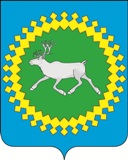 ИНФОРМАЦИОННЫЙВЕСТНИКСовета и администрациимуниципального образованиямуниципального района «Ижемский»№ 321.03.2017Ижма 2017 г.ШУÖМП О С Т А Н О В Л Е Н И Еот 27 февраля 2017 года                  	                                                  	                   № 1Республика Коми, Ижемский район, с. ИжмаО проведении публичных слушанийВ соответствии со ст. 28 Федерального закона от 06.10.2003 № 131-ФЗ «Об общих принципах организации местного самоуправления в Российской Федерации», ст. 13 Устава муниципального образования муниципального района «Ижемский», решением Совета муниципального района «Ижемский» от 24.10.2013 № 4-20/2 «Об утверждении порядка организации и проведения публичных слушаний на территории муниципального образования муниципального района «Ижемский», на основании протокола заседания земельной комиссии муниципального района «Ижемский» от 07.02.2017    П О С Т А Н О В Л Я Ю:
        1. Назначить на 20 марта 2017 года публичные слушания по приведению правил землепользования и застройки муниципального образования в соответствие с требованиями градостроительного законодательства Российской Федерации и по внесению изменений в решение Совета муниципального района «Ижемский» № 5-15/6 от 22.11.2016 «Об утверждении Генерального плана и Правил землепользования и застройки сельского поселения «Ижма» в связи с технической ошибкой в части определения зоны по земельному участку, расположенному по адресу: Республика Коми, Ижемский район, с. Ижма, ул. Чупрова, д. 126 а, а именно Зону Пр-1 «Зона прочих территорий» перевести в зону ОД-1 «Зона административно-делового центра».2. Настоящее постановление  подлежит официальному опубликованию (обнародованию) в информационном Вестнике Совета и администрации муниципального района «Ижемский» не позднее чем через 5 дней после его принятия.3. Информационное сообщение о проведении публичных слушаний (информация о дате, времени и месте проведения публичных слушаний), о предоставлении возможности ознакомления с проектом муниципального правого акта опубликовать в газете «Новый Север», на официальном сайте администрации муниципального района  «Ижемский».4. Ознакомиться с документацией, в которые будут вноситься изменения, а также оставить замечания и предложения можно в рабочие дни с 9-00 до 16-00 по адресу: Республика Коми, Ижемский район, с. Ижма,  ул. Советская, 45, каб. 16, по телефону 98-2-80.Глава муниципального района «Ижемский» - председатель Совета района      	             	                        	   Т.В. АртееваШ У Ö МП О С Т А Н О В Л Е Н И Еот  01  февраля  2017 года            				    	                   №   56Республика Коми, Ижемский район, с. ИжмаО внесении изменений в постановление администрации муниципального района «Ижемский» от 29 декабря 2014 года № 1237 «Об утверждении муниципальной  программы муниципального образования муниципального района «Ижемский» «Развитие физической культуры и спорта»Руководствуясь распоряжением Правительства Республики Коми от 27.05.2013 № 194-р об утверждении проекта «Внедрение унифицированной процедуры стратегического управления развитием муниципальных образований» в Республике Коми,  постановлением администрации муниципального района «Ижемский» от 31.01.2014 № 61 «О муниципальных программах муниципального образования муниципального района «Ижемский», постановлением администрации муниципального района «Ижемский» от 08.04.2014 № 287 «Об утверждении перечня муниципальных программ муниципального района «Ижемский»администрация муниципального района «Ижемский»П О С Т А Н О В Л Я Е Т :Внести в приложение к постановлению администрации муниципального района «Ижемский» от 29 декабря 2014 года № 1237 «Об утверждении муниципальной  программы муниципального образования муниципального района «Ижемский» «Развитие физической культуры и спорта»   (далее - Программа) следующие изменения: 1)  позицию «Объемы финансирования программы» паспорта Программы  изложить в следующей редакции:2)  раздел 8 Программы изложить в следующей редакции:«Раздел 8. Ресурсное обеспечение ПрограммыОбъем финансирования Программы на период 2015-2019 годы – 101541,1 тыс.руб.:2015 год – 23359,6 тыс.руб.2016 год – 24113,4 тыс.руб.2017 год – 23283,3 тыс.руб.2018 год – 14998,2 тыс.руб.2019 год – 15786,6 тыс.руб.в том числе за счет средств бюджета муниципального образования муниципального района «Ижемский» - 100601,1 тыс.руб., в том числе по годам:2015 год – 22719,6 тыс.руб.2016 год – 23813,4 тыс.руб.2017 год – 23283,3 тыс.руб.2018 год – 14998,2 тыс.руб.2019 год – 15786,6 тыс.руб.За счет средств республиканского бюджета Республики Коми – 940,0 тыс.руб., в том числе по годам:2015 год – 640,0 тыс.руб.2016 год – 300,0 тыс.руб.2017 год – 0,0 тыс.руб.2018 год – 0,0 тыс.руб.2019 год – 0,0 тыс.руб.Ресурсное обеспечение Программы на 2015-2019 гг. по источникам финансирования представлено в таблицах 5 и 6 приложения к Программе.Прогноз сводных показателей муниципальных заданий на оказание муниципальных услуг (работ) муниципальной Программы представлен в таблице 4 приложения к Программе.3) таблицы 4,5 и 6 приложения к Программе изложить в новой редакции согласно приложению к настоящему постановлению.Контроль за исполнением настоящего постановления возложить на заместителя руководителя администрации муниципального района «Ижемский» Селиверстова Р.Е.Настоящее постановление вступает в силу со дня его официального опубликования (обнародования) и распространяется на правоотношения, возникающие с 1 января 2017 года.Руководитель администрации муниципального района «Ижемский»                                          Л.И.ТерентьеваШУÖМП О С Т А Н О В Л Е Н И Еот 02 февраля 2017 года                                                                                                       № 58Республика Коми, Ижемский район с. Ижма В  соответствии с Уставом муниципального образования муниципального района «Ижемский», постановлением администрации муниципального района «Ижемский»  от 08 апреля 2014 года № 287 «Об утверждении перечня муниципальных программ муниципального района «Ижемский» администрация муниципального района «Ижемский»П О С Т А Н О В Л Я Е Т: 1. Внести в постановление администрации муниципального района «Ижемский» от 30 декабря 2014 года № 1269 «Об утверждении муниципальной программы муниципального образования муниципального района «Ижемский» «Территориальное развитие» (далее – Программа) следующие изменения:1) Позиции «Соисполнители программы» и «Объем финансирования программы» паспорта Программы изложить в следующей редакции:«2) Раздел 8  Программы изложить в следующей редакции:«Общий объем финансирования Программы на период 2015-2019 гг. предусматривается в размере  97841,0 тыс. руб.:2015 год -  17539,3    тыс.руб.;2016 год -  29436,8    тыс. руб.;2017 год -  19276,6     тыс. руб.;2018 год -  16871,8     тыс. руб.;2019 год -  14716,5     тыс. руб.В том числе средства бюджета муниципального образования муниципального района «Ижемский» 38736,1 тыс. руб., в т.ч. по годам:2015 год -   4335,8   тыс.руб.;2016 год -   9743,9   тыс. руб.;2017 год -   9009,5   тыс. руб.;2018 год -   8901,1   тыс. руб.2019 год -    6745,8  тыс. руб.средства республиканского бюджета Республики Коми – 48955,1 тыс. руб., в том числе по годам:2015 год -  9008,1 тыс.руб.;2016 год -  15972,9 тыс. руб.;2017 год -  9522,3 тыс. руб.;2018 год -  7225,9 тыс. руб.;2019 год -  7225,9 тыс. руб.средства федерального бюджета -  10064,8 тыс. руб., в том числе по годам:2015 год -  4160,4 тыс.руб.;2016 год – 3670,0 тыс. руб.;2017 год -    744,8 тыс. руб.;2018 год -    744,8 тыс. руб.;2019 год -    744,8 тыс. руб.средства бюджетов сельских поселений - 85,0 тыс.руб., в том числе по годам:2015 год -  35,0 тыс.руб.;2016 год -   50,0 тыс.руб.;2017 год -   0,0 тыс.руб.;2018 год -   0,0 тыс.руб.;2019 год -   0,0 тыс.руб.Ресурсное обеспечение реализации муниципальной программы на 2015-2018 годы по источникам финансирования представлено в таблицах 4 и 5 приложения к Программе.»;	3) позиции «Соисполнители подпрограммы 1» и «Объемы финансирования Подпрограммы 1» паспорта подпрограммы 1 «Строительство, обеспечение качественным, доступным жильем населения Ижемского района»  изложить в следующей редакции:«»;  4) Раздел 5 подпрограммы 1 изложить в следующей редакции: «Общий объем финансирования Подпрограммы на период 2015-2019 годы предусматривается в размере   58933,4 тыс. руб.:2015 год -    11166,4  тыс.руб.;2016 год -    19273,6  тыс. руб.;2017 год -    12165,6  тыс. руб.;2018 год -      8163,9  тыс. руб.;2019 год -      8163,9  тыс. руб.В том числе средства бюджета муниципального образования муниципального района «Ижемский» 7179,7 тыс. руб., в т.ч. по годам:2015 год -   1452,5  тыс.руб.;2016 год –   3181,9  тыс. руб.;2017 год -   1985,3  тыс. руб.;2018 год -     280,0  тыс. руб.;2018 год -     280,0  тыс. руб.    средства республиканского бюджета Республики Коми- 41688,9 тыс. руб., в том числе по годам:2015 год -  5553,5 тыс.руб.;2016 год -  12421,7 тыс. руб.;2017 год -  9435,5   тыс. руб.;2018 год -  7139,1   тыс. руб.;2019 год -  7139,1   тыс. руб.    средства федерального бюджета – 10054,8 тыс. руб., в том числе по годам:2015 год – 4160,4 тыс.руб.;2016 год – 3670,0 тыс. руб.;2017 год -   744,8тыс. руб.;2018 год -   744,8 тыс. руб.;2019 год -   744,8 тыс. руб.    Ресурсное обеспечение Подпрограммы в целом, а так же по годам реализации подпрограммы и источникам финансирования представлено в таблицах 4 и 5 приложения к Программе.»;5) позицию «Соисполнители подпрограммы 2» и  «Объемы финансирования Подпрограммы 2» паспорта  подпрограммы 2 «Обеспечение благоприятного и безопасного проживания граждан на территории Ижемского района и качественными жилищно-коммунальными услугами населения» изложить в следующей редакции:«6) Раздел 5 подпрограммы 2  изложить в следующей редакции:«Общий объем финансирования Подпрограммы на период 2015-2019 годы предусматривается в размере      28492,3 тыс. руб.:2015 год -  1959,3  тыс. руб.;2016 год -  7084,9  тыс. руб.;2017 год -  7011,0  тыс. руб.;2018 год -  7680,3  тыс. руб.2019 год -  4756,8  тыс. руб.В том числе средства бюджета муниципального образования муниципального района «Ижемский» -      27297,7 тыс. руб., в том числе по годам:2015 год -  1548,0 тыс.руб.;2016 год -  6562,0 тыс.руб.;2017 год -  6924,2 тыс. руб.;2018 год -  7593,5 тыс. руб.;2018 год -  4670,0 тыс. руб.средства республиканского бюджета Республики Коми – 1109,6 тыс.руб., в том числе по годам:2015 год -  376,3 тыс.руб.;2016 год -  472,9 тыс. руб.;2017 год -  86,8 тыс. руб.;2018 год -  86,8 тыс. руб.;2018 год -  86,8 тыс. руб.средства бюджетов сельских поселений - 85,0 тыс. руб., в том числе по годам:2015 год -  35,0 тыс.руб.;2016 год -   50,0 тыс. руб.;2017 год -   0,0 тыс. руб.;2018 год -   0,0 тыс. руб.;2019 год -   0,0 тыс. руб.Ресурсное обеспечение Подпрограммы в целом, а так же по годам реализации подпрограммы и источникам финансирования представлено в таблицах 4 и 5 приложения к Программе.»;7) позиции «Соисполнители подпрограммы 3» и «Объемы финансирования Подпрограммы 3» паспорта подпрограммы 3 «Развитие систем обращения с отходами»  изложить в следующей редакции:«8) Раздел 5 подпрограммы 3   изложить в следующей редакции:«Общий объем финансирования Подпрограммы на период 2015-2019 гг. предусматривается в размере   11905,5  тыс. руб.:2015 год -  4413,6  тыс.руб.;2016 год -  3078,3 тыс. руб.;2017 год -   100,0  тыс. руб.;2018 год -  1027,6  тыс. руб.;2019 год -  1795,8  тыс. руб.В том числе средства бюджета муниципального образования муниципального района «Ижемский» -  4258,7 тыс. руб., в том числе по годам:2015 год -  1335,3 тыс.руб.;2016 год -      0,0 тыс. руб.;2017 год -   100,0 тыс. руб.;2018 год -  1027,6 тыс. руб.;2019 год -  1795,8 тыс. руб.средства республиканского бюджета Республики Коми– 6156,6 тыс. руб., в том числе по годам:2015 год -  3078,3 тыс.руб.;2016 год -  3078,3 тыс. руб.;2017 год -  0,0      тыс. руб.;2018 год -  0,0     тыс. руб.	2019 год -  0,0     тыс. руб.Ресурсное обеспечение подпрограммы в целом, а также по годам реализации подпрограммы и источникам финансирования приводится в приложении к Программе (таблицы 4 и 5).»;9) Наименование показателя 2.2.1 в таблице 1 приложения Программы изложить в следующей редакции: «Количество реализованных народных проектов в сфере благоустройства».10) Наименование основного мероприятия 2.02.01 в таблице 2 приложения к Программе изложить в следующей редакции: «Реализация народных проектов в сфере благоустройства».11) таблицы 4 и 5 приложении к Программе изложить в новой редакции согласно приложению к настоящему постановлению.2. Настоящее постановление вступает в силу со дня официального опубликования (обнародования).Руководитель администрации муниципального района «Ижемский»                                                                Л.И.ТерентьеваПриложение к постановлению администрации муниципального района «Ижемский»от 02 февраля 2017 года № 58« Таблица 4Ресурсное обеспечениереализации муниципальной программы муниципального образования муниципального района «Ижемский» «Территориальное развитие» за счет средств бюджета муниципального района «Ижемский»(с учетом средств республиканского бюджета Республики Коми и федерального бюджета)                                                                                                                                                                                                                                                                          Таблица 5Ресурсное обеспечение и прогнозная (справочная) оценка расходов федерального бюджета, республиканского бюджета Республики Коми,  бюджета муниципального района «Ижемский», бюджетов сельских поселений, бюджетов государственных внебюджетных фондов Республики Коми и юридических лиц на реализацию целей муниципальной программы муниципального образования муниципального района «Ижемский» «Территориальное развитие»ШУÖМП О С Т А Н О В Л Е Н И Еот 02 февраля 2017 года                                                                                            №  59Республика Коми, Ижемский район с. ИжмаВ  соответствии с Уставом муниципального образования муниципального района «Ижемский», постановлением администрации муниципального района «Ижемский»  от 08 апреля 2014 года № 287 «Об утверждении перечня муниципальных программ муниципального района «Ижемский» администрация муниципального района «Ижемский»П О С Т А Н О В Л Я Е Т: 1. Внести в постановление администрации муниципального района «Ижемский» от 30 декабря 2014 года № 1263 «Об утверждении муниципальной программы муниципального образования муниципального района «Ижемский» «Развитие транспортной системы» (далее – Постановление) следующие изменения:1) абзацы 2 и 3 Постановления считать абзацами 4 и 5; 2) абзац 1 Постановления изложить в новой редакции:«1. Утвердить муниципальную программу муниципального образования муниципального района «Ижемский» «Развитие транспортной системы» согласно приложению № 1.»;3) добавить абзацы 2 и 3 следующего содержания:«2. Утвердить Порядок финансового обеспечения в 2017 году из бюджета муниципального района «Ижемский» расходов по перевозке пассажирским автомобильным транспортом (кроме такси) граждан пожилого возраста, получающих трудовые пенсии по старости либо пенсии за выслугу лет в соответствии с федеральным законодательством, и не имеющих право льготного проезда по другим основаниям согласно приложению № 2.3. Утвердить Порядок возмещения из бюджета муниципального района «Ижемский» выпадающих доходов организаций речного транспорта, осуществляющих внутримуниципальные пассажирские перевозки речным транспортом на территории муниципального района «Ижемский» согласно приложению № 3»;4) позиции «Соисполнитель программы» и «Объемы финансирования программы» паспорта муниципальной программы муниципального образования муниципального района  «Ижемский» «Развитие транспортной системы» изложить в новой редакции: «5) раздел 8  Программы изложить в следующей редакции:«Общий объем финансирования Программы на период 2015-2019 годы предусматривается в размере  79101,1 тыс. руб.:2015 год -  21877,7тыс.руб.;2016 год -  32433,3 тыс. руб.;2017 год -   10053,1 тыс. руб.;2018 год -   7081,0 тыс. руб.;2019 год -   7656,0 тыс. руб.В том числе средства бюджета муниципального образования муниципального района «Ижемский» – 50669,2 тыс. руб., в том числе по годам:2015 год -  7503,8   тыс.руб.;2016 год -  18375,3 тыс. руб.;2017 год -   10053,1 тыс. руб.;2018 год -   7081,0 тыс. руб.;2019 год -   7656,0 тыс. руб.средства республиканского бюджета Республики Коми-  28431,9 тыс. руб., в том числе по годам:2015 год -  14373,9 тыс.руб.;2016 год -  14058,0 тыс. руб.;2017 год -  0,0 тыс. руб.;2018 год -  0,0 тыс. руб.;2019 год -  0,0 тыс. руб.Ресурсное обеспечение Программы на 2015 - 2018 гг. по источникам финансирования представлено в таблицах 4 и 5 приложения  к Программе.».6) позицию «Объемы финансирования подпрограммы» паспорта подпрограммы 1 «Развитие транспортной инфраструктуры и дорожного хозяйства» изложить в следующей редакции: «7) раздел 6 подпрограммы 1 изложить в следующей редакции:«Общий объем финансирования Подпрограммы на период 2015-2019 гг.  предусматривается в размере 57695,1   тыс. руб.:в том числе средства бюджета муниципального образования муниципального района «Ижемский» 35960,8 тыс. руб., в т.ч. по годам:2015 год -   3276,9   тыс.руб.;2016 год -   15092,9 тыс.руб.;2017 год -   6054,0  тыс. руб.;2018 год -   5481,0   тыс. руб.;2019 год -   6056,0   тыс. руб.средства республиканского бюджета Республики Коми -  21734,3 тыс. руб., в том числе по годам:2015 год -  10169,9 тыс.руб.;2016 год -  11564,4 тыс. руб.;2017 год -         0,0 тыс. руб.;2018 год -         0,0 тыс. руб.;2019 год -         0,0 тыс. руб.Ресурсное обеспечение подпрограммы в целом, а также по годам реализации подпрограммы и источникам финансирования приводится в приложении к Программе (таблицы 4 и 5).»;	   8) позицию «Объемы финансирования подпрограммы» паспорта подпрограммы 2 «Организация транспортного обслуживания населения на   территории  муниципального района «Ижемский» изложить в следующей редакции: «		9) раздел 6 подпрограммы 2 изложить в следующей редакции:«Общий объем финансирования подпрограммы на период 2015 - 2019 гг. составит 18059,0 тыс. рублей, в том числе:средства бюджета муниципального образования муниципального района «Ижемский» 11363,4 тыс. руб., в т.ч.по годам:2015 год – 3834,0 тыс. руб.;2016 год – 1577,4 тыс. руб.;2017 год – 2952,0 тыс. руб.;2018 год – 1500,0 тыс. руб.;2019 год – 1500,0 тыс. руб.средства республиканского бюджета Республики Коми 6695,6 тыс. руб.вт.ч. по годам:2015 год – 4204,0 тыс. руб.;2016 год -  2493,6 тыс. руб.;2017 год -  0,0 тыс. руб.;2018 год -  0,0 тыс. руб.;2019 год -  0,0 тыс. руб.Ресурсное обеспечение подпрограммы в целом, а также по годам реализации подпрограммы и источникам финансирования приводится в приложении к Программе (таблицы 4  и 5).»;	10) позицию «Объемы финансирования подпрограммы» паспорта подпрограммы 3 «Повышение безопасности дорожного движения на территории муниципального района «Ижемский» изложить в следующей редакции:«	11) раздел 6 подпрограммы 3 изложить в следующей редакции:«Общий объем финансирования подпрограммы на период 2015-2019 гг. составит  3345,0 тыс. руб., в том числе:средства бюджета муниципального образования муниципального района «Ижемский» 3345,0 тыс. руб., в т.ч. по годам:2015 год -   392,9 тыс. руб.2016 год -   1705,0 тыс. руб.;   2017 год -   1047,1  тыс. руб.;2018 год -     100,0  тыс. руб.;2019 год -     100,0  тыс. руб.Ресурсное обеспечение подпрограммы в целом, а также по годам реализации подпрограммы и источникам финансирования приводится в приложении к Программе (таблицы 4  и 5).»;               12) таблицы 4 и 5 приложения к Программе изложить в новой редакции согласно приложению к настоящему постановлению.	13) Приложение к Программе дополнить порядками № 1, № 2 и № 3 согласно приложению к настоящему постановлению.  2. Контроль за исполнением настоящего постановления возложить заместителя руководителя администрации муниципального района «Ижемский», курирующего вопросы жилищно-коммунального хозяйства.3. Настоящее постановление вступает в силу со дня официального опубликования (обнародования).Руководитель администрации муниципального района «Ижемский»                                                   Л.И. ТерентьеваПриложение к постановлению администрации муниципального района «Ижемский»от 02 февраля 2017 года № 59«Таблица № 4Ресурсное обеспечениереализации муниципальной программы муниципального образования муниципального района «Ижемский» «Развитие транспортной системы» за счет средств бюджета муниципального района «Ижемский»(с учетом средств республиканского бюджета Республики Коми и федерального бюджета)Таблица 5Ресурсное обеспечение и прогнозная (справочная) оценка расходов местного бюджета, республиканского бюджета Республики Коми (с учетом средств федерального бюджета), бюджетов государственных внебюджетных фондов Республики Коми и юридических лиц на реализацию целей муниципальной программы муниципального образования муниципального района «Ижемский» «Развитие транспортной системы»  Приложение к постановлению администрациимуниципального района «Ижемский»от 02 февраля 2017 года № 59«Приложение № 2к постановлению администрациимуниципального района «Ижемский»от 30 декабря 2014 года  № 1263ПОРЯДОКфинансового обеспечения в 2017 году из бюджета муниципального района «Ижемский» расходов по перевозке пассажирским автомобильным транспортом (кроме такси) граждан пожилого возраста, получающих трудовые пенсии по старости либо пенсии за выслугу лет в соответствии с федеральным законодательством, и не имеющих право льготного проезда по другим основаниям1. Финансовое обеспечение расходов, предусмотренных в бюджете муниципального района «Ижемский» на 2017 год по перевозке пассажирским автомобильным транспортом (кроме такси) на межпоселенческих регулярных автобусных маршрутах граждан пожилого возраста (женщин достигших 55 лет и мужчин достигших 60 лет), получающих трудовые пенсии по старости либо пенсии за выслугу лет в соответствии с федеральным законодательством, и не имеющих право льготного проезда по другим основаниям (далее – льготная категория граждан), производится администрацией муниципального района «Ижемский» (далее – администрация) в соответствии со сводной бюджетной росписью бюджета муниципального района «Ижемский» и кассовым планом бюджета муниципального района «Ижемский» в пределах ассигнований и лимитов бюджетных обязательств. 2. Финансовое обеспечение расходов по перевозке пассажирским автомобильным транспортом (кроме такси) льготной категории граждан производится администрацией на основании договора по перевозке пассажирским автомобильным транспортом (кроме такси) льготной  категории граждан, заключенного между администрацией и перевозчиком на 2017 год.3. Перечисление средств на финансовое обеспечение расходов по перевозке пассажирским автомобильным транспортом (кроме такси) льготной категории граждан производится с лицевого счета администрации, открытого в Финансовом управлении администрации муниципального района «Ижемский», на счет перевозчика на основании заявок перевозчика на оплату расходов и расчетов суммы возмещения расходов перевозчика, указанных в пункте 1 настоящего Порядка. Расчет суммы возмещения расходов по перевозке льготной  категории граждан производится в соответствии с заключенным договором.4. Отдел экономического анализа, прогнозирования и осуществления закупок администрации муниципального района «Ижемский» ежемесячно, до 15-го числа месяца, следующего за отчетным, представляет в Финансовое управление администрации муниципального района «Ижемский» сводную справку о фактических расходах, связанных с перевозкой льготной  категории граждан. 5. Погашение кредиторской задолженности по обязательствам, принятым в соответствии с договором по перевозке пассажирским автомобильным транспортом (кроме такси) льготной  категории граждан, заключенными в 2016 году между администрацией и Перевозчиком осуществляется в порядке, предусмотренном для текущего финансирования расходов, предусмотренных в  бюджете муниципального района «Ижемский» на 2017 год.6. В случае нарушения условий при предоставлении средств бюджета муниципального района «Ижемский», выделенных на обеспечение равной доступности транспортных услуг на пассажирском автомобильном транспорте для отдельных категорий граждан, установленных настоящим Порядком, на сумму выявленных нарушений корректируется сумма кредиторской задолженности, возникшей по обязательствам, принятым в соответствии с договорами, а также указанной в пункте 4 данного раздела, при отсутствии таковой - выявленная сумма нарушений подлежит возврату в бюджет муниципального района «Ижемский».7. Контроль за выполнением условий при предоставлении средств бюджета муниципального района «Ижемский», выделенных на перевозку пассажирским автомобильным транспортом (кроме такси) льготной  категории граждан, осуществляется в установленном порядке отделом экономического анализа, прогнозирования и осуществления закупок администрации муниципального района «Ижемский» и Финансовым управлением администрации муниципального района «Ижемский».Приложение № 3к постановлению администрациимуниципального района «Ижемский»от 30 декабря 2014 года  № 1263ПОРЯДОКвозмещения из бюджета муниципального района «Ижемский» выпадающих доходов организаций речного транспорта, осуществляющих внутримуниципальные пассажирские перевозки речным транспортом на территориимуниципального района «Ижемский»1. Возмещение выпадающих доходов организациям речного транспорта, осуществляющим внутримуниципальные пассажирские перевозки речным транспортом на территории муниципального района «Ижемский» (далее - выпадающие доходы), за счет субсидии из республиканского бюджета Республики Коми на возмещение выпадающих доходов организаций речного транспорта, осуществляющих пассажирские перевозки речным транспортом во внутримуниципальном сообщении на территории Республики Коми (далее – субсидии), и средств бюджета муниципального района «Ижемский» в соответствии с договором (соглашением), заключенным между главным распорядителем средств бюджета и юридическими лицами или индивидуальными предпринимателями.2. Под выпадающими доходами перевозчиков понимаются доходы, недополученные перевозчиками при осуществлении внутримуниципальных пассажирских перевозок речным транспортом на территории муниципального района «Ижемский» (далее - речные перевозки) в результате государственного регулирования тарифов на перевозки грузов, пассажиров и багажа речным транспортом на территории Республики Коми.3. Под речными перевозками понимаются перевозки пассажиров по рейсам, включенным в утвержденный администрацией муниципального района «Ижемский» (далее - администрация) реестр маршрутов внутримуниципальных пассажирских перевозок речным транспортом на территории муниципального  района «Ижемский» на соответствующий финансовый год (далее - рейсы), в соответствии с договорами на осуществление речных перевозок на территории муниципального района «Ижемский», заключенными в установленном порядке между администрацией и перевозчиками (далее - договор на осуществление речных перевозок).4. Средства бюджета муниципального района «Ижемский» на возмещение выпадающих доходов предоставляются при соблюдении следующих условий:1) наличие у перевозчиков договоров на осуществление речных перевозок;2) ведение перевозчиками раздельного учета доходов и расходов, связанных с выполнением речных перевозок, в разрезе маршрутов (далее - раздельный учет);3) применение перевозчиками при осуществлении речных перевозок предельных максимальных уровней тарифов на перевозки грузов, пассажиров и багажа речным транспортом, установленных Службой Республики Коми по тарифам;4) наличие у перевозчиков договоров на возмещение выпадающих доходов, заключенных в соответствии с пунктом 6 настоящего Порядка;5) представление в администрацию документов, предусмотренных пунктами 8, 12 настоящего Порядка;6) согласие перевозчика на осуществление администрацией и Финансовым управлением администрации муниципального района «Ижемский» (далее – Финансовое управление) проверок соблюдения перевозчиком условий, целей и порядка предоставления из бюджета муниципального района «Ижемский» средств на возмещение выпадающих доходов.5. Возмещение выпадающих доходов перевозчику не производится в следующих случаях:в случае применения перевозчиком тарифов ниже уровня, установленного Службой Республики Коми по тарифам;в случае выполнения перевозчиком рейсов, не предусмотренных договором на осуществление речных перевозок, и (или) рейсов сверх количества, предусмотренного договором на осуществление речных перевозок;в случае выполнения перевозчиком рейсов на судне, тип которого не предусмотрен договором на осуществление речных перевозок.6. Перевозчики, претендующие на возмещение выпадающих доходов, представляют в администрацию следующие документы:1) заявление о возмещении выпадающих доходов;2) копию приказа(ов), утверждающего(их) учетную политику перевозчика, порядок ведения раздельного учета;3) расчет, подтверждающий возникновение выпадающих доходов в текущем финансовом году и прилагаемые к нему сведения об ожидаемых доходах и расходах от выполнения речных перевозок;4) документы, подтверждающие фактически применяемые тарифы при речных перевозках;5) документы, подтверждающие согласие перевозчика на осуществление администрацией и Финансовым управлением проверок соблюдения перевозчиком условий, целей и порядка предоставления из бюджета муниципального района «Ижемский» средств на возмещение выпадающих доходов и на включение соответствующих положений в договор на возмещение выпадающих доходов.Все поступившие документы подлежат регистрации в соответствии с правилами делопроизводства, установленными в администрации, в день их поступления в администрацию. В случае поступления документов перевозчика в выходные или праздничные дни регистрация производится в первый рабочий день после их окончания.В течение 2 рабочих дней с даты регистрации документов, поступивших от перевозчика, администрация направляет в Службу Республики Коми по тарифам запрос о предоставлении утвержденных Службой Республики Коми по тарифам на соответствующий финансовый год по соответствующим перевозчикам нормативных расходов на 1 рейс в разрезе маршрутов.Служба Республики Коми по тарифам в течение 3 рабочих дней с даты поступления запроса, указанного в настоящем пункте, представляет в администрацию соответствующую информацию.Нормативные расходы перевозчика на 1 рейс определяются в соответствии с Методикой определения нормативной себестоимости пассажирских речных рейсов, выполняемых во внутримуниципальном сообщении на территории муниципального  района «Ижемский», для расчета суммы возмещения выпадающих доходов, утвержденной приказом Министерства от 25 сентября 2012 г. № 83 (далее - Методика).В случае изменения в течение соответствующего финансового года нормативных расходов на 1 рейс Служба Республики Коми по тарифам в течение 3 рабочих дней с даты утверждения представляет в Министерство уточненную информацию о нормативных расходах на 1 рейс в разрезе маршрутов и перевозчиков.В течение 20 рабочих дней с даты поступления документов от перевозчика администрация рассматривает представленные документы и в тот же срок по результатам рассмотрения документов и информации, предоставленной Службой Республики Коми по тарифам, заключает договор на возмещение выпадающих доходов (далее - договор на возмещение) или направляет мотивированный отказ перевозчику:при непредставлении полного пакета документов, указанных в настоящем пункте;при несоблюдении условий, указанных в подпунктах 1 - 3, 6 пункта 4 настоящего Порядка;при несоответствии величины нормативных расходов на 1 рейс, указанной в расчетах перевозчиков и в информации, предоставленной Службой Республики Коми по тарифам, по соответствующим маршрутам.Мотивированный отказ в заключении договора на возмещение направляется перевозчику письменно по адресу, указанному в представленных перевозчиком документах.Перевозчик при устранении выявленных недостатков вправе повторно представить в администрацию пакет документов, указанных в настоящем пункте.Обязательным условием для предоставления перевозчику возмещения выпадающих доходов, включаемым в договор на возмещение, является согласие перевозчика на осуществление администрацией, Финансовым управлением и иными органами муниципального финансового контроля проверок соблюдения перевозчиком условий, целей и порядка их возмещения.Основанием для расторжения заключенного договора на возмещение выпадающих доходов является расторжение договора на осуществление речных перевозок и (или) выявление факта предоставления перевозчиком недостоверных данных при заключении договора на возмещение.7. Сумма возмещения выпадающих доходов рассчитывается следующим образом:1) разница между нормативными расходами на рейс с применением норматива рентабельности 5 процентов, умноженными на фактически выполненное количество рейсов, и фактическими доходами;2) разница между фактически сложившимися расходами с применением норматива рентабельности 5 процентов и фактическими доходами.В сумму фактических расходов включаются расходы перевозчика по каждому рейсу по статьям затрат, установленных Методикой.В сумму фактических доходов включаются доходы от перевозки пассажиров, платного багажа, грузов, корреспонденции, почты, суммы компенсации расходов по обеспечению равной доступности услуг общественного транспорта для отдельных категорий граждан, имеющих право на оказание мер социальной поддержки.К возмещению принимается наименьшая из сумм, рассчитанных в соответствии с подпунктами 1 и 2 настоящего пункта, в целом по всем рейсам, указанным в договоре на осуществление речных перевозок.8. Ежемесячно, не позднее 40 календарных дней после отчетного периода, перевозчик представляет в администрацию предусмотренные договором документы, подтверждающие сумму возмещения выпадающих доходов, и расчет принимаемой к возмещению суммы выпадающих доходов, произведенный в соответствии с пунктом 7 настоящего Порядка.9. Администрация в течение 20 календарных дней со дня получения от перевозчика документов, указанных в пункте 8 настоящего Порядка, рассматривает их и по результатам рассмотрения при отсутствии замечаний согласовывает расчет суммы возмещения выпадающих доходов либо представляет мотивированный отказ перевозчику в случаях:при непредставлении полного пакета документов, указанных в договоре на возмещение выпадающих доходов;при наличии ошибок в расчетах суммы возмещения выпадающих доходов.10. Перечисление средств субсидии в бюджет муниципального района «Ижемский» производится Министерством промышленности, транспорта и энергетики Республики Коми в установленном порядке и отражается в доходах бюджета муниципального района «Ижемский» по соответствующему коду бюджетной классификации Российской Федерации.11. Перечисление средств на возмещение выпадающих доходов производится в установленном порядке с лицевого счета администрации, открытого в Финансовом управлении, на счета перевозчиков в сроки, установленные договором на возмещение выпадающих доходов, на основании представляемых администрацией заявок на оплату расходов и расчета суммы возмещения выпадающих доходов. Заявки на оплату расходов представляются администрацией в течение 3 рабочих дней со дня согласования администрацией расчетов выпадающих доходов.12. По результатам сдачи годовой бухгалтерской отчетности перевозчик до 20 апреля года, следующего за отчетным годом, представляет в администрацию уточненный расчет принимаемой к возмещению суммы выпадающих доходов, произведенный в соответствии с пунктом 7 настоящего Порядка.13. Погашение кредиторской задолженности по расходам на возмещение выпадающих доходов перевозчиков, осуществлявших речные перевозки в отчетном финансовом году, производится в порядке, предусмотренном для текущего финансирования.14. Контроль за выполнением перевозчиком условий, целей и порядка предоставления из бюджета муниципального района «Ижемский» средств на возмещение выпадающих доходов осуществляется в установленном законодательством Российской Федерации и законодательством Республики Коми порядке администрацией и Финансовым управлением и иными органами муниципального финансового контроля, в том числе путем проведения проверок.15. В случае установления в договоре на возмещение случаев возврата в текущем финансовом году остатков средств, предоставленных перевозчику на возмещение выпадающих доходов и не использованных им в отчетном финансовом году, указанные остатки средств подлежат возврату в бюджет муниципального района «Ижемский» перевозчиком в течение первых десяти рабочих дней текущего финансового года.16. В случае установления фактов нарушения условий предоставления средств бюджета муниципального района «Ижемский» на возмещение выпадающих доходов, установленных настоящим Порядком, выявленных в результате проверок, проводимых администрацией, Финансовым управлением и иными органами муниципального финансового контроля, указанные средства подлежат возврату в следующем порядке:администрация в течение 5 рабочих дней со дня подписания акта проверки или получения сведений от Финансового управления и иных органов муниципального финансового контроля об установлении фактов нарушения условий, целей и порядка предоставления средств бюджета муниципального района «Ижемский» на возмещение выпадающих доходов, установленных настоящим Порядком, выявленных в результате проверок, направляет перевозчику уведомление о возврате средств бюджета муниципального района «Ижемский»;перевозчик в течение 30 дней (если в уведомлении не указан иной срок) с даты получения уведомления осуществляет возврат полученных средств бюджета муниципального района «Ижемский», использованных с нарушением установленных условий их предоставления, в бюджет муниципального района «Ижемский»;в случае невыполнения в установленный срок уведомления администрация обеспечивает взыскание средств бюджета муниципального района «Ижемский» в судебном порядке.Ш У Ö М       П О С Т А Н О В Л Е Н И Еот 06 февраля 2017 года 	                                                                          № 70Республика Коми, Ижемский район, с. Ижма					                         О внесении изменений в постановление администрации муниципального района «Ижемский» от 04.08.2016 № 531 «Об оплате труда работников муниципального бюджетного учреждения «Жилищное управление»В целях упорядочения системы оплаты труда работников муниципального бюджетного учреждения «Жилищное управление»администрация муниципального района «Ижемский» П О С Т А Н О В Л Я Е Т:1. Внести в постановление администрации муниципального района «Ижемский» от 04.08.2016 № 531 «Об оплате труда работников муниципального бюджетного учреждения «Жилищное управление» (далее - постановление) следующие изменения:1.1. позиции 1 и 2 таблицы пункта 1 Приложения 1 к постановлению изложить в новой редакции:«1.2. подпункт 4.1. пункта 4 Приложения 3 к постановлению изложить в новой редакции:«4.1. Установить работникам муниципального бюджетного учреждения «Жилищное управление» доплату за работу в ночное время (в период с 22 часов до 6 часов утра) в размере 40 процентов к окладу за каждый час работы в ночное время.2. Контроль за реализацией настоящего постановления возложить на заместителя руководителя администрации муниципального района «Ижемский»  М.В. Когут.3. Настоящее постановление вступает в силу со дня официального обнародования (опубликования).Действие подпункта 1.1. пункта 1настоящего постановления распространяется   на правоотношения, возникшие с 01 января 2017 года.Действие подпункта 1.2. пункта 1 настоящего постановления распространяется   на правоотношения, возникшие с 01 сентября 2016 года.Заместитель руководителя администрации муниципального района «Ижемский»                                       Р.Е.СеливерстовШУÖМП О С Т А Н О В Л Е Н И Еот 09 февраля 2017 года                                                                                 № 90                                                                            Республика Коми, Ижемский район с. ИжмаВ  соответствии с Уставом муниципального образования муниципального района «Ижемский», постановлением администрации муниципального района «Ижемский»  от 08 апреля 2014 года № 287 «Об утверждении перечня муниципальных программ муниципального района «Ижемский» администрация муниципального района «Ижемский»П О С Т А Н О В Л Я Е Т: 1. Внести в постановление администрации муниципального района «Ижемский» от 30 декабря 2014 года № 1263 «Об утверждении муниципальной программы муниципального образования муниципального района «Ижемский» «Развитие транспортной системы» (далее – Постановление) следующие изменения:1) позицию «Объемы финансирования программы» паспорта муниципальной программы муниципального образования муниципального района  «Ижемский» «Развитие транспортной системы» изложить в новой редакции: 2) раздел 8  Программы изложить в следующей редакции:«Общий объем финансирования Программы на период 2015-2019 годы предусматривается в размере  92758,9 тыс. руб.:2015 год -  21877,7тыс.руб.;2016 год -  32433,3 тыс. руб.;2017 год -  23710,8 тыс. руб.;2018 год -   7081,0 тыс. руб.;2019 год -   7656,0 тыс. руб.В том числе средства бюджета муниципального образования муниципального района «Ижемский» – 53765,9 тыс. руб., в том числе по годам:2015 год -  7503,8   тыс.руб.;2016 год -  18375,3 тыс. руб.;2017 год -   13150,8 тыс. руб.;2018 год -   7081,0 тыс. руб.;2019 год -   7656,0 тыс. руб.средства республиканского бюджета Республики Коми-  38991,9 тыс. руб., в том числе по годам:2015 год -  14373,9 тыс.руб.;2016 год -  14058,0 тыс. руб.;2017 год -  10560,0 тыс. руб.;2018 год -  0,0 тыс. руб.;2019 год -  0,0 тыс. руб.Ресурсное обеспечение Программы на 2015 - 2018 гг. по источникам финансирования представлено в таблицах 4 и 5 приложения  к Программе.».3) позицию «Объемы финансирования подпрограммы» паспорта подпрограммы 1 «Развитие транспортной инфраструктуры и дорожного хозяйства» изложить в следующей редакции: «4) раздел 6 подпрограммы 1 изложить в следующей редакции:«Общий объем финансирования Подпрограммы на период 2015-2019 гг.  предусматривается в размере 70752,8   тыс. руб.:в том числе средства бюджета муниципального образования муниципального района «Ижемский» 38458,5 тыс. руб., в т.ч. по годам:2015 год -   3276,9   тыс.руб.;2016 год -   15092,9 тыс.руб.;2017 год -   8551,7 тыс. руб.;2018 год -   5481,0   тыс. руб.;2019 год -   6056,0   тыс. руб.средства республиканского бюджета Республики Коми -  32294,3 тыс. руб., в том числе по годам:2015 год -  10169,9 тыс.руб.;2016 год -  11564,4 тыс. руб.;2017 год -  10560,0 тыс. руб.;2018 год -         0,0 тыс. руб.;2019 год -         0,0 тыс. руб.Ресурсное обеспечение подпрограммы в целом, а также по годам реализации подпрограммы и источникам финансирования приводится в приложении к Программе (таблицы 4 и 5).»;	   8) позицию «Объемы финансирования подпрограммы» паспорта подпрограммы 2 «Организация транспортного обслуживания населения на   территории  муниципального района «Ижемский» изложить в следующей редакции: 		5) раздел 6 подпрограммы 2 изложить в следующей редакции:«Общий объем финансирования подпрограммы на период 2015 - 2019 гг. составит 18061,0 тыс. рублей, в том числе:средства бюджета муниципального образования муниципального района «Ижемский» 11363,4 тыс. руб., в т.ч.по годам:2015 год – 3834,0 тыс. руб.;2016 год – 1577,4 тыс. руб.;2017 год – 2952,0 тыс. руб.;2018 год – 1500,0 тыс. руб.;2019 год – 1500,0 тыс. руб.средства республиканского бюджета Республики Коми 6697,6 тыс. руб.вт.ч. по годам:2015 год – 4204,0 тыс. руб.;2016 год -  2493,6 тыс. руб.;2017 год -  0,0 тыс. руб.;2018 год -  0,0 тыс. руб.;2019 год -  0,0 тыс. руб.Ресурсное обеспечение подпрограммы в целом, а также по годам реализации подпрограммы и источникам финансирования приводится в приложении к Программе (таблицы 4  и 5).»;	6) позицию «Объемы финансирования подпрограммы» паспорта подпрограммы 3 «Повышение безопасности дорожного движения на территории муниципального района «Ижемский» изложить в следующей редакции:«	7) раздел 6 подпрограммы 3 изложить в следующей редакции:«Общий объем финансирования подпрограммы на период 2015-2019 гг. составит  3945,0 тыс. руб., в том числе:средства бюджета муниципального образования муниципального района «Ижемский» 3945,0 тыс. руб., в т.ч. по годам:2015 год -   392,9 тыс. руб.2016 год -   1705,0 тыс. руб.;   2017 год -   1647,1  тыс. руб.;2018 год -     100,0  тыс. руб.;2019 год -     100,0  тыс. руб.Ресурсное обеспечение подпрограммы в целом, а также по годам реализации подпрограммы и источникам финансирования приводится в приложении к Программе (таблицы 4  и 5).»;               8) таблицы 4 и 5 приложения к Программе изложить в новой редакции согласно приложению к настоящему постановлению.2. Контроль за исполнением настоящего постановления возложить на заместителя руководителя администрации муниципального района «Ижемский», курирующего вопросы жилищно-коммунального хозяйства.3. Настоящее постановление вступает в силу со дня официального опубликования (обнародования).Заместитель руководителя администрации муниципального района «Ижемский»                                                Р.Е. СеливерстовПриложение к постановлению администрации муниципального района «Ижемский»от 09 февраля 2017 года № 90«Таблица № 4Ресурсное обеспечениереализации муниципальной программы муниципального образования муниципального района «Ижемский» «Развитие транспортной системы» за счет средств бюджета муниципального района «Ижемский»(с учетом средств республиканского бюджета Республики Коми и федерального бюджета)Таблица 5Ресурсное обеспечение и прогнозная (справочная) оценка расходов местного бюджета, республиканского бюджета Республики Коми (с учетом средств федерального бюджета), бюджетов государственных внебюджетных фондов Республики Коми и юридических лиц на реализацию целей муниципальной программы муниципального образования муниципального района «Ижемский» «Развитие транспортной системы»   Ш У Ö МП О С Т А Н О В Л Е Н И Еот 17 февраля  2017  года                                                                                      №  118Республика Коми, Ижемский район, с. Ижма					                  Об утверждении перечня информации о деятельности администрации муниципального района «Ижемский», размещаемой в сети ИнтернетВ соответствии со статьями 10 и 14 Федерального закона от 9 февраля 2009 года № 8-ФЗ «Об обеспечении доступа к информации о деятельности государственных органов и органов местного самоуправления» и на основании Устава муниципального образования муниципального района «Ижемский» администрация муниципального района «Ижемский»П О С Т А Н О В Л Я Е Т:1. Утвердить Перечень информации о деятельности администрации муниципального района «Ижемский», размещаемой в сети Интернет на официальном сайте муниципального района «Ижемский» - www.izhma.ru, согласно приложению № 1.2. Отделу информационно-аналитической работы администрации муниципального района «Ижемский» (Д.М. Городилов):1) разработать порядок ознакомления пользователей с информацией о деятельности администрации муниципального района «Ижемский» (далее - Администрации), находящейся в помещении Администрации, библиотечных фондах учреждений культуры муниципального района «Ижемский» и муниципальном архиве;2) разработать порядок рассмотрения запроса, поступившего в Администрацию и составленного на иностранном языке;3) обеспечить:- размещение в сети Интернет информации в соответствии с перечнем информации о деятельности Администрации, за исключением информации ограниченного доступа;- соблюдение сроков размещения в сети Интернет информации о деятельности Администрации;- достоверность и своевременное обновление информации, размещаемой в сети Интернет, о деятельности Администрации;- размещение необходимой информации на информационном стенде в здании Администрации, в том числе порядок работы Администрации, порядок приема граждан (физических лиц), представителей организаций (юридических лиц), общественных объединений главой муниципального района - руководителем администрации района «Ижемский» и заместителями руководителя администрации муниципального района «Ижемский», условия и порядок получения информации от Администрации на государственных языках Республики Коми в соответствии с федеральными законами, законами Республики Коми и нормативными правовыми актами органов местного самоуправления.3. В целях обеспечения права пользователей информацией на доступ к информации, указанной в части 1 настоящего Постановления, должностным лицам Управления делами Администрации принять меры по защите этой информации в соответствии с законодательством Российской Федерации.4. Установить требования к технологическим, программным и лингвистическим средствам обеспечения пользования официальным сайтом муниципального района «Ижемский» согласно приложению № 2.5. Директору МБУК «Ижемская межпоселенческая библиотечная система» (З.А.Канева) обеспечить:- бесперебойную работу пунктов подключения к сети Интернет;- возможность ознакомления пользователей с информацией о деятельности администрации муниципального района «Ижемский», находящейся в библиотечных фондах МБУК «Ижемская межпоселенческая библиотечная система».6. Начальнику отдела архивной работы Администрации (Н.П.Терентьева) обеспечить возможность ознакомления пользователей с информацией о деятельности Администрации, находящейся в муниципальном архиве Администрации.7. Финансовое обеспечение расходных обязательств, связанных с реализацией настоящего Постановления, осуществляется в пределах бюджетных ассигнований, предусмотренных в бюджете муниципального района «Ижемский» на содержание Администрации.8. Отделу информационно-аналитической работы администрации муниципального района «Ижемский» (Д.М. Городилов) ежегодно, до 1 апреля, представлять руководителю администрации муниципального района «Ижемский» отчет об исполнении настоящего Постановления.9. Признать утратившими силу постановления администрации муниципального района «Ижемский»: № 345 от  30 декабря 2009 г. «Об утверждении перечня информации о деятельности администрации муниципального района «Ижемский», размещаемой в сети Интернет»,  № 27 от 01.02.2011 г. «О внесении изменений в постановление администрации муниципального района «Ижемский» от 30.12.2009 г. № 345 «Об утверждении перечня информации о деятельности администрации муниципального района «Ижемский», размещаемой в сети Интернет», № 1198 от 30.12.2013 г.  «О внесении изменений в постановление администрации муниципального района «Ижемский» от 30 декабря 2009 года №  345 «Об утверждении перечня информации о деятельности администрации муниципального района «Ижемский», размещаемой в сети Интернет».10.    Настоящее постановление вступает в силу со дня официального опубликования (обнародования). Руководитель администрации муниципального района «Ижемский»                                        Л.И. ТерентьеваПриложение 1к постановлению администрации муниципального  района «Ижемский»от 17 февраля 2017 года  № 118ПЕРЕЧЕНЬИНФОРМАЦИИ О ДЕЯТЕЛЬНОСТИ АДМИНИСТРАЦИИ МУНИЦИПАЛЬНОГОРАЙОНА «ИЖЕМСКИЙ», РАЗМЕЩАЕМОЙ В СЕТИ ИНТЕРНЕТПриложение 2к постановлению администрации муниципального  района «Ижемский»от 17 февраля 2017 года  № 118ТРЕБОВАНИЯк технологическим, программным и лингвистическим средствам обеспечения пользования официальным сайтом муниципального района «Ижемский» в сети Интернет1. Технологические и программные средства обеспечения пользования официальным сайтом муниципального района «Ижемский» в сети Интернет (далее - сайт) должны обеспечивать доступ пользователей для ознакомления с информацией, размещенной на сайте, на основе общедоступного программного обеспечения.2. Для просмотра сайта не должна предусматриваться установка на компьютере пользователей специально созданных с этой целью технологических и программных средств.3. Пользователю должна предоставляться наглядная информация о структуре сайта.4. Технологические и программные средства ведения сайта должны обеспечивать:а) ведение электронных журналов учета операций, выполненных с помощью технологических средств и программного обеспечения ведения сайта;б) ежедневное копирование информации на резервный носитель, обеспечивающее возможность ее восстановления с указанного носителя;в) защиту информации от уничтожения, модификации и блокирования доступа к ней, а также от иных неправомерных действий в отношении такой информации;г) хранение информации, размещенной на сайте, в течение 5 лет со дня ее первичного размещения.5. Информация о деятельности администрации муниципального района «Ижемский» на сайте должна размещаться русском языке.Допускается указание наименований иностранных юридических лиц, фамилий и имен физических лиц с использованием букв латинского алфавита.  ШУÖМ   П О С Т А Н О В Л Е Н И Еот  20 февраля 2017 года                                                                                                          № 119  Республика Коми, Ижемский район, с. ИжмаО внесении изменений в постановление администрации муниципального района «Ижемский» от 30 декабря 2014 года № 1262 «Об утверждении  муниципальной программы муниципального образования муниципального района «Ижемский» «Муниципальное управление»Руководствуясь Уставом муниципального образования муниципального района «Ижемский», постановлением  администрации  муниципального района «Ижемский» от 08 апреля 2014 года № 287 «Об утверждении перечня  муниципальных программ муниципального района «Ижемский»,администрация муниципального района «Ижемский»П О С Т А Н О В Л Я Е Т:1. Внести в постановление администрации муниципального района «Ижемский» от 30 декабря 2014 года № 1262 «Об утверждении  муниципальной программы муниципального образования муниципального района «Ижемский» «Муниципальное управление» (далее – Программа) следующие изменения:1) позицию «Объемы финансирования  программы» паспорта Программы изложить в следующей редакции:«2) Раздел 8 «Ресурсное обеспечение программы» Программы изложить в следующей редакции:«Общий объем финансирования Программы на 2015-2019 годы составит                    208 897,4 тыс. руб., в том числе:за счет средств бюджета муниципального образования муниципального района «Ижемский» 205 990,3 тыс. руб., в том числе по годам:2015 год – 41 463,8 тыс. руб.;2016 год – 48 355,6 тыс. руб.;2017 год – 45 358,5 тыс. руб.;2018 год - 35 371,0 тыс. руб.;2019 год - 35 441,4 тыс. руб.за счет средств республиканского бюджета Республики Коми 2 907,1 тыс. руб., в том числе по годам:2015 год – 661,8 тыс. руб.;2016 год – 653,8 тыс. руб.;2017 год – 534,9 тыс. руб.;2018 год – 531,0 тыс. руб.;2019 год - 525,6 тыс. руб.Прогнозный объем финансирования Подпрограммы  1 на период 2015 - 2019 гг. составит 199 196,9 тыс. руб., в том числе по годам:2015 год – 40 028,2 тыс. руб.;2016 год – 42 932,6 тыс. руб.;2017 год – 45 067,1  тыс. руб.;2018 год – 35 502,0 тыс. руб.;2019 год – 35 667,0 тыс. руб.3. Прогнозный объем финансирования Подпрограммы  2 на период 2015 - 2019 гг. составит 823,8 тыс. руб., в том числе по годам:2015 год – 91,0 тыс. руб.;2016 год – 302,8 тыс. руб.;2017 год – 280,0 тыс. руб.;2018 год – 100,0 тыс. руб.2019 год – 50,0 тыс. руб.4. Прогнозный объем финансирования Подпрограммы  3 на период 2015 - 2019 гг. составит 7863,9 тыс. руб., в том числе по годам:2015 год – 1 776,3 тыс. руб.;2016 год – 5 371,3 тыс. руб.;2017 год – 346,3 тыс. руб.;2018 год – 210,0 тыс. руб.2019 год – 160,0 тыс. руб.5. Прогнозный объем финансирования Подпрограммы  4 на период 2015 - 2019 гг. составит 200,0 тыс. руб., в том числе по годам:2015 год – 0,0 тыс. руб.;2016 год – 0,0 тыс. руб.;2017 год – 100,0 тыс. руб.;2018 год – 50,0 тыс. руб.2019 год – 50,0 тыс. руб.6. Прогнозный объем финансирования Подпрограммы  5 на период 2015 - 2019 гг. составит 184,9 тыс. руб., в том числе по годам:2015 год – 4,9 тыс. руб.;2016 год – 0,0 тыс. руб.;2017 год – 100,0 тыс. руб.;2018 год – 40,0 тыс. руб.2019 год – 40,0 тыс. руб.7. Прогнозный объем финансирования Подпрограммы  6 на период 2015 - 2019 гг. составит 627,9 тыс. руб., в том числе по годам:2015 год – 225,2 тыс. руб.;2016 год – 402,7 тыс. руб.;2017 год – 0,0 тыс. руб.2018 год – 0,0 тыс. руб.2019 год – 0,0 тыс. руб.».3) позицию «Объемы финансирования  подпрограммы» паспорта Подпрограммы 1 «Управление муниципальными финансами и муниципальным долгом»  изложить в следующей редакции:«4) раздел 5 «Ресурсное обеспечение подпрограммы» Подпрограммы 1 изложить в следующей редакции:«Раздел 5. Ресурсное обеспечение подпрограммыОбщий объем финансирования подпрограммы на 2015-2019 годы  предусматривается в размере   199 197,0 тыс. руб.,  в том числе: за счет средств бюджета муниципального образования муниципального района «Ижемский» 196 532,1 тыс. руб.за счет средств республиканского бюджета Республики Коми – 2 664,9 тыс. рублей.Прогнозный объем финансирования Подпрограммы по годам составляет:за счет средств бюджета муниципального образования муниципального района «Ижемский»:2015 год – 39 491,6 тыс. руб.;2016 год – 42 395,8 тыс. руб.;2017 год – 44 532,2  тыс. руб.;2018 год – 34 971,0 тыс. руб.;2019 год – 35 141,4 тыс. руб.за счет средств республиканского бюджета Республики Коми:2015 год –536,6 тыс. руб.;2016 год – 536,8 тыс. руб.;2017 год – 534,9  тыс. руб.;2018 год – 531,0 тыс. руб.2019 год -  525,6 тыс. руб.Объемы  финансирования  на 2015 - 2020 годы будет уточняться после утверждения решения о бюджете муниципального района «Ижемский» на соответствующий финансовый год и плановый период.Ресурсное обеспечение Подпрограммы приведено в приложении к Программе (таблицы 4 и 5).».5) позицию «Объемы финансирования  подпрограммы» паспорта Подпрограммы 2 «Управление муниципальным имуществом»  изложить в следующей редакции: «6) Раздел 5 «Ресурсное обеспечение подпрограммы» Подпрограммы 2 «Управление муниципальным имуществом» изложить в следующей редакции:«Общий объем финансирования подпрограммы на 2015-2019 годы  предусматривается в размере 823,8 тыс. руб. в том числе: за счет средств бюджета муниципального образования муниципального района «Ижемский» 823,8 тыс. рублей.Прогнозный объем финансирования Подпрограммы по годам составляет:за счет средств бюджета муниципального образования муниципального района «Ижемский:2015 год – 91,0 тыс. руб.;2016 год – 302,8 тыс. руб.;2017 год –280,0 тыс. руб.;2018 год – 100,0 тыс. руб.;2019 год – 50,0 тыс. руб.Ресурсное обеспечение Подпрограммы приведено в приложении к Программе (таблицы 4 и 5).»;7) позицию «Объемы финансирования  подпрограммы» паспорта Подпрограммы 3 «Электронный муниципалитет»    изложить в следующей редакции:« 8) раздел 5 Подпрограммы 3 изложить в следующей редакции:«Раздел 5. Ресурсное обеспечение подпрограммыОбъем финансирования подпрограммы на 2015 – 2019 годы составит за счет средств бюджета муниципального образования муниципального района «Ижемский» – 7 863,9 тыс. рублей, в том числе по годам:2015 год – 1 776,3 тыс. руб.2016 год – 5 371,3 тыс. руб.2017 год – 346,3 тыс. руб.2018 год – 210,0 тыс. руб.2019 год – 160,0  тыс. рублей.Ресурсное обеспечение подпрограммы приведено в приложении к Программе (таблицы 4 и 5).»;9) позицию «Объемы финансирования  подпрограммы» паспорта Подпрограммы 4  «Противодействие коррупции в муниципальном образовании  муниципального района «Ижемский» изложить в следующей редакции:«10)  позицию «Объемы финансирования  подпрограммы» паспорта Подпрограммы 4  «Противодействие коррупции в муниципальном образовании  муниципального района «Ижемский» изложить в следующей редакции:«Раздел 5. Ресурсное обеспечение подпрограммы Общий объем финансирования подпрограммы на 2015-2019 годы  предусматривается в размере  200,0 тыс. руб., в том числе: за счет средств бюджета муниципального образования муниципального района «Ижемский» 200,0 тыс. рублей.Прогнозный объем финансирования Подпрограммы по годам составляет:за счет средств бюджета муниципального образования муниципального района «Ижемский:2015 год – 0,0 тыс. руб.;2016 год – 0,0  тыс. руб.;2017 год – 100,0  тыс. руб.;2018 год – 50,0  тыс. руб.2019 год – 50,0 тыс. руб.Ресурсное обеспечение Подпрограммы приведено в приложении к Программе (таблицы 4 и 5).».11) позицию «Объемы финансирования  подпрограммы» паспорта Подпрограммы   5 «Развитие муниципальной службы в муниципальном районе «Ижемский» изложить в следующей редакции:«12)  позицию «Объемы финансирования  подпрограммы» паспорта Подпрограммы 5  «Развитие муниципальной службы в муниципальном районе «Ижемский» изложить в следующей редакции: «Раздел 5. Ресурсное обеспечение подпрограммыОбщий объем финансирования подпрограммы на 2015-2019 годы  предусматривается в размере 184,9 тыс. руб., в том числе: за счет средств бюджета муниципального образования муниципального района «Ижемский» 184,9 тыс. рублей.Прогнозный объем финансирования Подпрограммы по годам составляет:за счет средств бюджета муниципального образования муниципального района «Ижемский:2015 год – 4,9 тыс. руб.;2016 год – 0,0  тыс. руб.;2017 год – 100,0  тыс. руб.;2018 год – 40,0  тыс. руб.2019 год – 40,0 тыс. руб.Ресурсное обеспечение Подпрограммы приведено в приложении к Программе (таблицы 4,5).13) позицию «Объемы финансирования  подпрограммы» паспорта Подпрограммы 6 «Поддержка  социально ориентированных  некоммерческих организаций»    изложить в следующей редакции:         14) раздел 5 Подпрограммы 6 изложить в следующей редакции:«Раздел 5. Ресурсное обеспечение подпрограммыОбщий объем финансирования подпрограммы на 2015-2019 годы  предусматривается в размере   627,9 тыс. руб.,  в том числе : за счет средств бюджета муниципального образования муниципального района «Ижемский» - 385,7 тыс. руб.за счет средств республиканского бюджета Республики Коми – 242,2 тыс. рублей.Прогнозный объем финансирования Подпрограммы по годам составляет:за счет средств бюджета муниципального образования муниципального района «Ижемский»:2015 год –100,0 тыс. рублей;2016 год – 285,7  тыс. рублей;2017 год – 0,0  тыс. рублей;2018 год – 0,0  тыс. рублей;2019 год – 0,0 тыс. рублей.за счет средств республиканского бюджета Республики Коми:2015 год –125,2 тыс. рублей;2016 год – 117,0 тыс. рублей;2017 год – 0,0  тыс. рублей;2018 год – 0,0  тыс. рублей2019 год – 0,0 тыс. рублей.Ресурсное обеспечение подпрограммы приведено в приложении к Программе (таблица 4 и 5).»;15) в таблице 2  позицию 33 изложить в следующей редакции:«16) таблицы 4, 5,  Программы изложить в редакции согласно приложению 1 к настоящему постановлению.2. Настоящее постановление вступает в силу со дня его официального опубликования.3. Контроль за настоящим постановлением оставляю за собой.Руководитель администрациимуниципального района «Ижемский»                                            Л.И. Терентьева		            			      Л.И.ТерентьеваПриложение 1 к постановлениюадминистрации муниципального района «Ижемский» 		от 20 февраля  2017 года № 119    «Таблица 4Ресурсное обеспечениереализации муниципальной программы муниципального образования муниципального района «Ижемский» «Муниципальное управление» за счет средств бюджета муниципального района «Ижемский» (с учетом средств республиканского бюджета Республики Коми и федерального бюджета) Таблица 5Ресурсное обеспечение реализации муниципальной программы за счет средств бюджета муниципального района «Ижемский»  (с учетом средств республиканского бюджета Республики Коми и федерального бюджета)  ШУÖМ П О С Т А Н О В Л Е Н И Е     от 21 февраля  2017 года                                                                                № 126 Республика Коми, Ижемский район, с. ИжмаО внесении изменений в постановление администрации муниципального района «Ижемский» от 26 августа 2011 года № 606 «Об утверждении порядка оказания единовременной материальной поддержки гражданам Ижемского района»Руководствуясь Уставом муниципального образования муниципального района «Ижемский»,администрация муниципального района «Ижемский»П О С Т А Н О В Л Я Е Т:1. Приложение № 2 к постановлению администрации муниципального района «Ижемский» от 26 августа 2011 года № 606 «Об утверждении порядка оказания единовременной материальной поддержки гражданам Ижемского района» изложить в новой редакции согласно приложению.2. Настоящее постановление вступает в силу со дня официального опубликования.Руководитель администрации                                                      Л.И. Терентьевамуниципального района «Ижемский"Приложениек Постановлениюадминистрации муниципального района«Ижемский»                                                                           от 21 февраля 2017 г. № 126«УтвержденПостановлениемадминистрации муниципального района«Ижемский»от 26 августа 2011 г. № 606(приложение № 2)СОСТАВ КОМИССИИ ПО ВОПРОСАМ ОКАЗАНИЯ МАТЕРИАЛЬНОЙ ПОДДЕРЖКИ ГРАЖДАНАМ ИЖЕМСКОГО РАЙОНА	».ШУÖМП О С Т А Н О В Л Е Н И Еот  27 февраля 2017 года                                                                           № 129Республика Коми, Ижемский район, с. ИжмаО признании утратившим силу  постановления администрации муниципального района «Ижемский» от 06.10.2015  № 824 «Об организации бесплатной перевозки обучающихся до образовательной организации и обратно на территории муниципального образования муниципального района «Ижемский»       Руководствуясь Уставом муниципального образования муниципального района «Ижемский», администрация муниципального района «Ижемский»П О С Т А Н О В Л Я Е Т :1. Признать утратившим силу постановление администрации муниципального района «Ижемский» от 06.10.2015 г. № 824 «Об организации бесплатной перевозки обучающихся до образовательной организации и обратно на территории муниципального образования муниципального района «Ижемский» 2. Настоящее постановление вступает в силу со дня официального опубликования (обнародования).Руководитель администрации муниципального района «Ижемский»                               Л.И. Терентьева      ШУÖМ П О С Т А Н О В Л Е Н И Е    от 28 февраля 2017 года                                                                                            № 132Республика Коми, Ижемский район, с.ИжмаО признании утратившими силу некоторых постановлений администрации муниципального района «Ижемский» Руководствуясь Уставом муниципального образования муниципального района «Ижемский»; постановлением администрации муниципального района «Ижемский» от 28 декабря 2016 года № 864 «Об организации деятельности по противодействию коррупции в муниципальном образовании муниципального района «Ижемский» и муниципальных образованиях сельских поселений, расположенных в границах муниципального образования муниципального района «Ижемский»,   администрация муниципального района «Ижемский»П О С Т А Н О В Л Я Е Т:Признать утратившими силу постановления администрации муниципального района «Ижемский»:от 16 ноября 2009 г. № 274 «Об утверждении порядка уведомления муниципальными служащими администрации муниципального района «Ижемский» о фактах обращения в целях склонения их к совершению коррупционных правонарушений, регистрации таких уведомлений и организации проверки содержащихся в них сведений»;от 03 сентября 2010 г. № 520 «О комиссии по соблюдению требований к служебному поведению муниципальных служащих администрации муниципального района «Ижемский» и урегулированию конфликта интересов»; от 05 марта 2013 г. № 148 «О предоставлении лицом, поступающим на должность руководителя муниципального учреждения, а также руководителем муниципального учреждения сведений о своих доходах, об имуществе и обязательствах имущественного характера и о доходах, об имуществе и обязательствах имущественного характера супруги (супруга) и несовершеннолетних детей»;от 31 июля 2013 г. № 601 «О мерах по реализации отдельных положений федерального закона «О противодействии коррупции»;от 24 сентября 2013 г. № 811 «О внесении изменений в постановление администрации муниципального района «Ижемский» от 5 марта 2013 года № 148 «О предоставлении лицом, поступающим на должность руководителя муниципального учреждения, а также руководителем муниципального учреждения сведений о своих доходах, об имуществе и обязательствах имущественного характера и о доходах, об имуществе и обязательствах имущественного характера супруги (супруга) и несовершеннолетних детей»;от 15 апреля 2014 г. № 308 «Об утверждении порядка размещения сведений о доходах, расходах, об имуществе и обязательствах имущественного характера муниципальных служащих администрации муниципального района «Ижемский» и членов их семей на официальном сайте администрации муниципального района «Ижемский» и предоставления этих сведений общероссийским и республиканским средствам массовой информации для опубликования;от 23 июня 2014 г. № 568 «Об утверждении состава комиссии по соблюдению требований к служебному поведению муниципальных служащих администрации муниципального района «Ижемский» и урегулированию конфликта интересов в новой редакции;от 16 октября 2014 г. № 958 «О внесении изменений и дополнений в постановление администрации муниципального района «Ижемский» от 03 сентября 2010 г. № 520 «О комиссии по соблюдению требований к служебному поведению муниципальных служащих администрации муниципального района «Ижемский» и регулированию конфликта интересов»;от 01 декабря 2014 г. № 1122 «Об утверждении правил передачи подарков, полученных муниципальными служащими администрации муниципального района «Ижемский» в связи с протокольными мероприятиями, служебными командировками и другими официальными мероприятиями»;от 29 января 2015 г. № 64 «О внесении изменений в постановление администрации муниципального района «Ижемский» от 27 февраля 2013 г. №133 «Об утверждении перечня должностей муниципальной службы администрации муниципального района «Ижемский», при назначении на которые граждане и при замещении которых муниципальные служащие обязаны представлять сведения о своих доходах, об имуществе и обязательствах имущественного характера, а также сведения о доходах, об имуществе и обязательствах имущественного характера, а также сведения о доходах, об имуществе и обязательствах имущественного характера, а также сведения о доходах, об имуществе и обязательствах имущественного характера своих супруги (супруга) несовершеннолетних детей»;от 11 марта 2015 г. № 235 «Об утверждении перечня должностей муниципальной службы администрации  муниципального района «Ижемский», при назначении на которые граждане и при замещении которых муниципальные служащие обязаны представлять сведения о своих доходах, расходах, об имуществе и обязательствах имущественного характера, а также сведения о доходах, расходах, об имуществе и обязательствах имущественного характера своих супруги (супруга) и несовершеннолетних детей.2.  Настоящее постановление вступает в силу со дня его официального опубликования (обнародования).Руководитель администрации муниципального района «Ижемский»                                                  Л.И. ТерентьеваПредседатель коллегии Р.Е. Селиверстов8 (82140) 98-0-32Тираж 40 шт.Печатается в Администрации муниципального района «Ижемский»:169460, Республика Коми, Ижемский район, с. Ижма, ул. Советская, д. 45.«Изьва» муниципальнöй районса юралысь – районлöн Сöветöн веськöдлысь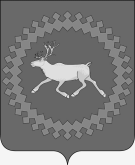                           Глава муниципального района                             «Ижемский» - председатель                      Совета района«Изьва» муниципальнöй районса администрация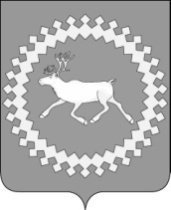 Администрация муниципального района «Ижемский»Объёмы и источники финансирования программыОбъем финансирования Программы на период 2015-2019 годы  - 101541,1 тыс.руб.:2015 год – 23359,6 тыс.руб.2016 год – 24113,4 тыс.руб.2017 год – 23283,3 тыс.руб.2018 год – 14998,2 тыс.руб.2019 год – 15786,6 тыс.руб.В том числе за счет средств бюджета муниципального образования муниципального района «Ижемский» - 100601,1 тыс.руб., в том числе по годам:2015 год – 22719,6 тыс.руб.2016 год – 23813,4 тыс.руб.2017 год – 23283,3 тыс.руб.2018 год – 14998,2 тыс.руб.2019 год – 15786,6 тыс.руб.За счет средств республиканского бюджета Республики Коми 940,0 тыс.руб., в том числе по годам:2015 год – 640,0 тыс.руб.2016 год – 300,0 тыс.руб.2017 год – 0,0 тыс.руб.2018 год – 0,0 тыс.руб.2019 год – 0,0 тыс.руб.Приложение к Постановлению администрации МР «Ижемский» от 01.02.2017 г.  № 56Приложение к Постановлению администрации МР «Ижемский» от 01.02.2017 г.  № 56Приложение к Постановлению администрации МР «Ижемский» от 01.02.2017 г.  № 56Приложение к Постановлению администрации МР «Ижемский» от 01.02.2017 г.  № 56Приложение к Постановлению администрации МР «Ижемский» от 01.02.2017 г.  № 56Приложение к Постановлению администрации МР «Ижемский» от 01.02.2017 г.  № 56Приложение к Постановлению администрации МР «Ижемский» от 01.02.2017 г.  № 56Приложение к Постановлению администрации МР «Ижемский» от 01.02.2017 г.  № 56Приложение к Постановлению администрации МР «Ижемский» от 01.02.2017 г.  № 56Приложение к Постановлению администрации МР «Ижемский» от 01.02.2017 г.  № 56Приложение к Постановлению администрации МР «Ижемский» от 01.02.2017 г.  № 56«Таблица 4«Таблица 4«Таблица 4«Таблица 4«Таблица 4«Таблица 4«Таблица 4«Таблица 4«Таблица 4«Таблица 4«Таблица 4Прогноз сводных показателей муниципальных заданий на оказание муниципальных услуг (работ) муниципальными учреждениями муниципального района «Ижемский» по муниципальной программе муниципального образования муниципального района «Ижемский» «Развитие физической культуры и спорта»Прогноз сводных показателей муниципальных заданий на оказание муниципальных услуг (работ) муниципальными учреждениями муниципального района «Ижемский» по муниципальной программе муниципального образования муниципального района «Ижемский» «Развитие физической культуры и спорта»Прогноз сводных показателей муниципальных заданий на оказание муниципальных услуг (работ) муниципальными учреждениями муниципального района «Ижемский» по муниципальной программе муниципального образования муниципального района «Ижемский» «Развитие физической культуры и спорта»Прогноз сводных показателей муниципальных заданий на оказание муниципальных услуг (работ) муниципальными учреждениями муниципального района «Ижемский» по муниципальной программе муниципального образования муниципального района «Ижемский» «Развитие физической культуры и спорта»Прогноз сводных показателей муниципальных заданий на оказание муниципальных услуг (работ) муниципальными учреждениями муниципального района «Ижемский» по муниципальной программе муниципального образования муниципального района «Ижемский» «Развитие физической культуры и спорта»Прогноз сводных показателей муниципальных заданий на оказание муниципальных услуг (работ) муниципальными учреждениями муниципального района «Ижемский» по муниципальной программе муниципального образования муниципального района «Ижемский» «Развитие физической культуры и спорта»Прогноз сводных показателей муниципальных заданий на оказание муниципальных услуг (работ) муниципальными учреждениями муниципального района «Ижемский» по муниципальной программе муниципального образования муниципального района «Ижемский» «Развитие физической культуры и спорта»Прогноз сводных показателей муниципальных заданий на оказание муниципальных услуг (работ) муниципальными учреждениями муниципального района «Ижемский» по муниципальной программе муниципального образования муниципального района «Ижемский» «Развитие физической культуры и спорта»Прогноз сводных показателей муниципальных заданий на оказание муниципальных услуг (работ) муниципальными учреждениями муниципального района «Ижемский» по муниципальной программе муниципального образования муниципального района «Ижемский» «Развитие физической культуры и спорта»Прогноз сводных показателей муниципальных заданий на оказание муниципальных услуг (работ) муниципальными учреждениями муниципального района «Ижемский» по муниципальной программе муниципального образования муниципального района «Ижемский» «Развитие физической культуры и спорта»Прогноз сводных показателей муниципальных заданий на оказание муниципальных услуг (работ) муниципальными учреждениями муниципального района «Ижемский» по муниципальной программе муниципального образования муниципального района «Ижемский» «Развитие физической культуры и спорта»Прогноз сводных показателей муниципальных заданий на оказание муниципальных услуг (работ) муниципальными учреждениями муниципального района «Ижемский» по муниципальной программе муниципального образования муниципального района «Ижемский» «Развитие физической культуры и спорта»Прогноз сводных показателей муниципальных заданий на оказание муниципальных услуг (работ) муниципальными учреждениями муниципального района «Ижемский» по муниципальной программе муниципального образования муниципального района «Ижемский» «Развитие физической культуры и спорта»Прогноз сводных показателей муниципальных заданий на оказание муниципальных услуг (работ) муниципальными учреждениями муниципального района «Ижемский» по муниципальной программе муниципального образования муниципального района «Ижемский» «Развитие физической культуры и спорта»Прогноз сводных показателей муниципальных заданий на оказание муниципальных услуг (работ) муниципальными учреждениями муниципального района «Ижемский» по муниципальной программе муниципального образования муниципального района «Ижемский» «Развитие физической культуры и спорта»Прогноз сводных показателей муниципальных заданий на оказание муниципальных услуг (работ) муниципальными учреждениями муниципального района «Ижемский» по муниципальной программе муниципального образования муниципального района «Ижемский» «Развитие физической культуры и спорта»Прогноз сводных показателей муниципальных заданий на оказание муниципальных услуг (работ) муниципальными учреждениями муниципального района «Ижемский» по муниципальной программе муниципального образования муниципального района «Ижемский» «Развитие физической культуры и спорта»Прогноз сводных показателей муниципальных заданий на оказание муниципальных услуг (работ) муниципальными учреждениями муниципального района «Ижемский» по муниципальной программе муниципального образования муниципального района «Ижемский» «Развитие физической культуры и спорта»Прогноз сводных показателей муниципальных заданий на оказание муниципальных услуг (работ) муниципальными учреждениями муниципального района «Ижемский» по муниципальной программе муниципального образования муниципального района «Ижемский» «Развитие физической культуры и спорта»Прогноз сводных показателей муниципальных заданий на оказание муниципальных услуг (работ) муниципальными учреждениями муниципального района «Ижемский» по муниципальной программе муниципального образования муниципального района «Ижемский» «Развитие физической культуры и спорта»Прогноз сводных показателей муниципальных заданий на оказание муниципальных услуг (работ) муниципальными учреждениями муниципального района «Ижемский» по муниципальной программе муниципального образования муниципального района «Ижемский» «Развитие физической культуры и спорта»Прогноз сводных показателей муниципальных заданий на оказание муниципальных услуг (работ) муниципальными учреждениями муниципального района «Ижемский» по муниципальной программе муниципального образования муниципального района «Ижемский» «Развитие физической культуры и спорта»Прогноз сводных показателей муниципальных заданий на оказание муниципальных услуг (работ) муниципальными учреждениями муниципального района «Ижемский» по муниципальной программе муниципального образования муниципального района «Ижемский» «Развитие физической культуры и спорта»Прогноз сводных показателей муниципальных заданий на оказание муниципальных услуг (работ) муниципальными учреждениями муниципального района «Ижемский» по муниципальной программе муниципального образования муниципального района «Ижемский» «Развитие физической культуры и спорта»Прогноз сводных показателей муниципальных заданий на оказание муниципальных услуг (работ) муниципальными учреждениями муниципального района «Ижемский» по муниципальной программе муниципального образования муниципального района «Ижемский» «Развитие физической культуры и спорта»Прогноз сводных показателей муниципальных заданий на оказание муниципальных услуг (работ) муниципальными учреждениями муниципального района «Ижемский» по муниципальной программе муниципального образования муниципального района «Ижемский» «Развитие физической культуры и спорта»Прогноз сводных показателей муниципальных заданий на оказание муниципальных услуг (работ) муниципальными учреждениями муниципального района «Ижемский» по муниципальной программе муниципального образования муниципального района «Ижемский» «Развитие физической культуры и спорта»Прогноз сводных показателей муниципальных заданий на оказание муниципальных услуг (работ) муниципальными учреждениями муниципального района «Ижемский» по муниципальной программе муниципального образования муниципального района «Ижемский» «Развитие физической культуры и спорта»Прогноз сводных показателей муниципальных заданий на оказание муниципальных услуг (работ) муниципальными учреждениями муниципального района «Ижемский» по муниципальной программе муниципального образования муниципального района «Ижемский» «Развитие физической культуры и спорта»Прогноз сводных показателей муниципальных заданий на оказание муниципальных услуг (работ) муниципальными учреждениями муниципального района «Ижемский» по муниципальной программе муниципального образования муниципального района «Ижемский» «Развитие физической культуры и спорта»Прогноз сводных показателей муниципальных заданий на оказание муниципальных услуг (работ) муниципальными учреждениями муниципального района «Ижемский» по муниципальной программе муниципального образования муниципального района «Ижемский» «Развитие физической культуры и спорта»Прогноз сводных показателей муниципальных заданий на оказание муниципальных услуг (работ) муниципальными учреждениями муниципального района «Ижемский» по муниципальной программе муниципального образования муниципального района «Ижемский» «Развитие физической культуры и спорта»Прогноз сводных показателей муниципальных заданий на оказание муниципальных услуг (работ) муниципальными учреждениями муниципального района «Ижемский» по муниципальной программе муниципального образования муниципального района «Ижемский» «Развитие физической культуры и спорта»Прогноз сводных показателей муниципальных заданий на оказание муниципальных услуг (работ) муниципальными учреждениями муниципального района «Ижемский» по муниципальной программе муниципального образования муниципального района «Ижемский» «Развитие физической культуры и спорта»Прогноз сводных показателей муниципальных заданий на оказание муниципальных услуг (работ) муниципальными учреждениями муниципального района «Ижемский» по муниципальной программе муниципального образования муниципального района «Ижемский» «Развитие физической культуры и спорта»Прогноз сводных показателей муниципальных заданий на оказание муниципальных услуг (работ) муниципальными учреждениями муниципального района «Ижемский» по муниципальной программе муниципального образования муниципального района «Ижемский» «Развитие физической культуры и спорта»Прогноз сводных показателей муниципальных заданий на оказание муниципальных услуг (работ) муниципальными учреждениями муниципального района «Ижемский» по муниципальной программе муниципального образования муниципального района «Ижемский» «Развитие физической культуры и спорта»Прогноз сводных показателей муниципальных заданий на оказание муниципальных услуг (работ) муниципальными учреждениями муниципального района «Ижемский» по муниципальной программе муниципального образования муниципального района «Ижемский» «Развитие физической культуры и спорта»Прогноз сводных показателей муниципальных заданий на оказание муниципальных услуг (работ) муниципальными учреждениями муниципального района «Ижемский» по муниципальной программе муниципального образования муниципального района «Ижемский» «Развитие физической культуры и спорта»Прогноз сводных показателей муниципальных заданий на оказание муниципальных услуг (работ) муниципальными учреждениями муниципального района «Ижемский» по муниципальной программе муниципального образования муниципального района «Ижемский» «Развитие физической культуры и спорта»Прогноз сводных показателей муниципальных заданий на оказание муниципальных услуг (работ) муниципальными учреждениями муниципального района «Ижемский» по муниципальной программе муниципального образования муниципального района «Ижемский» «Развитие физической культуры и спорта»Прогноз сводных показателей муниципальных заданий на оказание муниципальных услуг (работ) муниципальными учреждениями муниципального района «Ижемский» по муниципальной программе муниципального образования муниципального района «Ижемский» «Развитие физической культуры и спорта»Прогноз сводных показателей муниципальных заданий на оказание муниципальных услуг (работ) муниципальными учреждениями муниципального района «Ижемский» по муниципальной программе муниципального образования муниципального района «Ижемский» «Развитие физической культуры и спорта»Прогноз сводных показателей муниципальных заданий на оказание муниципальных услуг (работ) муниципальными учреждениями муниципального района «Ижемский» по муниципальной программе муниципального образования муниципального района «Ижемский» «Развитие физической культуры и спорта»Прогноз сводных показателей муниципальных заданий на оказание муниципальных услуг (работ) муниципальными учреждениями муниципального района «Ижемский» по муниципальной программе муниципального образования муниципального района «Ижемский» «Развитие физической культуры и спорта»Прогноз сводных показателей муниципальных заданий на оказание муниципальных услуг (работ) муниципальными учреждениями муниципального района «Ижемский» по муниципальной программе муниципального образования муниципального района «Ижемский» «Развитие физической культуры и спорта»Прогноз сводных показателей муниципальных заданий на оказание муниципальных услуг (работ) муниципальными учреждениями муниципального района «Ижемский» по муниципальной программе муниципального образования муниципального района «Ижемский» «Развитие физической культуры и спорта»Прогноз сводных показателей муниципальных заданий на оказание муниципальных услуг (работ) муниципальными учреждениями муниципального района «Ижемский» по муниципальной программе муниципального образования муниципального района «Ижемский» «Развитие физической культуры и спорта»Прогноз сводных показателей муниципальных заданий на оказание муниципальных услуг (работ) муниципальными учреждениями муниципального района «Ижемский» по муниципальной программе муниципального образования муниципального района «Ижемский» «Развитие физической культуры и спорта»Прогноз сводных показателей муниципальных заданий на оказание муниципальных услуг (работ) муниципальными учреждениями муниципального района «Ижемский» по муниципальной программе муниципального образования муниципального района «Ижемский» «Развитие физической культуры и спорта»Прогноз сводных показателей муниципальных заданий на оказание муниципальных услуг (работ) муниципальными учреждениями муниципального района «Ижемский» по муниципальной программе муниципального образования муниципального района «Ижемский» «Развитие физической культуры и спорта»Прогноз сводных показателей муниципальных заданий на оказание муниципальных услуг (работ) муниципальными учреждениями муниципального района «Ижемский» по муниципальной программе муниципального образования муниципального района «Ижемский» «Развитие физической культуры и спорта»Прогноз сводных показателей муниципальных заданий на оказание муниципальных услуг (работ) муниципальными учреждениями муниципального района «Ижемский» по муниципальной программе муниципального образования муниципального района «Ижемский» «Развитие физической культуры и спорта»Прогноз сводных показателей муниципальных заданий на оказание муниципальных услуг (работ) муниципальными учреждениями муниципального района «Ижемский» по муниципальной программе муниципального образования муниципального района «Ижемский» «Развитие физической культуры и спорта»Прогноз сводных показателей муниципальных заданий на оказание муниципальных услуг (работ) муниципальными учреждениями муниципального района «Ижемский» по муниципальной программе муниципального образования муниципального района «Ижемский» «Развитие физической культуры и спорта»Прогноз сводных показателей муниципальных заданий на оказание муниципальных услуг (работ) муниципальными учреждениями муниципального района «Ижемский» по муниципальной программе муниципального образования муниципального района «Ижемский» «Развитие физической культуры и спорта»Прогноз сводных показателей муниципальных заданий на оказание муниципальных услуг (работ) муниципальными учреждениями муниципального района «Ижемский» по муниципальной программе муниципального образования муниципального района «Ижемский» «Развитие физической культуры и спорта»Прогноз сводных показателей муниципальных заданий на оказание муниципальных услуг (работ) муниципальными учреждениями муниципального района «Ижемский» по муниципальной программе муниципального образования муниципального района «Ижемский» «Развитие физической культуры и спорта»Прогноз сводных показателей муниципальных заданий на оказание муниципальных услуг (работ) муниципальными учреждениями муниципального района «Ижемский» по муниципальной программе муниципального образования муниципального района «Ижемский» «Развитие физической культуры и спорта»Прогноз сводных показателей муниципальных заданий на оказание муниципальных услуг (работ) муниципальными учреждениями муниципального района «Ижемский» по муниципальной программе муниципального образования муниципального района «Ижемский» «Развитие физической культуры и спорта»Прогноз сводных показателей муниципальных заданий на оказание муниципальных услуг (работ) муниципальными учреждениями муниципального района «Ижемский» по муниципальной программе муниципального образования муниципального района «Ижемский» «Развитие физической культуры и спорта»Прогноз сводных показателей муниципальных заданий на оказание муниципальных услуг (работ) муниципальными учреждениями муниципального района «Ижемский» по муниципальной программе муниципального образования муниципального района «Ижемский» «Развитие физической культуры и спорта»Прогноз сводных показателей муниципальных заданий на оказание муниципальных услуг (работ) муниципальными учреждениями муниципального района «Ижемский» по муниципальной программе муниципального образования муниципального района «Ижемский» «Развитие физической культуры и спорта»Прогноз сводных показателей муниципальных заданий на оказание муниципальных услуг (работ) муниципальными учреждениями муниципального района «Ижемский» по муниципальной программе муниципального образования муниципального района «Ижемский» «Развитие физической культуры и спорта»Прогноз сводных показателей муниципальных заданий на оказание муниципальных услуг (работ) муниципальными учреждениями муниципального района «Ижемский» по муниципальной программе муниципального образования муниципального района «Ижемский» «Развитие физической культуры и спорта»Прогноз сводных показателей муниципальных заданий на оказание муниципальных услуг (работ) муниципальными учреждениями муниципального района «Ижемский» по муниципальной программе муниципального образования муниципального района «Ижемский» «Развитие физической культуры и спорта»Прогноз сводных показателей муниципальных заданий на оказание муниципальных услуг (работ) муниципальными учреждениями муниципального района «Ижемский» по муниципальной программе муниципального образования муниципального района «Ижемский» «Развитие физической культуры и спорта»Прогноз сводных показателей муниципальных заданий на оказание муниципальных услуг (работ) муниципальными учреждениями муниципального района «Ижемский» по муниципальной программе муниципального образования муниципального района «Ижемский» «Развитие физической культуры и спорта»Прогноз сводных показателей муниципальных заданий на оказание муниципальных услуг (работ) муниципальными учреждениями муниципального района «Ижемский» по муниципальной программе муниципального образования муниципального района «Ижемский» «Развитие физической культуры и спорта»Прогноз сводных показателей муниципальных заданий на оказание муниципальных услуг (работ) муниципальными учреждениями муниципального района «Ижемский» по муниципальной программе муниципального образования муниципального района «Ижемский» «Развитие физической культуры и спорта»Прогноз сводных показателей муниципальных заданий на оказание муниципальных услуг (работ) муниципальными учреждениями муниципального района «Ижемский» по муниципальной программе муниципального образования муниципального района «Ижемский» «Развитие физической культуры и спорта»Прогноз сводных показателей муниципальных заданий на оказание муниципальных услуг (работ) муниципальными учреждениями муниципального района «Ижемский» по муниципальной программе муниципального образования муниципального района «Ижемский» «Развитие физической культуры и спорта»Прогноз сводных показателей муниципальных заданий на оказание муниципальных услуг (работ) муниципальными учреждениями муниципального района «Ижемский» по муниципальной программе муниципального образования муниципального района «Ижемский» «Развитие физической культуры и спорта»Прогноз сводных показателей муниципальных заданий на оказание муниципальных услуг (работ) муниципальными учреждениями муниципального района «Ижемский» по муниципальной программе муниципального образования муниципального района «Ижемский» «Развитие физической культуры и спорта»Прогноз сводных показателей муниципальных заданий на оказание муниципальных услуг (работ) муниципальными учреждениями муниципального района «Ижемский» по муниципальной программе муниципального образования муниципального района «Ижемский» «Развитие физической культуры и спорта»Прогноз сводных показателей муниципальных заданий на оказание муниципальных услуг (работ) муниципальными учреждениями муниципального района «Ижемский» по муниципальной программе муниципального образования муниципального района «Ижемский» «Развитие физической культуры и спорта»Прогноз сводных показателей муниципальных заданий на оказание муниципальных услуг (работ) муниципальными учреждениями муниципального района «Ижемский» по муниципальной программе муниципального образования муниципального района «Ижемский» «Развитие физической культуры и спорта»Прогноз сводных показателей муниципальных заданий на оказание муниципальных услуг (работ) муниципальными учреждениями муниципального района «Ижемский» по муниципальной программе муниципального образования муниципального района «Ижемский» «Развитие физической культуры и спорта»Прогноз сводных показателей муниципальных заданий на оказание муниципальных услуг (работ) муниципальными учреждениями муниципального района «Ижемский» по муниципальной программе муниципального образования муниципального района «Ижемский» «Развитие физической культуры и спорта»Прогноз сводных показателей муниципальных заданий на оказание муниципальных услуг (работ) муниципальными учреждениями муниципального района «Ижемский» по муниципальной программе муниципального образования муниципального района «Ижемский» «Развитие физической культуры и спорта»Прогноз сводных показателей муниципальных заданий на оказание муниципальных услуг (работ) муниципальными учреждениями муниципального района «Ижемский» по муниципальной программе муниципального образования муниципального района «Ижемский» «Развитие физической культуры и спорта»Прогноз сводных показателей муниципальных заданий на оказание муниципальных услуг (работ) муниципальными учреждениями муниципального района «Ижемский» по муниципальной программе муниципального образования муниципального района «Ижемский» «Развитие физической культуры и спорта»Прогноз сводных показателей муниципальных заданий на оказание муниципальных услуг (работ) муниципальными учреждениями муниципального района «Ижемский» по муниципальной программе муниципального образования муниципального района «Ижемский» «Развитие физической культуры и спорта»Прогноз сводных показателей муниципальных заданий на оказание муниципальных услуг (работ) муниципальными учреждениями муниципального района «Ижемский» по муниципальной программе муниципального образования муниципального района «Ижемский» «Развитие физической культуры и спорта»Прогноз сводных показателей муниципальных заданий на оказание муниципальных услуг (работ) муниципальными учреждениями муниципального района «Ижемский» по муниципальной программе муниципального образования муниципального района «Ижемский» «Развитие физической культуры и спорта»Прогноз сводных показателей муниципальных заданий на оказание муниципальных услуг (работ) муниципальными учреждениями муниципального района «Ижемский» по муниципальной программе муниципального образования муниципального района «Ижемский» «Развитие физической культуры и спорта»Прогноз сводных показателей муниципальных заданий на оказание муниципальных услуг (работ) муниципальными учреждениями муниципального района «Ижемский» по муниципальной программе муниципального образования муниципального района «Ижемский» «Развитие физической культуры и спорта»Наименование подпрограммы, услуги (работы), показателя объема услугиНаименование подпрограммы, услуги (работы), показателя объема услугиПоказатель объема услугиЕд. измеренияЕд. измеренияЗначение показателя объема услугиЗначение показателя объема услугиЗначение показателя объема услугиЗначение показателя объема услугиЗначение показателя объема услугиЗначение показателя объема услугиЗначение показателя объема услугиЗначение показателя объема услугиЗначение показателя объема услугиЗначение показателя объема услугиЗначение показателя объема услугиРасходы бюджета муниципального района «Ижемский» на оказание муниципальной услуги (работы), тыс. руб.Расходы бюджета муниципального района «Ижемский» на оказание муниципальной услуги (работы), тыс. руб.Расходы бюджета муниципального района «Ижемский» на оказание муниципальной услуги (работы), тыс. руб.Расходы бюджета муниципального района «Ижемский» на оказание муниципальной услуги (работы), тыс. руб.Расходы бюджета муниципального района «Ижемский» на оказание муниципальной услуги (работы), тыс. руб.Расходы бюджета муниципального района «Ижемский» на оказание муниципальной услуги (работы), тыс. руб.Расходы бюджета муниципального района «Ижемский» на оказание муниципальной услуги (работы), тыс. руб.Расходы бюджета муниципального района «Ижемский» на оказание муниципальной услуги (работы), тыс. руб.Расходы бюджета муниципального района «Ижемский» на оказание муниципальной услуги (работы), тыс. руб.Расходы бюджета муниципального района «Ижемский» на оказание муниципальной услуги (работы), тыс. руб.Расходы бюджета муниципального района «Ижемский» на оказание муниципальной услуги (работы), тыс. руб.Расходы бюджета муниципального района «Ижемский» на оказание муниципальной услуги (работы), тыс. руб.Расходы бюджета муниципального района «Ижемский» на оказание муниципальной услуги (работы), тыс. руб.Наименование подпрограммы, услуги (работы), показателя объема услугиНаименование подпрограммы, услуги (работы), показателя объема услугиПоказатель объема услугиЕд. измеренияЕд. измерения201520162016201720172017201820182018201920192015201520152016201620162017201720172018201820182019112334556667778899910101011111112121213Задача 2. Обеспечение деятельности учреждений, осуществляющих физкультурно-спортивную работу с населениемЗадача 2. Обеспечение деятельности учреждений, осуществляющих физкультурно-спортивную работу с населениемЗадача 2. Обеспечение деятельности учреждений, осуществляющих физкультурно-спортивную работу с населениемЗадача 2. Обеспечение деятельности учреждений, осуществляющих физкультурно-спортивную работу с населениемЗадача 2. Обеспечение деятельности учреждений, осуществляющих физкультурно-спортивную работу с населениемЗадача 2. Обеспечение деятельности учреждений, осуществляющих физкультурно-спортивную работу с населениемЗадача 2. Обеспечение деятельности учреждений, осуществляющих физкультурно-спортивную работу с населениемЗадача 2. Обеспечение деятельности учреждений, осуществляющих физкультурно-спортивную работу с населениемЗадача 2. Обеспечение деятельности учреждений, осуществляющих физкультурно-спортивную работу с населениемЗадача 2. Обеспечение деятельности учреждений, осуществляющих физкультурно-спортивную работу с населениемЗадача 2. Обеспечение деятельности учреждений, осуществляющих физкультурно-спортивную работу с населениемЗадача 2. Обеспечение деятельности учреждений, осуществляющих физкультурно-спортивную работу с населениемЗадача 2. Обеспечение деятельности учреждений, осуществляющих физкультурно-спортивную работу с населениемЗадача 2. Обеспечение деятельности учреждений, осуществляющих физкультурно-спортивную работу с населениемЗадача 2. Обеспечение деятельности учреждений, осуществляющих физкультурно-спортивную работу с населениемЗадача 2. Обеспечение деятельности учреждений, осуществляющих физкультурно-спортивную работу с населениемЗадача 2. Обеспечение деятельности учреждений, осуществляющих физкультурно-спортивную работу с населениемЗадача 2. Обеспечение деятельности учреждений, осуществляющих физкультурно-спортивную работу с населениемЗадача 2. Обеспечение деятельности учреждений, осуществляющих физкультурно-спортивную работу с населениемЗадача 2. Обеспечение деятельности учреждений, осуществляющих физкультурно-спортивную работу с населениемЗадача 2. Обеспечение деятельности учреждений, осуществляющих физкультурно-спортивную работу с населениемЗадача 2. Обеспечение деятельности учреждений, осуществляющих физкультурно-спортивную работу с населениемЗадача 2. Обеспечение деятельности учреждений, осуществляющих физкультурно-спортивную работу с населениемЗадача 2. Обеспечение деятельности учреждений, осуществляющих физкультурно-спортивную работу с населениемЗадача 2. Обеспечение деятельности учреждений, осуществляющих физкультурно-спортивную работу с населениемЗадача 2. Обеспечение деятельности учреждений, осуществляющих физкультурно-спортивную работу с населениемЗадача 2. Обеспечение деятельности учреждений, осуществляющих физкультурно-спортивную работу с населениемЗадача 2. Обеспечение деятельности учреждений, осуществляющих физкультурно-спортивную работу с населениемЗадача 2. Обеспечение деятельности учреждений, осуществляющих физкультурно-спортивную работу с населениемОказание  муниципальных услуг (выполнение работ) учреждениями физкультурно-спортивной направленностиОказание  муниципальных услуг (выполнение работ) учреждениями физкультурно-спортивной направленностиОказание  муниципальных услуг (выполнение работ) учреждениями физкультурно-спортивной направленностиОказание  муниципальных услуг (выполнение работ) учреждениями физкультурно-спортивной направленностиОказание  муниципальных услуг (выполнение работ) учреждениями физкультурно-спортивной направленностиОказание  муниципальных услуг (выполнение работ) учреждениями физкультурно-спортивной направленностиОказание  муниципальных услуг (выполнение работ) учреждениями физкультурно-спортивной направленностиОказание  муниципальных услуг (выполнение работ) учреждениями физкультурно-спортивной направленностиОказание  муниципальных услуг (выполнение работ) учреждениями физкультурно-спортивной направленностиОказание  муниципальных услуг (выполнение работ) учреждениями физкультурно-спортивной направленностиОказание  муниципальных услуг (выполнение работ) учреждениями физкультурно-спортивной направленностиОказание  муниципальных услуг (выполнение работ) учреждениями физкультурно-спортивной направленностиОказание  муниципальных услуг (выполнение работ) учреждениями физкультурно-спортивной направленностиОказание  муниципальных услуг (выполнение работ) учреждениями физкультурно-спортивной направленностиОказание  муниципальных услуг (выполнение работ) учреждениями физкультурно-спортивной направленностиОказание  муниципальных услуг (выполнение работ) учреждениями физкультурно-спортивной направленностиОказание  муниципальных услуг (выполнение работ) учреждениями физкультурно-спортивной направленностиОказание  муниципальных услуг (выполнение работ) учреждениями физкультурно-спортивной направленностиОказание  муниципальных услуг (выполнение работ) учреждениями физкультурно-спортивной направленностиОказание  муниципальных услуг (выполнение работ) учреждениями физкультурно-спортивной направленностиОказание  муниципальных услуг (выполнение работ) учреждениями физкультурно-спортивной направленностиОказание  муниципальных услуг (выполнение работ) учреждениями физкультурно-спортивной направленностиОказание  муниципальных услуг (выполнение работ) учреждениями физкультурно-спортивной направленностиОказание  муниципальных услуг (выполнение работ) учреждениями физкультурно-спортивной направленностиОказание  муниципальных услуг (выполнение работ) учреждениями физкультурно-спортивной направленностиОказание  муниципальных услуг (выполнение работ) учреждениями физкультурно-спортивной направленностиОказание  муниципальных услуг (выполнение работ) учреждениями физкультурно-спортивной направленностиОказание  муниципальных услуг (выполнение работ) учреждениями физкультурно-спортивной направленностиОказание  муниципальных услуг (выполнение работ) учреждениями физкультурно-спортивной направленностиОрганизация и проведение официальных спортивных мероприятийОрганизация и проведение официальных спортивных мероприятийхххххххххххххх578,2578,2578,2732,4732,4732,4742,5742,5742,5583,1583,1583,1583,1Количество публикаций с упоминанием о мероприятииЕд.Ед.3434343434343434343434хххххххххххххКоличество участниковЕд. Ед. 900900900900900900900900900900900хххххххххххххКоличество мероприятийшт.шт.3434343434343434343434Проведение занятий физкультурно-спортивной направленности по месту проживания гражданПроведение занятий физкультурно-спортивной направленности по месту проживания гражданхххххххххххххх2662,62662,62662,62239,72239,72239,72227,52227,52227,51749,11749,11749,11749,1Доля фактического количества посетителейпроцентпроцент8585858585858585858585ХХХххххххххххКоличество занятийЕд.Ед.25202520252025202520252025202520252025202520ХХХххххххххххОказание муниципальных  услуг (выполнение работ) учреждениями дополнительного образования детей физкультурно-спортивной направленностиОказание муниципальных  услуг (выполнение работ) учреждениями дополнительного образования детей физкультурно-спортивной направленностиОказание муниципальных  услуг (выполнение работ) учреждениями дополнительного образования детей физкультурно-спортивной направленностиОказание муниципальных  услуг (выполнение работ) учреждениями дополнительного образования детей физкультурно-спортивной направленностиОказание муниципальных  услуг (выполнение работ) учреждениями дополнительного образования детей физкультурно-спортивной направленностиОказание муниципальных  услуг (выполнение работ) учреждениями дополнительного образования детей физкультурно-спортивной направленностиОказание муниципальных  услуг (выполнение работ) учреждениями дополнительного образования детей физкультурно-спортивной направленностиОказание муниципальных  услуг (выполнение работ) учреждениями дополнительного образования детей физкультурно-спортивной направленностиОказание муниципальных  услуг (выполнение работ) учреждениями дополнительного образования детей физкультурно-спортивной направленностиОказание муниципальных  услуг (выполнение работ) учреждениями дополнительного образования детей физкультурно-спортивной направленностиОказание муниципальных  услуг (выполнение работ) учреждениями дополнительного образования детей физкультурно-спортивной направленностиОказание муниципальных  услуг (выполнение работ) учреждениями дополнительного образования детей физкультурно-спортивной направленностиОказание муниципальных  услуг (выполнение работ) учреждениями дополнительного образования детей физкультурно-спортивной направленностиОказание муниципальных  услуг (выполнение работ) учреждениями дополнительного образования детей физкультурно-спортивной направленностиОказание муниципальных  услуг (выполнение работ) учреждениями дополнительного образования детей физкультурно-спортивной направленностиОказание муниципальных  услуг (выполнение работ) учреждениями дополнительного образования детей физкультурно-спортивной направленностиОказание муниципальных  услуг (выполнение работ) учреждениями дополнительного образования детей физкультурно-спортивной направленностиОказание муниципальных  услуг (выполнение работ) учреждениями дополнительного образования детей физкультурно-спортивной направленностиОказание муниципальных  услуг (выполнение работ) учреждениями дополнительного образования детей физкультурно-спортивной направленностиОказание муниципальных  услуг (выполнение работ) учреждениями дополнительного образования детей физкультурно-спортивной направленностиОказание муниципальных  услуг (выполнение работ) учреждениями дополнительного образования детей физкультурно-спортивной направленностиОказание муниципальных  услуг (выполнение работ) учреждениями дополнительного образования детей физкультурно-спортивной направленностиОказание муниципальных  услуг (выполнение работ) учреждениями дополнительного образования детей физкультурно-спортивной направленностиОказание муниципальных  услуг (выполнение работ) учреждениями дополнительного образования детей физкультурно-спортивной направленностиОказание муниципальных  услуг (выполнение работ) учреждениями дополнительного образования детей физкультурно-спортивной направленностиОказание муниципальных  услуг (выполнение работ) учреждениями дополнительного образования детей физкультурно-спортивной направленностиОказание муниципальных  услуг (выполнение работ) учреждениями дополнительного образования детей физкультурно-спортивной направленностиОказание муниципальных  услуг (выполнение работ) учреждениями дополнительного образования детей физкультурно-спортивной направленностиОказание муниципальных  услуг (выполнение работ) учреждениями дополнительного образования детей физкультурно-спортивной направленностиУслуга по предоставлению общедоступного и бесплатного дополнительного образованияУслуга по предоставлению общедоступного и бесплатного дополнительного образованияхххххххххххххх14135141351413515114,515114,515114,514712,914712,914712,910068,210068,210068,210716,6Численность обучающихся получающих услугу по бесплатному дополнительному образованиюЧел.Чел.435435435435435435435435435435435ХХХххххххххххСтатусНаименование муниципальной Программы, подпрограммы, ведомственной целевой программы, основного мероприятияНаименование муниципальной Программы, подпрограммы, ведомственной целевой программы, основного мероприятияНаименование муниципальной Программы, подпрограммы, ведомственной целевой программы, основного мероприятияОтветственный исполнитель, соисполнительОтветственный исполнитель, соисполнительОтветственный исполнитель, соисполнительОтветственный исполнитель, соисполнительОтветственный исполнитель, соисполнительОтветственный исполнитель, соисполнительРасходы (тыс. руб.)Расходы (тыс. руб.)Расходы (тыс. руб.)Расходы (тыс. руб.)Расходы (тыс. руб.)Расходы (тыс. руб.)Расходы (тыс. руб.)Расходы (тыс. руб.)Расходы (тыс. руб.)Расходы (тыс. руб.)Расходы (тыс. руб.)Расходы (тыс. руб.)Расходы (тыс. руб.)Расходы (тыс. руб.)Расходы (тыс. руб.)Расходы (тыс. руб.)СтатусНаименование муниципальной Программы, подпрограммы, ведомственной целевой программы, основного мероприятияНаименование муниципальной Программы, подпрограммы, ведомственной целевой программы, основного мероприятияНаименование муниципальной Программы, подпрограммы, ведомственной целевой программы, основного мероприятияОтветственный исполнитель, соисполнительОтветственный исполнитель, соисполнительОтветственный исполнитель, соисполнительОтветственный исполнитель, соисполнительОтветственный исполнитель, соисполнительОтветственный исполнитель, соисполнитель2015 год2015 год2015 год2016 год2016 год2016 год2016 год2017 год2017 год2017 год2018 год2018 год2018 год2019 год2019 год2019 год12223333334445555666777888Муниципальная ПрограммаРазвитие физической культуры и спортаРазвитие физической культуры и спортаРазвитие физической культуры и спортаВсегоВсегоВсегоВсегоВсегоВсего23329,323329,323329,324113,424113,424113,424113,423283,323283,323283,314998,214998,214998,215786,615786,615786,6Муниципальная ПрограммаРазвитие физической культуры и спортаРазвитие физической культуры и спортаРазвитие физической культуры и спортаОтдел ФКиС администрации МР «Ижемский»Отдел ФКиС администрации МР «Ижемский»Отдел ФКиС администрации МР «Ижемский»Отдел ФКиС администрации МР «Ижемский»Отдел ФКиС администрации МР «Ижемский»Отдел ФКиС администрации МР «Ижемский»7994,37994,37994,37348,97348,97348,97348,96920,46920,46920,44930,04930,04930,05070,05070,05070,0Муниципальная ПрограммаРазвитие физической культуры и спортаРазвитие физической культуры и спортаРазвитие физической культуры и спортаУправление образования администрации МР «Ижемский»Управление образования администрации МР «Ижемский»Управление образования администрации МР «Ижемский»Управление образования администрации МР «Ижемский»Управление образования администрации МР «Ижемский»Управление образования администрации МР «Ижемский»15335,015335,015335,016764,516764,516764,516764,516362,916362,916362,910068,210068,210068,210716,610716,610716,6Основное мероприятие 1.1.Строительство и реконструкция спортивных объектов для муниципальных нужд, в том числе ПСДСтроительство и реконструкция спортивных объектов для муниципальных нужд, в том числе ПСДСтроительство и реконструкция спортивных объектов для муниципальных нужд, в том числе ПСДВсегоВсегоВсегоВсегоВсегоВсего0,00,00,00,00,00,00,00,00,00,00,00,00,00,00,00,0Основное мероприятие 1.1.Строительство и реконструкция спортивных объектов для муниципальных нужд, в том числе ПСДСтроительство и реконструкция спортивных объектов для муниципальных нужд, в том числе ПСДСтроительство и реконструкция спортивных объектов для муниципальных нужд, в том числе ПСДОтдел ФКиС администрации МР «Ижемский»Отдел ФКиС администрации МР «Ижемский»Отдел ФКиС администрации МР «Ижемский»Отдел ФКиС администрации МР «Ижемский»Отдел ФКиС администрации МР «Ижемский»Отдел ФКиС администрации МР «Ижемский»0,00,00,00,00,00,00,00,00,00,00,00,00,00,00,00,0Основное мероприятие 1.2.Модернизация действующих муниципальных спортивных сооруженийМодернизация действующих муниципальных спортивных сооруженийМодернизация действующих муниципальных спортивных сооруженийВсегоВсегоВсегоВсегоВсегоВсего0,00,00,00,00,00,00,00,00,00,00,00,00,00,00,00,0Основное мероприятие 1.2.Модернизация действующих муниципальных спортивных сооруженийМодернизация действующих муниципальных спортивных сооруженийМодернизация действующих муниципальных спортивных сооруженийОтдел ФКиС администрации МР «Ижемский»Отдел ФКиС администрации МР «Ижемский»Отдел ФКиС администрации МР «Ижемский»Отдел ФКиС администрации МР «Ижемский»Отдел ФКиС администрации МР «Ижемский»Отдел ФКиС администрации МР «Ижемский»0,00,00,00,00,00,00,00,00,00,00,00,00,00,00,00,0Основное мероприятие 1.3.Обеспечение муниципальных учреждений спортивной направленности спортивным оборудованием и транспортомОбеспечение муниципальных учреждений спортивной направленности спортивным оборудованием и транспортомОбеспечение муниципальных учреждений спортивной направленности спортивным оборудованием и транспортомВсегоВсегоВсегоВсегоВсегоВсего0,00,00,00,00,00,00,00,00,00,00,00,00,00,00,00,0Основное мероприятие 1.3.Обеспечение муниципальных учреждений спортивной направленности спортивным оборудованием и транспортомОбеспечение муниципальных учреждений спортивной направленности спортивным оборудованием и транспортомОбеспечение муниципальных учреждений спортивной направленности спортивным оборудованием и транспортомОтдел ФКиС администрации МР «Ижемский»Отдел ФКиС администрации МР «Ижемский»Отдел ФКиС администрации МР «Ижемский»Отдел ФКиС администрации МР «Ижемский»Отдел ФКиС администрации МР «Ижемский»Отдел ФКиС администрации МР «Ижемский»0,00,00,00,00,00,00,00,00,00,00,00,00,00,00,00,0Основное мероприятие 1.4.Реализация народных проектов в сфере физической культуры и спортаРеализация народных проектов в сфере физической культуры и спортаРеализация народных проектов в сфере физической культуры и спортаВсегоВсегоВсегоВсегоВсегоВсего760,0760,0760,0360,0360,0360,0360,0120,0120,0120,00,00,00,00,00,00,0Основное мероприятие 1.4.Реализация народных проектов в сфере физической культуры и спортаРеализация народных проектов в сфере физической культуры и спортаРеализация народных проектов в сфере физической культуры и спортаОтдел ФКиС администрации МР «Ижемский»Отдел ФКиС администрации МР «Ижемский»Отдел ФКиС администрации МР «Ижемский»Отдел ФКиС администрации МР «Ижемский»Отдел ФКиС администрации МР «Ижемский»Отдел ФКиС администрации МР «Ижемский»760,0760,0760,0360,0360,0360,0360,0120,0120,0120,00,00,00,00,00,00,0Основное мероприятие 2.1. Оказание муниципальных услуг (выполнение работ) учреждениями физкультурно-спортивной направленности Оказание муниципальных услуг (выполнение работ) учреждениями физкультурно-спортивной направленности Оказание муниципальных услуг (выполнение работ) учреждениями физкультурно-спортивной направленности ВсегоВсегоВсегоВсегоВсегоВсего3240,83240,83240,82972,12972,12972,12972,12970,02970,02970,02332,22332,22332,22332,22332,22332,2Основное мероприятие 2.1. Оказание муниципальных услуг (выполнение работ) учреждениями физкультурно-спортивной направленности Оказание муниципальных услуг (выполнение работ) учреждениями физкультурно-спортивной направленности Оказание муниципальных услуг (выполнение работ) учреждениями физкультурно-спортивной направленности Отдел ФКиС администрации МР «Ижемский»Отдел ФКиС администрации МР «Ижемский»Отдел ФКиС администрации МР «Ижемский»Отдел ФКиС администрации МР «Ижемский»Отдел ФКиС администрации МР «Ижемский»Отдел ФКиС администрации МР «Ижемский»3240,83240,83240,82972,12972,12972,12972,12970,02970,02970,02332,22332,22332,22332,22332,22332,2Основное мероприятие 2.2.Укрепление материально-технической базы учреждений физкультурно-спортивной направленностиУкрепление материально-технической базы учреждений физкультурно-спортивной направленностиУкрепление материально-технической базы учреждений физкультурно-спортивной направленностиВсегоВсегоВсегоВсегоВсегоВсего141,9141,9141,9151,7151,7151,7151,7100,0100,0100,00,00,00,00,00,00,0Основное мероприятие 2.2.Укрепление материально-технической базы учреждений физкультурно-спортивной направленностиУкрепление материально-технической базы учреждений физкультурно-спортивной направленностиУкрепление материально-технической базы учреждений физкультурно-спортивной направленностиОтдел ФКиС администрации МР «Ижемский»Отдел ФКиС администрации МР «Ижемский»Отдел ФКиС администрации МР «Ижемский»Отдел ФКиС администрации МР «Ижемский»Отдел ФКиС администрации МР «Ижемский»Отдел ФКиС администрации МР «Ижемский»141,9141,9141,9151,7151,7151,7151,7100,0100,0100,00,00,00,00,00,00,0Основное мероприятие 2.3.Оказание муниципальных  услуг (выполнение работ) учреждениями дополнительного образования детей физкультурно-спортивной направленностиОказание муниципальных  услуг (выполнение работ) учреждениями дополнительного образования детей физкультурно-спортивной направленностиОказание муниципальных  услуг (выполнение работ) учреждениями дополнительного образования детей физкультурно-спортивной направленностиВсегоВсегоВсегоВсегоВсегоВсего14135,014135,014135,015114,515114,515114,515114,514712,914712,914712,910068,210068,210068,210716,610716,610716,6Основное мероприятие 2.3.Оказание муниципальных  услуг (выполнение работ) учреждениями дополнительного образования детей физкультурно-спортивной направленностиОказание муниципальных  услуг (выполнение работ) учреждениями дополнительного образования детей физкультурно-спортивной направленностиОказание муниципальных  услуг (выполнение работ) учреждениями дополнительного образования детей физкультурно-спортивной направленностиОтдел ФКиС администрации МР «Ижемский»Отдел ФКиС администрации МР «Ижемский»Отдел ФКиС администрации МР «Ижемский»Отдел ФКиС администрации МР «Ижемский»Отдел ФКиС администрации МР «Ижемский»Отдел ФКиС администрации МР «Ижемский»0,00,00,00,00,00,00,00,00,00,00,00,00,00,00,00,0Основное мероприятие 2.3.Оказание муниципальных  услуг (выполнение работ) учреждениями дополнительного образования детей физкультурно-спортивной направленностиОказание муниципальных  услуг (выполнение работ) учреждениями дополнительного образования детей физкультурно-спортивной направленностиОказание муниципальных  услуг (выполнение работ) учреждениями дополнительного образования детей физкультурно-спортивной направленностиУправление образования администрации МР «Ижемский»Управление образования администрации МР «Ижемский»Управление образования администрации МР «Ижемский»Управление образования администрации МР «Ижемский»Управление образования администрации МР «Ижемский»Управление образования администрации МР «Ижемский»14135,014135,014135,015114,515114,515114,515114,514712,914712,914712,910068,210068,210068,210716,610716,610716,6Основное мероприятие 2.4.Ведомственная целевая программа «Развитие лыжных гонок и национальных видов спорта «Северное многоборье»Ведомственная целевая программа «Развитие лыжных гонок и национальных видов спорта «Северное многоборье»Ведомственная целевая программа «Развитие лыжных гонок и национальных видов спорта «Северное многоборье»ВсегоВсегоВсегоВсегоВсегоВсего1200,01200,01200,01650,01650,01650,01650,01650,01650,01650,00,00,00,00,00,00,0Основное мероприятие 2.4.Ведомственная целевая программа «Развитие лыжных гонок и национальных видов спорта «Северное многоборье»Ведомственная целевая программа «Развитие лыжных гонок и национальных видов спорта «Северное многоборье»Ведомственная целевая программа «Развитие лыжных гонок и национальных видов спорта «Северное многоборье»Отдел ФКиС администрации МР «Ижемский»Отдел ФКиС администрации МР «Ижемский»Отдел ФКиС администрации МР «Ижемский»Отдел ФКиС администрации МР «Ижемский»Отдел ФКиС администрации МР «Ижемский»Отдел ФКиС администрации МР «Ижемский»0,00,00,00,00,00,00,00,00,00,00,00,00,00,00,00,0Основное мероприятие 2.4.Ведомственная целевая программа «Развитие лыжных гонок и национальных видов спорта «Северное многоборье»Ведомственная целевая программа «Развитие лыжных гонок и национальных видов спорта «Северное многоборье»Ведомственная целевая программа «Развитие лыжных гонок и национальных видов спорта «Северное многоборье»Управление образования администрации МР «Ижемский»Управление образования администрации МР «Ижемский»Управление образования администрации МР «Ижемский»Управление образования администрации МР «Ижемский»Управление образования администрации МР «Ижемский»Управление образования администрации МР «Ижемский»1200,01200,01200,01650,01650,01650,01650,01650,01650,01650,00,00,00,00,00,00,0Основное мероприятие 3.1.Организация подготовки и переподготовки специалистов в сфере физической культуры и спортаОрганизация подготовки и переподготовки специалистов в сфере физической культуры и спортаОрганизация подготовки и переподготовки специалистов в сфере физической культуры и спортаВсегоВсегоВсегоВсегоВсегоВсего0,00,00,00,00,00,00,00,00,00,00,00,00,00,00,00,0Основное мероприятие 3.1.Организация подготовки и переподготовки специалистов в сфере физической культуры и спортаОрганизация подготовки и переподготовки специалистов в сфере физической культуры и спортаОрганизация подготовки и переподготовки специалистов в сфере физической культуры и спортаОтдел ФКиС администрации МР «Ижемский»Отдел ФКиС администрации МР «Ижемский»Отдел ФКиС администрации МР «Ижемский»Отдел ФКиС администрации МР «Ижемский»Отдел ФКиС администрации МР «Ижемский»Отдел ФКиС администрации МР «Ижемский»0,00,00,00,00,00,00,00,00,00,00,00,00,00,00,00,0Основное мероприятие 3.2.Подготовка высококвалифицированных тренерских кадров для системы подготовки спортивного резерваПодготовка высококвалифицированных тренерских кадров для системы подготовки спортивного резерваПодготовка высококвалифицированных тренерских кадров для системы подготовки спортивного резерваВсегоВсегоВсегоВсегоВсегоВсего0,00,00,00,00,00,00,00,00,00,00,00,00,00,00,00,0Основное мероприятие 3.2.Подготовка высококвалифицированных тренерских кадров для системы подготовки спортивного резерваПодготовка высококвалифицированных тренерских кадров для системы подготовки спортивного резерваПодготовка высококвалифицированных тренерских кадров для системы подготовки спортивного резерваОтдел ФКиС администрации МР «Ижемский»Отдел ФКиС администрации МР «Ижемский»Отдел ФКиС администрации МР «Ижемский»Отдел ФКиС администрации МР «Ижемский»Отдел ФКиС администрации МР «Ижемский»Отдел ФКиС администрации МР «Ижемский»0,00,00,00,00,00,00,00,00,00,00,00,00,00,00,00,0Основное мероприятие 3.3.Создание эффективных материальных и моральных стимулов для притока наиболее квалифицированных специалистовСоздание эффективных материальных и моральных стимулов для притока наиболее квалифицированных специалистовСоздание эффективных материальных и моральных стимулов для притока наиболее квалифицированных специалистовВсегоВсегоВсегоВсегоВсегоВсего0,00,00,00,00,00,00,00,00,00,00,00,00,00,00,00,0Основное мероприятие 3.3.Создание эффективных материальных и моральных стимулов для притока наиболее квалифицированных специалистовСоздание эффективных материальных и моральных стимулов для притока наиболее квалифицированных специалистовСоздание эффективных материальных и моральных стимулов для притока наиболее квалифицированных специалистовОтдел ФКиС администрации МР «Ижемский»Отдел ФКиС администрации МР «Ижемский»Отдел ФКиС администрации МР «Ижемский»Отдел ФКиС администрации МР «Ижемский»Отдел ФКиС администрации МР «Ижемский»Отдел ФКиС администрации МР «Ижемский»0,00,00,00,00,00,00,00,00,00,00,00,00,00,00,00,0Основное мероприятие 4.1.Пропаганда и популяризация физической культуры и спорта среди населения Ижемского районаПропаганда и популяризация физической культуры и спорта среди населения Ижемского районаПропаганда и популяризация физической культуры и спорта среди населения Ижемского районаВсегоВсегоВсегоВсегоВсегоВсего30,330,330,30,00,00,00,00,00,00,00,00,00,00,00,00,0Основное мероприятие 4.1.Пропаганда и популяризация физической культуры и спорта среди населения Ижемского районаПропаганда и популяризация физической культуры и спорта среди населения Ижемского районаПропаганда и популяризация физической культуры и спорта среди населения Ижемского районаОтдел ФКиС администрации МР «Ижемский»Отдел ФКиС администрации МР «Ижемский»Отдел ФКиС администрации МР «Ижемский»Отдел ФКиС администрации МР «Ижемский»Отдел ФКиС администрации МР «Ижемский»Отдел ФКиС администрации МР «Ижемский»30,330,330,30,00,00,00,00,00,00,00,00,00,00,00,00,0Основное мероприятие 5.1.Организация, проведение официальных физкультурно-оздоровительных  и спортивных мероприятий для населения, в том числе для  лиц с ограниченными возможностями здоровьяОрганизация, проведение официальных физкультурно-оздоровительных  и спортивных мероприятий для населения, в том числе для  лиц с ограниченными возможностями здоровьяОрганизация, проведение официальных физкультурно-оздоровительных  и спортивных мероприятий для населения, в том числе для  лиц с ограниченными возможностями здоровьяВсегоВсегоВсегоВсегоВсегоВсего500,0500,0500,0230,2230,2230,2230,2125,0125,0125,030,030,030,030,030,030,0Основное мероприятие 5.1.Организация, проведение официальных физкультурно-оздоровительных  и спортивных мероприятий для населения, в том числе для  лиц с ограниченными возможностями здоровьяОрганизация, проведение официальных физкультурно-оздоровительных  и спортивных мероприятий для населения, в том числе для  лиц с ограниченными возможностями здоровьяОрганизация, проведение официальных физкультурно-оздоровительных  и спортивных мероприятий для населения, в том числе для  лиц с ограниченными возможностями здоровьяОтдел ФКиС администрации МР «Ижемский»Отдел ФКиС администрации МР «Ижемский»Отдел ФКиС администрации МР «Ижемский»Отдел ФКиС администрации МР «Ижемский»Отдел ФКиС администрации МР «Ижемский»Отдел ФКиС администрации МР «Ижемский»500,0500,0500,0230,2230,2230,2230,2125,0125,0125,030,030,030,030,030,030,0Основное мероприятие 5.2.Организация, проведение официальных муниципальных соревнований  для выявления перспективных и талантливых спортсменов, а также обеспечения участия спортсменов муниципального района «Ижемский» в официальных межмуниципальных, республиканских, межрегиональных, всероссийских соревнованияхОрганизация, проведение официальных муниципальных соревнований  для выявления перспективных и талантливых спортсменов, а также обеспечения участия спортсменов муниципального района «Ижемский» в официальных межмуниципальных, республиканских, межрегиональных, всероссийских соревнованияхОрганизация, проведение официальных муниципальных соревнований  для выявления перспективных и талантливых спортсменов, а также обеспечения участия спортсменов муниципального района «Ижемский» в официальных межмуниципальных, республиканских, межрегиональных, всероссийских соревнованияхВсегоВсегоВсегоВсегоВсегоВсего839,6839,6839,61232,61232,61232,61232,6934,0934,0934,0331,4331,4331,4471,4471,4471,4Основное мероприятие 5.2.Организация, проведение официальных муниципальных соревнований  для выявления перспективных и талантливых спортсменов, а также обеспечения участия спортсменов муниципального района «Ижемский» в официальных межмуниципальных, республиканских, межрегиональных, всероссийских соревнованияхОрганизация, проведение официальных муниципальных соревнований  для выявления перспективных и талантливых спортсменов, а также обеспечения участия спортсменов муниципального района «Ижемский» в официальных межмуниципальных, республиканских, межрегиональных, всероссийских соревнованияхОрганизация, проведение официальных муниципальных соревнований  для выявления перспективных и талантливых спортсменов, а также обеспечения участия спортсменов муниципального района «Ижемский» в официальных межмуниципальных, республиканских, межрегиональных, всероссийских соревнованияхОтдел ФКиС администрации МР «Ижемский»Отдел ФКиС администрации МР «Ижемский»Отдел ФКиС администрации МР «Ижемский»Отдел ФКиС администрации МР «Ижемский»Отдел ФКиС администрации МР «Ижемский»Отдел ФКиС администрации МР «Ижемский»839,6839,6839,61232,61232,61232,61232,6934,0934,0934,0331,4331,4331,4471,4471,4471,4Основное мероприятие 6.1.Руководство и управление в сфере установленных функций органов местного самоуправления  Руководство и управление в сфере установленных функций органов местного самоуправления  Руководство и управление в сфере установленных функций органов местного самоуправления  ВсегоВсегоВсегоВсегоВсегоВсего2452,02452,02452,02342,32342,32342,32342,32301,42301,42301,42116,42116,42116,42116,42116,42116,4Основное мероприятие 6.1.Руководство и управление в сфере установленных функций органов местного самоуправления  Руководство и управление в сфере установленных функций органов местного самоуправления  Руководство и управление в сфере установленных функций органов местного самоуправления  Отдел ФКиС администрации МР «Ижемский»Отдел ФКиС администрации МР «Ижемский»Отдел ФКиС администрации МР «Ижемский»Отдел ФКиС администрации МР «Ижемский»Отдел ФКиС администрации МР «Ижемский»Отдел ФКиС администрации МР «Ижемский»2452,02452,02452,02342,32342,32342,32342,32301,42301,42301,42116,42116,42116,42116,42116,42116,4Основное мероприятие 6.2.Реализация постановления администрации МР «Ижемский» от 09.08.2011 г. № 536 «Об учреждении стипендии руководителя администрации муниципального района «Ижемский» спортсменам высокого класса, участвующим во Всероссийских спортивных мероприятиях»Реализация постановления администрации МР «Ижемский» от 09.08.2011 г. № 536 «Об учреждении стипендии руководителя администрации муниципального района «Ижемский» спортсменам высокого класса, участвующим во Всероссийских спортивных мероприятиях»Реализация постановления администрации МР «Ижемский» от 09.08.2011 г. № 536 «Об учреждении стипендии руководителя администрации муниципального района «Ижемский» спортсменам высокого класса, участвующим во Всероссийских спортивных мероприятиях»ВсегоВсегоВсегоВсегоВсегоВсего60,060,060,060,060,060,060,0120,0120,0120,0120,0120,0120,0120,0120,0120,0Основное мероприятие 6.2.Реализация постановления администрации МР «Ижемский» от 09.08.2011 г. № 536 «Об учреждении стипендии руководителя администрации муниципального района «Ижемский» спортсменам высокого класса, участвующим во Всероссийских спортивных мероприятиях»Реализация постановления администрации МР «Ижемский» от 09.08.2011 г. № 536 «Об учреждении стипендии руководителя администрации муниципального района «Ижемский» спортсменам высокого класса, участвующим во Всероссийских спортивных мероприятиях»Реализация постановления администрации МР «Ижемский» от 09.08.2011 г. № 536 «Об учреждении стипендии руководителя администрации муниципального района «Ижемский» спортсменам высокого класса, участвующим во Всероссийских спортивных мероприятиях»Отдел ФКиС администрации МР «Ижемский»Отдел ФКиС администрации МР «Ижемский»Отдел ФКиС администрации МР «Ижемский»Отдел ФКиС администрации МР «Ижемский»Отдел ФКиС администрации МР «Ижемский»Отдел ФКиС администрации МР «Ижемский»60,060,060,060,060,060,060,0120,0120,0120,0120,0120,0120,0120,0120,0120,0Основное мероприятие 7.1.Организация тестирования населения по выполнению видов испытаний Всероссийского физкультурно-спортивного комплекса «Готов к труду и обороне» (ГТО)Организация тестирования населения по выполнению видов испытаний Всероссийского физкультурно-спортивного комплекса «Готов к труду и обороне» (ГТО)Организация тестирования населения по выполнению видов испытаний Всероссийского физкультурно-спортивного комплекса «Готов к труду и обороне» (ГТО)ВсегоВсегоВсегоВсегоВсегоВсего0,00,00,00,00,00,00,0250,0250,0250,00,00,00,00,00,00,0Основное мероприятие 7.1.Организация тестирования населения по выполнению видов испытаний Всероссийского физкультурно-спортивного комплекса «Готов к труду и обороне» (ГТО)Организация тестирования населения по выполнению видов испытаний Всероссийского физкультурно-спортивного комплекса «Готов к труду и обороне» (ГТО)Организация тестирования населения по выполнению видов испытаний Всероссийского физкультурно-спортивного комплекса «Готов к труду и обороне» (ГТО)Отдел ФКиС администрации МР «Ижемский»Отдел ФКиС администрации МР «Ижемский»Отдел ФКиС администрации МР «Ижемский»Отдел ФКиС администрации МР «Ижемский»Отдел ФКиС администрации МР «Ижемский»Отдел ФКиС администрации МР «Ижемский»0,00,00,00,00,00,00,0250,0250,0250,00,00,00,00,00,00,0Таблица 6Ресурсное обеспечениеи прогнозная (справочная) оценка расходов федеральногобюджета, республиканского бюджета Республики Коми, бюджета муниципального района «Ижемский», бюджетов сельских поселений, бюджетов государственных внебюджетных фондов Республики Коми и юридических лиц на реализацию целей муниципальной программы муниципального образования муниципального района «Ижемский» «Развитие физической культуры и спорта»Ресурсное обеспечениеи прогнозная (справочная) оценка расходов федеральногобюджета, республиканского бюджета Республики Коми, бюджета муниципального района «Ижемский», бюджетов сельских поселений, бюджетов государственных внебюджетных фондов Республики Коми и юридических лиц на реализацию целей муниципальной программы муниципального образования муниципального района «Ижемский» «Развитие физической культуры и спорта»Ресурсное обеспечениеи прогнозная (справочная) оценка расходов федеральногобюджета, республиканского бюджета Республики Коми, бюджета муниципального района «Ижемский», бюджетов сельских поселений, бюджетов государственных внебюджетных фондов Республики Коми и юридических лиц на реализацию целей муниципальной программы муниципального образования муниципального района «Ижемский» «Развитие физической культуры и спорта»Ресурсное обеспечениеи прогнозная (справочная) оценка расходов федеральногобюджета, республиканского бюджета Республики Коми, бюджета муниципального района «Ижемский», бюджетов сельских поселений, бюджетов государственных внебюджетных фондов Республики Коми и юридических лиц на реализацию целей муниципальной программы муниципального образования муниципального района «Ижемский» «Развитие физической культуры и спорта»Ресурсное обеспечениеи прогнозная (справочная) оценка расходов федеральногобюджета, республиканского бюджета Республики Коми, бюджета муниципального района «Ижемский», бюджетов сельских поселений, бюджетов государственных внебюджетных фондов Республики Коми и юридических лиц на реализацию целей муниципальной программы муниципального образования муниципального района «Ижемский» «Развитие физической культуры и спорта»Ресурсное обеспечениеи прогнозная (справочная) оценка расходов федеральногобюджета, республиканского бюджета Республики Коми, бюджета муниципального района «Ижемский», бюджетов сельских поселений, бюджетов государственных внебюджетных фондов Республики Коми и юридических лиц на реализацию целей муниципальной программы муниципального образования муниципального района «Ижемский» «Развитие физической культуры и спорта»Ресурсное обеспечениеи прогнозная (справочная) оценка расходов федеральногобюджета, республиканского бюджета Республики Коми, бюджета муниципального района «Ижемский», бюджетов сельских поселений, бюджетов государственных внебюджетных фондов Республики Коми и юридических лиц на реализацию целей муниципальной программы муниципального образования муниципального района «Ижемский» «Развитие физической культуры и спорта»Ресурсное обеспечениеи прогнозная (справочная) оценка расходов федеральногобюджета, республиканского бюджета Республики Коми, бюджета муниципального района «Ижемский», бюджетов сельских поселений, бюджетов государственных внебюджетных фондов Республики Коми и юридических лиц на реализацию целей муниципальной программы муниципального образования муниципального района «Ижемский» «Развитие физической культуры и спорта»Ресурсное обеспечениеи прогнозная (справочная) оценка расходов федеральногобюджета, республиканского бюджета Республики Коми, бюджета муниципального района «Ижемский», бюджетов сельских поселений, бюджетов государственных внебюджетных фондов Республики Коми и юридических лиц на реализацию целей муниципальной программы муниципального образования муниципального района «Ижемский» «Развитие физической культуры и спорта»Ресурсное обеспечениеи прогнозная (справочная) оценка расходов федеральногобюджета, республиканского бюджета Республики Коми, бюджета муниципального района «Ижемский», бюджетов сельских поселений, бюджетов государственных внебюджетных фондов Республики Коми и юридических лиц на реализацию целей муниципальной программы муниципального образования муниципального района «Ижемский» «Развитие физической культуры и спорта»Ресурсное обеспечениеи прогнозная (справочная) оценка расходов федеральногобюджета, республиканского бюджета Республики Коми, бюджета муниципального района «Ижемский», бюджетов сельских поселений, бюджетов государственных внебюджетных фондов Республики Коми и юридических лиц на реализацию целей муниципальной программы муниципального образования муниципального района «Ижемский» «Развитие физической культуры и спорта»Ресурсное обеспечениеи прогнозная (справочная) оценка расходов федеральногобюджета, республиканского бюджета Республики Коми, бюджета муниципального района «Ижемский», бюджетов сельских поселений, бюджетов государственных внебюджетных фондов Республики Коми и юридических лиц на реализацию целей муниципальной программы муниципального образования муниципального района «Ижемский» «Развитие физической культуры и спорта»Ресурсное обеспечениеи прогнозная (справочная) оценка расходов федеральногобюджета, республиканского бюджета Республики Коми, бюджета муниципального района «Ижемский», бюджетов сельских поселений, бюджетов государственных внебюджетных фондов Республики Коми и юридических лиц на реализацию целей муниципальной программы муниципального образования муниципального района «Ижемский» «Развитие физической культуры и спорта»Ресурсное обеспечениеи прогнозная (справочная) оценка расходов федеральногобюджета, республиканского бюджета Республики Коми, бюджета муниципального района «Ижемский», бюджетов сельских поселений, бюджетов государственных внебюджетных фондов Республики Коми и юридических лиц на реализацию целей муниципальной программы муниципального образования муниципального района «Ижемский» «Развитие физической культуры и спорта»Ресурсное обеспечениеи прогнозная (справочная) оценка расходов федеральногобюджета, республиканского бюджета Республики Коми, бюджета муниципального района «Ижемский», бюджетов сельских поселений, бюджетов государственных внебюджетных фондов Республики Коми и юридических лиц на реализацию целей муниципальной программы муниципального образования муниципального района «Ижемский» «Развитие физической культуры и спорта»Ресурсное обеспечениеи прогнозная (справочная) оценка расходов федеральногобюджета, республиканского бюджета Республики Коми, бюджета муниципального района «Ижемский», бюджетов сельских поселений, бюджетов государственных внебюджетных фондов Республики Коми и юридических лиц на реализацию целей муниципальной программы муниципального образования муниципального района «Ижемский» «Развитие физической культуры и спорта»СтатусНаименование муниципальной программы, подпрограммы, ведомственной целевой программы, основного мероприятияИсточник финансированияОценка расходов (тыс.руб.)Оценка расходов (тыс.руб.)Оценка расходов (тыс.руб.)Оценка расходов (тыс.руб.)Оценка расходов (тыс.руб.)СтатусНаименование муниципальной программы, подпрограммы, ведомственной целевой программы, основного мероприятияИсточник финансирования2015 год2016 год2017 год2018 год2019 год12345678Муниципальная программаРазвитие физической культуры и спортаВсего, в том числе:23359,624113,423283,314998,215786,6Муниципальная программаРазвитие физической культуры и спортафедеральный бюджет00000Муниципальная программаРазвитие физической культуры и спортареспубликанский бюджет Республики Коми640300000Муниципальная программаРазвитие физической культуры и спортабюджета муниципального района «Ижемский»22719,623813,423163,314998,215786,6Муниципальная программаРазвитие физической культуры и спортабюджет сельских поселений0012000Муниципальная программаРазвитие физической культуры и спортагосударственные внебюджетные фонды00000Муниципальная программаРазвитие физической культуры и спортаюридические лица00000Муниципальная программаРазвитие физической культуры и спортасредства от приносящей доход деятельности00000Основное мероприятие 1.1.Строительство и реконструкция спортивных объектов для муниципальных нужд, в том числе ПСДВсего, в том числе:00000Основное мероприятие 1.1.Строительство и реконструкция спортивных объектов для муниципальных нужд, в том числе ПСДфедеральный бюджет00000Основное мероприятие 1.1.Строительство и реконструкция спортивных объектов для муниципальных нужд, в том числе ПСДреспубликанский бюджет Республики Коми00000Основное мероприятие 1.1.Строительство и реконструкция спортивных объектов для муниципальных нужд, в том числе ПСДбюджета муниципального района «Ижемский»00000Основное мероприятие 1.1.Строительство и реконструкция спортивных объектов для муниципальных нужд, в том числе ПСДбюджет сельских поселений00000Основное мероприятие 1.1.Строительство и реконструкция спортивных объектов для муниципальных нужд, в том числе ПСДгосударственные внебюджетные фонды00000Основное мероприятие 1.1.Строительство и реконструкция спортивных объектов для муниципальных нужд, в том числе ПСДюридические лица00000Основное мероприятие 1.1.Строительство и реконструкция спортивных объектов для муниципальных нужд, в том числе ПСДсредства от приносящей доход деятельности00000Основное мероприятие 1.2.Модернизация действующих муниципальных спортивных сооруженийВсего, в том числе:00000Основное мероприятие 1.2.Модернизация действующих муниципальных спортивных сооруженийфедеральный бюджет00000Основное мероприятие 1.2.Модернизация действующих муниципальных спортивных сооруженийреспубликанский бюджет Республики Коми00000Основное мероприятие 1.2.Модернизация действующих муниципальных спортивных сооруженийбюджета муниципального района «Ижемский»00000Основное мероприятие 1.2.Модернизация действующих муниципальных спортивных сооруженийбюджет сельских поселений00000Основное мероприятие 1.2.Модернизация действующих муниципальных спортивных сооруженийгосударственные внебюджетные фонды00000Основное мероприятие 1.2.Модернизация действующих муниципальных спортивных сооруженийюридические лица00000Основное мероприятие 1.2.Модернизация действующих муниципальных спортивных сооруженийсредства от приносящей доход деятельности00000Основное мероприятие 1.3.Обеспечение муниципальных учреждений спортивной направленности спортивным оборудованием и транспортомВсего, в том числе:00000Основное мероприятие 1.3.Обеспечение муниципальных учреждений спортивной направленности спортивным оборудованием и транспортомфедеральный бюджет00000Основное мероприятие 1.3.Обеспечение муниципальных учреждений спортивной направленности спортивным оборудованием и транспортомреспубликанский бюджет Республики Коми00000Основное мероприятие 1.3.Обеспечение муниципальных учреждений спортивной направленности спортивным оборудованием и транспортомбюджета муниципального района «Ижемский»00000Основное мероприятие 1.3.Обеспечение муниципальных учреждений спортивной направленности спортивным оборудованием и транспортомбюджет сельских поселений00000Основное мероприятие 1.3.Обеспечение муниципальных учреждений спортивной направленности спортивным оборудованием и транспортомгосударственные внебюджетные фонды00000Основное мероприятие 1.3.Обеспечение муниципальных учреждений спортивной направленности спортивным оборудованием и транспортомюридические лица00000Основное мероприятие 1.3.Обеспечение муниципальных учреждений спортивной направленности спортивным оборудованием и транспортомсредства от приносящей доход деятельности00000Основное мероприятие 1.4.Реализация народных проектов в сфере физической культуры и спортаВсего, в том числе:76036012000Основное мероприятие 1.4.Реализация народных проектов в сфере физической культуры и спортафедеральный бюджет00000Основное мероприятие 1.4.Реализация народных проектов в сфере физической культуры и спортареспубликанский бюджет Республики Коми640300000Основное мероприятие 1.4.Реализация народных проектов в сфере физической культуры и спортабюджета муниципального района «Ижемский»12060000Основное мероприятие 1.4.Реализация народных проектов в сфере физической культуры и спортабюджет сельских поселений0012000Основное мероприятие 1.4.Реализация народных проектов в сфере физической культуры и спортагосударственные внебюджетные фонды00000Основное мероприятие 1.4.Реализация народных проектов в сфере физической культуры и спортаюридические лица00000Основное мероприятие 1.4.Реализация народных проектов в сфере физической культуры и спортасредства от приносящей доход деятельности00000Основное мероприятие 2.1.Оказание муниципальных услуг (выполнение работ) учреждениями физкультурно-спортивной направленностиВсего, в том числе:3240,82972,129702332,22332,2Основное мероприятие 2.1.Оказание муниципальных услуг (выполнение работ) учреждениями физкультурно-спортивной направленностифедеральный бюджет00000Основное мероприятие 2.1.Оказание муниципальных услуг (выполнение работ) учреждениями физкультурно-спортивной направленностиреспубликанский бюджет Республики Коми00000Основное мероприятие 2.1.Оказание муниципальных услуг (выполнение работ) учреждениями физкультурно-спортивной направленностибюджета муниципального района «Ижемский»3240,82972,129702332,22332,2Основное мероприятие 2.1.Оказание муниципальных услуг (выполнение работ) учреждениями физкультурно-спортивной направленностибюджет сельских поселений00000Основное мероприятие 2.1.Оказание муниципальных услуг (выполнение работ) учреждениями физкультурно-спортивной направленностигосударственные внебюджетные фонды00000Основное мероприятие 2.1.Оказание муниципальных услуг (выполнение работ) учреждениями физкультурно-спортивной направленностиюридические лица00000Основное мероприятие 2.1.Оказание муниципальных услуг (выполнение работ) учреждениями физкультурно-спортивной направленностисредства от приносящей доход деятельности00000Основное мероприятие 2.2.Укрепление материально-технической базы учреждений физкультурно-спортивной направленностиВсего, в том числе:141,9151,710000Основное мероприятие 2.2.Укрепление материально-технической базы учреждений физкультурно-спортивной направленностифедеральный бюджет00000Основное мероприятие 2.2.Укрепление материально-технической базы учреждений физкультурно-спортивной направленностиреспубликанский бюджет Республики Коми00000Основное мероприятие 2.2.Укрепление материально-технической базы учреждений физкультурно-спортивной направленностибюджета муниципального района «Ижемский»141,9151,710000Основное мероприятие 2.2.Укрепление материально-технической базы учреждений физкультурно-спортивной направленностибюджет сельских поселений00000Основное мероприятие 2.2.Укрепление материально-технической базы учреждений физкультурно-спортивной направленностигосударственные внебюджетные фонды00000Основное мероприятие 2.2.Укрепление материально-технической базы учреждений физкультурно-спортивной направленностиюридические лица00000Основное мероприятие 2.2.Укрепление материально-технической базы учреждений физкультурно-спортивной направленностисредства от приносящей доход деятельности00000Основное мероприятие 2.3.Оказание муниципальных  услуг (выполнение работ) учреждениями дополнительного образования детей физкультурно-спортивной направленностиВсего, в том числе:1413515114,514712,910068,210716,6Основное мероприятие 2.3.Оказание муниципальных  услуг (выполнение работ) учреждениями дополнительного образования детей физкультурно-спортивной направленностифедеральный бюджет00000Основное мероприятие 2.3.Оказание муниципальных  услуг (выполнение работ) учреждениями дополнительного образования детей физкультурно-спортивной направленностиреспубликанский бюджет Республики Коми00000Основное мероприятие 2.3.Оказание муниципальных  услуг (выполнение работ) учреждениями дополнительного образования детей физкультурно-спортивной направленностибюджета муниципального района «Ижемский»1413515114,514712,910068,210716,6Основное мероприятие 2.3.Оказание муниципальных  услуг (выполнение работ) учреждениями дополнительного образования детей физкультурно-спортивной направленностибюджет сельских поселений00000Основное мероприятие 2.3.Оказание муниципальных  услуг (выполнение работ) учреждениями дополнительного образования детей физкультурно-спортивной направленностигосударственные внебюджетные фонды00000Основное мероприятие 2.3.Оказание муниципальных  услуг (выполнение работ) учреждениями дополнительного образования детей физкультурно-спортивной направленностиюридические лица00000Основное мероприятие 2.3.Оказание муниципальных  услуг (выполнение работ) учреждениями дополнительного образования детей физкультурно-спортивной направленностисредства от приносящей доход деятельности00000Основное мероприятие 2.4.Ведомственная целевая программа «Развитие лыжных гонок и национальных видов спорта «Северное многоборье»Всего, в том числе:12001650165000Основное мероприятие 2.4.Ведомственная целевая программа «Развитие лыжных гонок и национальных видов спорта «Северное многоборье»федеральный бюджет00000Основное мероприятие 2.4.Ведомственная целевая программа «Развитие лыжных гонок и национальных видов спорта «Северное многоборье»республиканский бюджет Республики Коми00000Основное мероприятие 2.4.Ведомственная целевая программа «Развитие лыжных гонок и национальных видов спорта «Северное многоборье»бюджета муниципального района «Ижемский»12001650165000Основное мероприятие 2.4.Ведомственная целевая программа «Развитие лыжных гонок и национальных видов спорта «Северное многоборье»бюджет сельских поселений00000Основное мероприятие 2.4.Ведомственная целевая программа «Развитие лыжных гонок и национальных видов спорта «Северное многоборье»государственные внебюджетные фонды00000Основное мероприятие 2.4.Ведомственная целевая программа «Развитие лыжных гонок и национальных видов спорта «Северное многоборье»юридические лица00000Основное мероприятие 2.4.Ведомственная целевая программа «Развитие лыжных гонок и национальных видов спорта «Северное многоборье»средства от приносящей доход деятельности00000Основное мероприятие 3.1.Организация подготовки и переподготовки специалистов в сфере физической культуры и спорта  Всего, в том числе:00000Основное мероприятие 3.1.Организация подготовки и переподготовки специалистов в сфере физической культуры и спорта  федеральный бюджет00000Основное мероприятие 3.1.Организация подготовки и переподготовки специалистов в сфере физической культуры и спорта  республиканский бюджет Республики Коми00000Основное мероприятие 3.1.Организация подготовки и переподготовки специалистов в сфере физической культуры и спорта  бюджета муниципального района «Ижемский»00000Основное мероприятие 3.1.Организация подготовки и переподготовки специалистов в сфере физической культуры и спорта  бюджет сельских поселений00000Основное мероприятие 3.1.Организация подготовки и переподготовки специалистов в сфере физической культуры и спорта  государственные внебюджетные фонды00000Основное мероприятие 3.1.Организация подготовки и переподготовки специалистов в сфере физической культуры и спорта  юридические лица00000Основное мероприятие 3.1.Организация подготовки и переподготовки специалистов в сфере физической культуры и спорта  средства от приносящей доход деятельности00000Основное мероприятие 3.2.Подготовка высококвалифицированных тренерских кадров для системы подготовки спортивного резерваВсего, в том числе:00000Основное мероприятие 3.2.Подготовка высококвалифицированных тренерских кадров для системы подготовки спортивного резервафедеральный бюджет00000Основное мероприятие 3.2.Подготовка высококвалифицированных тренерских кадров для системы подготовки спортивного резервареспубликанский бюджет Республики Коми00000Основное мероприятие 3.2.Подготовка высококвалифицированных тренерских кадров для системы подготовки спортивного резервабюджета муниципального района «Ижемский»00000Основное мероприятие 3.2.Подготовка высококвалифицированных тренерских кадров для системы подготовки спортивного резервабюджет сельских поселений00000Основное мероприятие 3.2.Подготовка высококвалифицированных тренерских кадров для системы подготовки спортивного резервагосударственные внебюджетные фонды00000Основное мероприятие 3.2.Подготовка высококвалифицированных тренерских кадров для системы подготовки спортивного резерваюридические лица00000Основное мероприятие 3.2.Подготовка высококвалифицированных тренерских кадров для системы подготовки спортивного резервасредства от приносящей доход деятельности00000Основное мероприятие 3.3.Создание эффективных материальных и моральных стимулов для притока наиболее квалифицированных специалистовВсего, в том числе:00000Основное мероприятие 3.3.Создание эффективных материальных и моральных стимулов для притока наиболее квалифицированных специалистовфедеральный бюджет00000Основное мероприятие 3.3.Создание эффективных материальных и моральных стимулов для притока наиболее квалифицированных специалистовреспубликанский бюджет Республики Коми00000Основное мероприятие 3.3.Создание эффективных материальных и моральных стимулов для притока наиболее квалифицированных специалистовбюджета муниципального района «Ижемский»00000Основное мероприятие 3.3.Создание эффективных материальных и моральных стимулов для притока наиболее квалифицированных специалистовбюджет сельских поселений00000Основное мероприятие 3.3.Создание эффективных материальных и моральных стимулов для притока наиболее квалифицированных специалистовгосударственные внебюджетные фонды00000Основное мероприятие 3.3.Создание эффективных материальных и моральных стимулов для притока наиболее квалифицированных специалистовюридические лица00000Основное мероприятие 3.3.Создание эффективных материальных и моральных стимулов для притока наиболее квалифицированных специалистовсредства от приносящей доход деятельности00000Основное мероприятие 4.1.Пропаганда и популяризация физической культуры и спорта среди населения Ижемского районаВсего, в том числе:30,30000Основное мероприятие 4.1.Пропаганда и популяризация физической культуры и спорта среди населения Ижемского районафедеральный бюджет00000Основное мероприятие 4.1.Пропаганда и популяризация физической культуры и спорта среди населения Ижемского районареспубликанский бюджет Республики Коми00000Основное мероприятие 4.1.Пропаганда и популяризация физической культуры и спорта среди населения Ижемского районабюджета муниципального района «Ижемский»30,30000Основное мероприятие 4.1.Пропаганда и популяризация физической культуры и спорта среди населения Ижемского районабюджет сельских поселений00000Основное мероприятие 4.1.Пропаганда и популяризация физической культуры и спорта среди населения Ижемского районагосударственные внебюджетные фонды00000Основное мероприятие 4.1.Пропаганда и популяризация физической культуры и спорта среди населения Ижемского районаюридические лица00000Основное мероприятие 4.1.Пропаганда и популяризация физической культуры и спорта среди населения Ижемского районасредства от приносящей доход деятельности00000Основное мероприятие 5.1.Организация, проведение официальных физкультурно-оздоровительных  и спортивных мероприятий для населения, в том числе для  лиц с ограниченными возможностями здоровьяВсего, в том числе:500230,21253030Основное мероприятие 5.1.Организация, проведение официальных физкультурно-оздоровительных  и спортивных мероприятий для населения, в том числе для  лиц с ограниченными возможностями здоровьяфедеральный бюджет00000Основное мероприятие 5.1.Организация, проведение официальных физкультурно-оздоровительных  и спортивных мероприятий для населения, в том числе для  лиц с ограниченными возможностями здоровьяреспубликанский бюджет Республики Коми00000Основное мероприятие 5.1.Организация, проведение официальных физкультурно-оздоровительных  и спортивных мероприятий для населения, в том числе для  лиц с ограниченными возможностями здоровьябюджета муниципального района «Ижемский»500230,21253030Основное мероприятие 5.1.Организация, проведение официальных физкультурно-оздоровительных  и спортивных мероприятий для населения, в том числе для  лиц с ограниченными возможностями здоровьябюджет сельских поселений00000Основное мероприятие 5.1.Организация, проведение официальных физкультурно-оздоровительных  и спортивных мероприятий для населения, в том числе для  лиц с ограниченными возможностями здоровьягосударственные внебюджетные фонды00000Основное мероприятие 5.1.Организация, проведение официальных физкультурно-оздоровительных  и спортивных мероприятий для населения, в том числе для  лиц с ограниченными возможностями здоровьяюридические лица00000Основное мероприятие 5.1.Организация, проведение официальных физкультурно-оздоровительных  и спортивных мероприятий для населения, в том числе для  лиц с ограниченными возможностями здоровьясредства от приносящей доход деятельности00000Основное мероприятие 5.2.Организация, проведение официальных муниципальных соревнований  для выявления перспективных и талантливых спортсменов, а также обеспечения участия спортсменов муниципального района «Ижемский» в официальных межмуниципальных, республиканских, межрегиональных, всероссийских соревнованияхВсего, в том числе:839,61232,6934331,4471,4Основное мероприятие 5.2.Организация, проведение официальных муниципальных соревнований  для выявления перспективных и талантливых спортсменов, а также обеспечения участия спортсменов муниципального района «Ижемский» в официальных межмуниципальных, республиканских, межрегиональных, всероссийских соревнованияхфедеральный бюджет00000Основное мероприятие 5.2.Организация, проведение официальных муниципальных соревнований  для выявления перспективных и талантливых спортсменов, а также обеспечения участия спортсменов муниципального района «Ижемский» в официальных межмуниципальных, республиканских, межрегиональных, всероссийских соревнованияхреспубликанский бюджет Республики Коми00000Основное мероприятие 5.2.Организация, проведение официальных муниципальных соревнований  для выявления перспективных и талантливых спортсменов, а также обеспечения участия спортсменов муниципального района «Ижемский» в официальных межмуниципальных, республиканских, межрегиональных, всероссийских соревнованияхбюджета муниципального района «Ижемский»839,61232,6934331,4471,4Основное мероприятие 5.2.Организация, проведение официальных муниципальных соревнований  для выявления перспективных и талантливых спортсменов, а также обеспечения участия спортсменов муниципального района «Ижемский» в официальных межмуниципальных, республиканских, межрегиональных, всероссийских соревнованияхбюджет сельских поселений00000Основное мероприятие 5.2.Организация, проведение официальных муниципальных соревнований  для выявления перспективных и талантливых спортсменов, а также обеспечения участия спортсменов муниципального района «Ижемский» в официальных межмуниципальных, республиканских, межрегиональных, всероссийских соревнованияхгосударственные внебюджетные фонды00000Основное мероприятие 5.2.Организация, проведение официальных муниципальных соревнований  для выявления перспективных и талантливых спортсменов, а также обеспечения участия спортсменов муниципального района «Ижемский» в официальных межмуниципальных, республиканских, межрегиональных, всероссийских соревнованияхюридические лица00000Основное мероприятие 5.2.Организация, проведение официальных муниципальных соревнований  для выявления перспективных и талантливых спортсменов, а также обеспечения участия спортсменов муниципального района «Ижемский» в официальных межмуниципальных, республиканских, межрегиональных, всероссийских соревнованияхсредства от приносящей доход деятельности00000Основное мероприятие 6.1.Руководство и управление в сфере установленных функций органов местного самоуправления  Всего, в том числе:24522342,32301,42116,42116,4Основное мероприятие 6.1.Руководство и управление в сфере установленных функций органов местного самоуправления  федеральный бюджет00000Основное мероприятие 6.1.Руководство и управление в сфере установленных функций органов местного самоуправления  республиканский бюджет Республики Коми00000Основное мероприятие 6.1.Руководство и управление в сфере установленных функций органов местного самоуправления  бюджета муниципального района «Ижемский»24522342,32301,42116,42116,4Основное мероприятие 6.1.Руководство и управление в сфере установленных функций органов местного самоуправления  бюджет сельских поселений00000Основное мероприятие 6.1.Руководство и управление в сфере установленных функций органов местного самоуправления  государственные внебюджетные фонды00000Основное мероприятие 6.1.Руководство и управление в сфере установленных функций органов местного самоуправления  юридические лица00000Основное мероприятие 6.1.Руководство и управление в сфере установленных функций органов местного самоуправления  средства от приносящей доход деятельности00000Основное мероприятие 6.2.Реализация постановления администрации МР «Ижемский» от 09.08.2011 г. № 536 «Об учреждении стипендии руководителя администрации муниципального района «Ижемский» спортсменам высокого класса, участвующим во Всероссийских спортивных мероприятиях»Всего, в том числе:6060120120120Основное мероприятие 6.2.Реализация постановления администрации МР «Ижемский» от 09.08.2011 г. № 536 «Об учреждении стипендии руководителя администрации муниципального района «Ижемский» спортсменам высокого класса, участвующим во Всероссийских спортивных мероприятиях»федеральный бюджет00000Основное мероприятие 6.2.Реализация постановления администрации МР «Ижемский» от 09.08.2011 г. № 536 «Об учреждении стипендии руководителя администрации муниципального района «Ижемский» спортсменам высокого класса, участвующим во Всероссийских спортивных мероприятиях»республиканский бюджет Республики Коми00000Основное мероприятие 6.2.Реализация постановления администрации МР «Ижемский» от 09.08.2011 г. № 536 «Об учреждении стипендии руководителя администрации муниципального района «Ижемский» спортсменам высокого класса, участвующим во Всероссийских спортивных мероприятиях»бюджета муниципального района «Ижемский»6060120120120Основное мероприятие 6.2.Реализация постановления администрации МР «Ижемский» от 09.08.2011 г. № 536 «Об учреждении стипендии руководителя администрации муниципального района «Ижемский» спортсменам высокого класса, участвующим во Всероссийских спортивных мероприятиях»бюджет сельских поселений00000Основное мероприятие 6.2.Реализация постановления администрации МР «Ижемский» от 09.08.2011 г. № 536 «Об учреждении стипендии руководителя администрации муниципального района «Ижемский» спортсменам высокого класса, участвующим во Всероссийских спортивных мероприятиях»государственные внебюджетные фонды00000Основное мероприятие 6.2.Реализация постановления администрации МР «Ижемский» от 09.08.2011 г. № 536 «Об учреждении стипендии руководителя администрации муниципального района «Ижемский» спортсменам высокого класса, участвующим во Всероссийских спортивных мероприятиях»юридические лица00000Основное мероприятие 6.2.Реализация постановления администрации МР «Ижемский» от 09.08.2011 г. № 536 «Об учреждении стипендии руководителя администрации муниципального района «Ижемский» спортсменам высокого класса, участвующим во Всероссийских спортивных мероприятиях»средства от приносящей доход деятельности00000Основное мероприятие 7.1.Организация тестирования населения по выполнению видов испытаний Всероссийского физкультурно-спортивного комплекса «Готов к труду и обороне» (ГТО)Всего, в том числе:0025000Основное мероприятие 7.1.Организация тестирования населения по выполнению видов испытаний Всероссийского физкультурно-спортивного комплекса «Готов к труду и обороне» (ГТО)федеральный бюджет00000Основное мероприятие 7.1.Организация тестирования населения по выполнению видов испытаний Всероссийского физкультурно-спортивного комплекса «Готов к труду и обороне» (ГТО)республиканский бюджет Республики Коми00000Основное мероприятие 7.1.Организация тестирования населения по выполнению видов испытаний Всероссийского физкультурно-спортивного комплекса «Готов к труду и обороне» (ГТО)бюджета муниципального района «Ижемский»0025000Основное мероприятие 7.1.Организация тестирования населения по выполнению видов испытаний Всероссийского физкультурно-спортивного комплекса «Готов к труду и обороне» (ГТО)бюджет сельских поселений00000Основное мероприятие 7.1.Организация тестирования населения по выполнению видов испытаний Всероссийского физкультурно-спортивного комплекса «Готов к труду и обороне» (ГТО)государственные внебюджетные фонды00000Основное мероприятие 7.1.Организация тестирования населения по выполнению видов испытаний Всероссийского физкультурно-спортивного комплекса «Готов к труду и обороне» (ГТО)юридические лица00000Основное мероприятие 7.1.Организация тестирования населения по выполнению видов испытаний Всероссийского физкультурно-спортивного комплекса «Готов к труду и обороне» (ГТО)средства от приносящей доход деятельности00000».«Изьва»муниципальнöй районсаадминистрация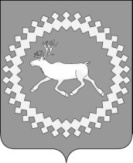 Администрация муниципального района«Ижемский»О внесении изменений в постановление администрации муниципального района «Ижемский» от 30 декабря 2014 года № 1269 «Об утверждении муниципальной программы муниципального образования муниципального района «Ижемский»«Территориальное развитие»Соисполнители программы - отдел по управлению земельными ресурсами и муниципальным имуществом;- отдел экономического анализа, прогнозирования и осуществления закупок;- отдел строительства, архитектуры и градостроительства;- администрации сельских поселений (по согласованию).Объем финансирования программы Общий объем финансирования Программы на период 2015-2019 гг. предусматривается в размере  97841,0 тыс. руб.:2015 год -  17539,3    тыс.руб.;2016 год -  29436,8    тыс. руб.;2017 год -  19276,6     тыс. руб.;2018 год -  16871,8     тыс. руб.;2019 год -  14716,5     тыс. руб.В том числе средства бюджета муниципального образования муниципального района «Ижемский» 38736,1 тыс. руб., в т.ч. по годам:2015 год -   4335,8   тыс.руб.;2016 год -   9743,9   тыс. руб.;2017 год -   9009,5   тыс. руб.;2018 год -   8901,1   тыс. руб.2019 год -    6745,8  тыс. руб.средства республиканского бюджета Республики Коми – 48955,1 тыс. руб., в том числе по годам:2015 год -  9008,1 тыс.руб.;2016 год -  15972,9 тыс. руб.;2017 год -  9522,3 тыс. руб.;2018 год -  7225,9 тыс. руб.;2019 год -  7225,9 тыс. руб.средства федерального бюджета -  10064,8 тыс. руб., в том числе по годам:2015 год -  4160,4 тыс.руб.;2016 год – 3670,0 тыс. руб.;2017 год -    744,8 тыс. руб.;2018 год -    744,8 тыс. руб.;2019 год -    744,8 тыс. руб.средства бюджетов сельских поселений - 85,0 тыс.руб., в том числе по годам:2015 год -  35,0 тыс.руб.;2016 год -   50,0 тыс.руб.;2017 год -   0,0 тыс.руб.;2018 год -   0,0 тыс.руб.;2019 год -   0,0 тыс.руб.Соисполнители подпрограммы 1- отдел по управлению земельными ресурсами и муниципальным имуществом;- отдел строительства, архитектуры и градостроительстваОбъемы финансированияПодпрограммы Общий объем финансирования Подпрограммы на период 2015-2019 годы предусматривается в размере   58933,4 тыс. руб.:2015 год -    11166,4  тыс.руб.;2016 год -    19273,6  тыс. руб.;2017 год -    12165,6  тыс. руб.;2018 год -      8163,9  тыс. руб.;2019 год -      8163,9  тыс. руб.В том числе средства бюджета муниципального образования муниципального района «Ижемский» 7179,7 тыс. руб., в т.ч. по годам:2015 год -   1452,5  тыс.руб.;2016 год –   3181,9  тыс. руб.;2017 год -   1985,3  тыс. руб.;2018 год -     280,0  тыс. руб.;2018 год -     280,0  тыс. руб.    средства республиканского бюджета Республики Коми- 41688,9 тыс. руб., в том числе по годам:2015 год -  5553,5 тыс.руб.;2016 год -  12421,7 тыс. руб.;2017 год -  9435,5   тыс. руб.;2018 год -  7139,1   тыс. руб.;2019 год -  7139,1   тыс. руб.    средства федерального бюджета – 10054,8 тыс. руб., в том числе по годам:2015 год – 4160,4 тыс.руб.;2016 год – 3670,0 тыс. руб.;2017 год -   744,8тыс. руб.;2018 год -   744,8 тыс. руб.;2019 год -   744,8 тыс. руб.    Соисполнители подпрограммы 2- Отдел по управлению земельными ресурсами и муниципальным имуществом;- Отдел строительства, архитектуры и градостроительства;- Отдел экономического анализа, прогнозирования и осуществления закупок.Объемы финансированияПодпрограммы Общий объем финансирования Подпрограммы на период 2015-2019 годы предусматривается в размере      28492,3 тыс. руб.:2015 год -  1959,3  тыс. руб.;2016 год -  7084,9  тыс. руб.;2017 год -  7011,0  тыс. руб.;2018 год -  7680,3  тыс. руб.2019 год -  4756,8  тыс. руб.В том числе средства бюджета муниципального образования муниципального района «Ижемский» -      27297,7 тыс. руб., в том числе по годам:2015 год -  1548,0 тыс.руб.;2016 год -  6562,0 тыс.руб.;2017 год -  6924,2 тыс. руб.;2018 год -  7593,5 тыс. руб.;2018 год -  4670,0 тыс. руб.средства республиканского бюджета Республики Коми – 1109,6 тыс.руб., в том числе по годам:2015 год -  376,3 тыс.руб.;2016 год -  472,9 тыс. руб.;2017 год -  86,8 тыс. руб.;2018 год -  86,8 тыс. руб.;2018 год -  86,8 тыс. руб.средства бюджетов сельских поселений - 85,0 тыс. руб., в том числе по годам:2015 год -  35,0 тыс.руб.;2016 год -   50,0 тыс. руб.;2017 год -   0,0 тыс. руб.;2018 год -   0,0 тыс. руб.;2019 год -   0,0 тыс. руб.Соисполнители подпрограммы 3- Отдел строительства, архитектуры и градостроительства Объемы финансированияПодпрограммы Общий объем финансирования Подпрограммы на период 2015-2019 гг. предусматривается в размере   11905,5  тыс. руб.:2015 год -  4413,6  тыс.руб.;2016 год -  3078,3 тыс. руб.;2017 год -   100,0  тыс. руб.;2018 год -  1027,6  тыс. руб.;2019 год -  1795,8  тыс. руб.В том числе средства бюджета муниципального образования муниципального района «Ижемский» -  4258,7 тыс. руб., в том числе по годам:2015 год -  1335,3 тыс.руб.;2016 год -      0,0 тыс. руб.;2017 год -   100,0 тыс. руб.;2018 год -  1027,6 тыс. руб.;2019 год -  1795,8 тыс. руб.средства республиканского бюджета Республики Коми– 6156,6 тыс. руб., в том числе по годам:2015 год -  3078,3 тыс.руб.;2016 год -  3078,3 тыс. руб.;2017 год -  0,0      тыс. руб.;2018 год -  0,0     тыс. руб.	2019 год -  0,0     тыс. руб.СтатусНаименование муниципальной программы, подпрограммы муниципальной программы, основного мероприятияОтветственный исполнитель, соисполнителиРасходы (тыс. руб.), годыРасходы (тыс. руб.), годыРасходы (тыс. руб.), годыРасходы (тыс. руб.), годыРасходы (тыс. руб.), годыСтатусНаименование муниципальной программы, подпрограммы муниципальной программы, основного мероприятияОтветственный исполнитель, соисполнители2015 год2016 год2017 год2018 год2019 год1234567 8Муниципальная программаТерриториальное развитиеВсего17504,329386,819276,616871,814716,5Муниципальная программаТерриториальное развитиеОтдел территориального развития и коммунального хозяйства10526,316992,510587,18095,38095,3Муниципальная программаТерриториальное развитиеОтдел по управлению земельными ресурсами и  муниципальным имуществом355,0332,5655,30,00,0Муниципальная программаТерриториальное развитиеОтдел строительства, архитектуры и градостроительства6623,09936,05196,67331,13380,0Отдел экономического анализа, прогнозирования и осуществления закупок0,02125,82837,61500,01500,0Подпрограмма 1.Строительство, обеспечение качественным, доступным жильем населения Ижемского районаВсего11166,419273,612165,68163,98163,9Подпрограмма 1.Строительство, обеспечение качественным, доступным жильем населения Ижемского районаОтдел строительства, архитектуры и градостроительства916,42977,31530,0280,0280,0Подпрограмма 1.Строительство, обеспечение качественным, доступным жильем населения Ижемского районаОтдел территориального развития и коммунального хозяйства 10100,016091,710280,37883,97883,9Подпрограмма 1.Строительство, обеспечение качественным, доступным жильем населения Ижемского районаОтдел по управлению земельными ресурсами и  муниципальным имуществом150,0204,6355,30,00,0Основное мероприятие 1.01.01.Разработка документов территориального проектирования, в т.ч.актуализация документов территориального планирования МО МР «Ижемский», разработка местных нормативов градостроительного проектированияОтдел строительства, архитектуры и градостроительства416,4263,50,00,00,0Основное мероприятие 1.01.02.Актуализация генеральных планов и правил землепользования и застройки муниципальных образований поселенийОтдел строительства, архитектуры и градостроительства0,00,0500,00,00,0Основное мероприятие 1.02.02.Формирование земельных участков для последующего предоставления в целях индивидуального жилищного строительства и для последующей реализации их в целях индивидуального жилищного строительстваОтдел по управлению земельными ресурсами и муниципальным имуществом150,060,00,00,00,0Основное мероприятие 1.02.03.Строительство индивидуального жильяОтдел строительства, архитектуры и градостроительства0,00,030,00,00,0Основное мероприятие 1.02.04. Реализация инвестиционных проектов по обеспечению новых земельных участков инженерной и дорожной инфраструктурой для целей жилищного строительства с разработкой проектов планировок территорийОтдел строительства, архитектуры и градостроительства500,02633,61000,0280,0280,0Основное мероприятие 1.04.01.Реализация мероприятий по переселению граждан из аварийного жилищного фондаОтдел строительства, архитектуры и градостроительства0,080,20,00,00,0Основное мероприятие 1.04.02.Предоставление земельных участков для индивидуального жилищного строительства или ведения личного подсобного хозяйства с возможностью возведения жилого дома с целью предоставления на бесплатной основе семьям, имеющим трех и более детейОтдел по управлению земельными ресурсами и муниципальным имуществом0,0144,6355,30,00,0Основное мероприятие 1.04.05.Содействие в выполнении государственных  обязательств  по обеспечению жильем  категорий  граждан, установленных федеральным  законодательствомОтдел территориального развития и коммунального хозяйства 866,4733,1744,8744,8744,8Основное мероприятие 1.04.06.Содействие в предоставлении государственной поддержки на приобретение (строительство)  жилья молодым семьямОтдел территориального развития и коммунального хозяйства 915,70,0100,00,00,0Основное мероприятие 1.04.07.Осуществление государственных полномочий по обеспечению жилыми помещениями муниципального специализированного жилищного фонда, детей-сирот и детей, оставшихся без попечения родителей, лиц из                                                                                                                                      числа детей-сирот и детей, оставшихся без попечения родителейОтдел территориального развития и коммунального хозяйства8317,915358,69435,57139,17139,1Подпрограмма 2.Обеспечение благоприятного и безопасного проживания граждан на территории Ижемского района  и качественными жилищно-коммунальными услугами населенияВсего1924,37034,97011,07680,34756,8Подпрограмма 2.Обеспечение благоприятного и безопасного проживания граждан на территории Ижемского района  и качественными жилищно-коммунальными услугами населенияОтдел территориального развития и коммунального хозяйства426,3900,8206,8156,8156,8Подпрограмма 2.Обеспечение благоприятного и безопасного проживания граждан на территории Ижемского района  и качественными жилищно-коммунальными услугами населенияОтдел строительства, архитектуры и градостроительства1293,03880,43666,66023,53100,0Подпрограмма 2.Обеспечение благоприятного и безопасного проживания граждан на территории Ижемского района  и качественными жилищно-коммунальными услугами населенияОтдел по управлению земельными ресурсами и  муниципальным имуществом205,0127,9300,0 0,00,0Отдел экономического анализа, прогнозирования и осуществления закупок0,02125,82837,61500,01500,0Основное мероприятие 2.01.02.Реализация мероприятий по капитальному и текущему ремонту многоквартирных домовОтдел территориального развития и коммунального хозяйства 50,0237,6120,070,070,0Основное мероприятие 2.02.01.Реализация народных проектов в сфере благоустройстваОтдел территориального развития и коммунального хозяйства 300,0400,00,00,00,0Основное мероприятие 2.02.02.Отлов безнадзорных животных на территории Ижемского районаОтдел территориального развития и коммунального хозяйства 76,372,986,886,886,8Основное мероприятие 2.02.03.Обеспечение функционирования деятельности муниципального учреждения «Жилищное управление»Отдел экономического анализа, прогнозирования и осуществления закупок0,02125,82837,61500,01500,0Основное мероприятие 2.03.01.Строительство и реконструкция объектов водоснабжения Отдел строительства, архитектуры и градостроительства1193,02612,91216,63023,50,0Основное мероприятие 2.03.02.Строительство и реконструкция объектов водоотведения и очистки сточных вод Отдел строительства, архитектуры и градостроительства100,01267,52450,03000,03100,0Основное мероприятие 2.03.03.Выявление бесхозяйных объектов недвижимого имущества, используемых для передачи энергетических ресурсов, организации постановки в установленном порядке таких объектов на учет в качестве бесхозяйных объектов недвижимого имущества и затем признанию права муниципальной собственности на такие бесхозяйные объекты недвижимого имуществаОтдел по управлению земельными ресурсами и муниципальным имуществом205,0127,9300,00,00,0Основное мероприятие 2.03.04.Энергосбережение  и повышение энергетической эффективностиОтдел территориального развития и коммунального хозяйства 0,00,00,00,00,0Основное мероприятие 2.03.05.Организация работ по надежному теплоснабжениюОтдел территориального развития и коммунального хозяйства0,0190,00,00,00,0Подпрограмма 3. Развитие систем  обращения с отходамиВсего4413,63078,3100,01027,61795,8Подпрограмма 3. Развитие систем  обращения с отходамиОтдел строительства, архитектуры и градостроительства4413,63078,30,0  1027,61795,8Подпрограмма 3. Развитие систем  обращения с отходамиОтдел территориального развития и коммунального хозяйства 0,00,0100,00,00,0Основное мероприятие3.01.01Строительство межпоселенческого полигона твердых бытовых отходов в с. Ижма и объекта размещения (площадки хранения) ТБО в с. Сизябск Ижемского района, в том числе ПИРОтдел строительства, архитектуры и градостроительства4413,63078,30,01027,61795,8Строительство межпоселенческого полигона твердых бытовых отходов в с. Ижма и объекта размещения (площадки хранения) ТБО в с. Сизябск Ижемского района, в том числе ПИРОтдел строительства, архитектуры и градостроительства4413,63078,30,01027,61795,8Строительство межпоселенческого полигона твердых бытовых отходов в с. Ижма и объекта размещения (площадки хранения) ТБО в с. Сизябск Ижемского района, в том числе ПИРОтдел строительства, архитектуры и градостроительства4413,63078,30,01027,61795,8Основное мероприятие3.01.02Ликвидация и рекультивация несанкционированны свалок Отдел территориального развития и коммунального хозяйства 0,00,0100,00,00,0Ликвидация и рекультивация несанкционированны свалок Отдел территориального развития и коммунального хозяйства 0,00,0100,00,00,0Ликвидация и рекультивация несанкционированны свалок Отдел территориального развития и коммунального хозяйства 0,00,0100,00,00,0СтатусНаименование муниципальной программы, подпрограммы муниципальной программы, ведомственной целевой программы, Источник финансированияОценка расходов (тыс. руб.), годыОценка расходов (тыс. руб.), годыОценка расходов (тыс. руб.), годыОценка расходов (тыс. руб.), годыОценка расходов (тыс. руб.), годыСтатусосновного мероприятияИсточник финансирования2015 год2016 год2017 год2018 год2019 год12345678Муниципальная программаТерриториальное развитие Всего, в том числе:17539,329436,8    19276,616871,814716,5Муниципальная программаТерриториальное развитие федеральный бюджет 4160,43670,0744,8744,8744,8Муниципальная программаТерриториальное развитие республиканский бюджет Республики Коми9008,115972,99522,37225,97225,9Муниципальная программаТерриториальное развитие Бюджет муниципального района «Ижемский»4335,89743,99009,58901,16745,8Муниципальная программаТерриториальное развитие бюджет сельских поселений**35,050,00,00,00,0Муниципальная программаТерриториальное развитие государственные внебюджетные фондыМуниципальная программаТерриториальное развитие юридические лица***Муниципальная программаТерриториальное развитие средства от приносящей доход деятельностиПодпрограмма 1.Строительство, обеспечение качественным, доступным жильем населения Ижемского района Всего, в том числе:11166,419273,612165,68163,98163,9Подпрограмма 1.Строительство, обеспечение качественным, доступным жильем населения Ижемского района федеральный бюджет 4160,43670,0744,8744,8744,8Подпрограмма 1.Строительство, обеспечение качественным, доступным жильем населения Ижемского района республиканский бюджет Республики Коми5553,512421,79435,57139,17139,1Подпрограмма 1.Строительство, обеспечение качественным, доступным жильем населения Ижемского района Бюджет муниципального района «Ижемский»1452,53181,91985,3280,0280,0Подпрограмма 1.Строительство, обеспечение качественным, доступным жильем населения Ижемского района бюджет сельских поселений**Подпрограмма 1.Строительство, обеспечение качественным, доступным жильем населения Ижемского района государственные внебюджетные фондыПодпрограмма 1.Строительство, обеспечение качественным, доступным жильем населения Ижемского района юридические лица***Подпрограмма 1.Строительство, обеспечение качественным, доступным жильем населения Ижемского района средства от приносящей доход деятельностиОсновное мероприятие 1.01.01.Разработка документов территориального проектирования, в т.ч.Всего, в том числе:416,4263,50,00,00,0Основное мероприятие 1.01.01.актуализация документов территориального планирования МОМР «Ижемский», разработка местных нормативов градостроительного проектированияфедеральный бюджет Основное мероприятие 1.01.01.республиканский бюджет Республики КомиОсновное мероприятие 1.01.01.Бюджет муниципального района «Ижемский»416,4263,50,00,0Основное мероприятие 1.01.01.бюджет сельских поселений**Основное мероприятие 1.01.01.государственные внебюджетные фондыОсновное мероприятие 1.01.01.юридические лица***Основное мероприятие 1.01.01.средства от приносящей доход деятельностиОсновное мероприятие 1.01.02.Актуализация генеральных планов и правил землепользования и застройки муниципальных образований поселенийВсего, в том числе:0,00,0500,00,00,0Основное мероприятие 1.01.02.Актуализация генеральных планов и правил землепользования и застройки муниципальных образований поселенийфедеральный бюджет Основное мероприятие 1.01.02.Актуализация генеральных планов и правил землепользования и застройки муниципальных образований поселенийреспубликанский бюджет Республики КомиОсновное мероприятие 1.01.02.Актуализация генеральных планов и правил землепользования и застройки муниципальных образований поселенийБюджет муниципального района «Ижемский»0,00,0500,00,00,0Основное мероприятие 1.01.02.Актуализация генеральных планов и правил землепользования и застройки муниципальных образований поселенийбюджет сельских поселений**Основное мероприятие 1.01.02.Актуализация генеральных планов и правил землепользования и застройки муниципальных образований поселенийгосударственные внебюджетные фондыОсновное мероприятие 1.01.02.Актуализация генеральных планов и правил землепользования и застройки муниципальных образований поселенийюридические лица***Основное мероприятие 1.01.02.Актуализация генеральных планов и правил землепользования и застройки муниципальных образований поселенийсредства от приносящей доход деятельностиОсновное мероприятие 1.02.02.Формирование земельных участков для последующего предоставления в целях индивидуального жилищного архитектуры и градостроительства и для последующей реализации их в целях индивидуального жилищного архитектуры и градостроительства Всего, в том числе:150,060,00,00,00,0Основное мероприятие 1.02.02.Формирование земельных участков для последующего предоставления в целях индивидуального жилищного архитектуры и градостроительства и для последующей реализации их в целях индивидуального жилищного архитектуры и градостроительства федеральный бюджет Основное мероприятие 1.02.02.Формирование земельных участков для последующего предоставления в целях индивидуального жилищного архитектуры и градостроительства и для последующей реализации их в целях индивидуального жилищного архитектуры и градостроительства республиканский бюджет Республики КомиОсновное мероприятие 1.02.02.Формирование земельных участков для последующего предоставления в целях индивидуального жилищного архитектуры и градостроительства и для последующей реализации их в целях индивидуального жилищного архитектуры и градостроительства Бюджет муниципального района «Ижемский»150,060,00,00,00,0бюджет сельских поселений**государственные внебюджетные фондыюридические лица***средства от приносящей доход деятельностиОсновное мероприятие 1.02.03.Строительство индивидуального жильяВсего, в том числе:0,00,030,00,00,0Основное мероприятие 1.02.03.Строительство индивидуального жильяфедеральный бюджет Основное мероприятие 1.02.03.Строительство индивидуального жильяреспубликанский бюджет Республики КомиОсновное мероприятие 1.02.03.Строительство индивидуального жильяБюджет муниципального района «Ижемский»0,00,030,00,00,0Основное мероприятие 1.02.03.Строительство индивидуального жильябюджет сельских поселений**Основное мероприятие 1.02.03.Строительство индивидуального жильягосударственные внебюджетные фондыОсновное мероприятие 1.02.03.Строительство индивидуального жильяюридические лица***Основное мероприятие 1.02.03.Строительство индивидуального жильясредства от приносящей доход деятельностиОсновное мероприятие 1.02.04.Реализация инвестиционных проектов по обеспечению новых земельных участков инженерной и дорожной инфраструктурой для целей жилищного архитектуры и градостроительства с разработкой проектов планировок территорийВсего, в том числе:500,02633,61000,0280,0280,0Основное мероприятие 1.02.04.Реализация инвестиционных проектов по обеспечению новых земельных участков инженерной и дорожной инфраструктурой для целей жилищного архитектуры и градостроительства с разработкой проектов планировок территорийфедеральный бюджет Основное мероприятие 1.02.04.Реализация инвестиционных проектов по обеспечению новых земельных участков инженерной и дорожной инфраструктурой для целей жилищного архитектуры и градостроительства с разработкой проектов планировок территорийреспубликанский бюджет Республики КомиОсновное мероприятие 1.02.04.Реализация инвестиционных проектов по обеспечению новых земельных участков инженерной и дорожной инфраструктурой для целей жилищного архитектуры и градостроительства с разработкой проектов планировок территорийБюджет муниципального района «Ижемский»500,02633,61000,0280,0280,0Основное мероприятие 1.02.04.Реализация инвестиционных проектов по обеспечению новых земельных участков инженерной и дорожной инфраструктурой для целей жилищного архитектуры и градостроительства с разработкой проектов планировок территорийбюджет сельских поселений**Основное мероприятие 1.02.04.Реализация инвестиционных проектов по обеспечению новых земельных участков инженерной и дорожной инфраструктурой для целей жилищного архитектуры и градостроительства с разработкой проектов планировок территорийгосударственные внебюджетные фондыОсновное мероприятие 1.02.04.Реализация инвестиционных проектов по обеспечению новых земельных участков инженерной и дорожной инфраструктурой для целей жилищного архитектуры и градостроительства с разработкой проектов планировок территорийюридические лица***Основное мероприятие 1.02.04.Реализация инвестиционных проектов по обеспечению новых земельных участков инженерной и дорожной инфраструктурой для целей жилищного архитектуры и градостроительства с разработкой проектов планировок территорийсредства от приносящей доход деятельностиОсновное мероприятие 1.04.01.Реализация мероприятий по переселению граждан из аварийного жилищного фондаВсего, в том числе:0,080,20,00,00,0Основное мероприятие 1.04.01.Реализация мероприятий по переселению граждан из аварийного жилищного фондафедеральный бюджет Основное мероприятие 1.04.01.Реализация мероприятий по переселению граждан из аварийного жилищного фондареспубликанский бюджет Республики КомиОсновное мероприятие 1.04.01.Реализация мероприятий по переселению граждан из аварийного жилищного фондаБюджет муниципального района «Ижемский»0,080,20,00,00,0Основное мероприятие 1.04.01.Реализация мероприятий по переселению граждан из аварийного жилищного фондабюджет сельских поселений**Основное мероприятие 1.04.01.Реализация мероприятий по переселению граждан из аварийного жилищного фондагосударственные внебюджетные фондыОсновное мероприятие 1.04.01.Реализация мероприятий по переселению граждан из аварийного жилищного фондаюридические лица***Основное мероприятие 1.04.01.Реализация мероприятий по переселению граждан из аварийного жилищного фондасредства от приносящей доход деятельностиОсновное мероприятие 1.04.02.Предоставление земельных участков для индивидуального жилищного строительства или ведения личного подсобного хозяйства с возможностью возведения жилого дома с целью предоставления на бесплатной основе семьям, имеющим трех и более детейВсего, в том числе:0,0144,6355,30,00,0Основное мероприятие 1.04.02.Предоставление земельных участков для индивидуального жилищного строительства или ведения личного подсобного хозяйства с возможностью возведения жилого дома с целью предоставления на бесплатной основе семьям, имеющим трех и более детейОсновное мероприятие 1.04.02.Предоставление земельных участков для индивидуального жилищного строительства или ведения личного подсобного хозяйства с возможностью возведения жилого дома с целью предоставления на бесплатной основе семьям, имеющим трех и более детейфедеральный бюджет Основное мероприятие 1.04.02.Предоставление земельных участков для индивидуального жилищного строительства или ведения личного подсобного хозяйства с возможностью возведения жилого дома с целью предоставления на бесплатной основе семьям, имеющим трех и более детейреспубликанский бюджет Республики КомиОсновное мероприятие 1.04.02.Предоставление земельных участков для индивидуального жилищного строительства или ведения личного подсобного хозяйства с возможностью возведения жилого дома с целью предоставления на бесплатной основе семьям, имеющим трех и более детейБюджет муниципального района «Ижемский»0,0144,6355,30,00,0Основное мероприятие 1.04.02.Предоставление земельных участков для индивидуального жилищного строительства или ведения личного подсобного хозяйства с возможностью возведения жилого дома с целью предоставления на бесплатной основе семьям, имеющим трех и более детейбюджет сельских поселений**Основное мероприятие 1.04.02.Предоставление земельных участков для индивидуального жилищного строительства или ведения личного подсобного хозяйства с возможностью возведения жилого дома с целью предоставления на бесплатной основе семьям, имеющим трех и более детейгосударственные внебюджетные фондыОсновное мероприятие 1.04.02.Предоставление земельных участков для индивидуального жилищного строительства или ведения личного подсобного хозяйства с возможностью возведения жилого дома с целью предоставления на бесплатной основе семьям, имеющим трех и более детейюридические лица***Основное мероприятие 1.04.02.Предоставление земельных участков для индивидуального жилищного строительства или ведения личного подсобного хозяйства с возможностью возведения жилого дома с целью предоставления на бесплатной основе семьям, имеющим трех и более детейсредства от приносящей доход деятельностиОсновное мероприятие 1.04.05.Содействие в предоставлении государственной  поддержки  на приобретение (строительство)  жилья отдельных категорий граждан, установленных законодательством  Республики КомиВсего, в том числе:866,4733,1744,8744,8744,8Основное мероприятие 1.04.05.Содействие в предоставлении государственной  поддержки  на приобретение (строительство)  жилья отдельных категорий граждан, установленных законодательством  Республики Комифедеральный бюджет 866,4733,1744,8744,8744,8Основное мероприятие 1.04.05.Содействие в предоставлении государственной  поддержки  на приобретение (строительство)  жилья отдельных категорий граждан, установленных законодательством  Республики Комиреспубликанский бюджет Республики КомиОсновное мероприятие 1.04.05.Содействие в предоставлении государственной  поддержки  на приобретение (строительство)  жилья отдельных категорий граждан, установленных законодательством  Республики КомиБюджет муниципального района «Ижемский»Основное мероприятие 1.04.05.Содействие в предоставлении государственной  поддержки  на приобретение (строительство)  жилья отдельных категорий граждан, установленных законодательством  Республики Комибюджет сельских поселений**Основное мероприятие 1.04.05.Содействие в предоставлении государственной  поддержки  на приобретение (строительство)  жилья отдельных категорий граждан, установленных законодательством  Республики Комигосударственные внебюджетные фондыОсновное мероприятие 1.04.05.Содействие в предоставлении государственной  поддержки  на приобретение (строительство)  жилья отдельных категорий граждан, установленных законодательством  Республики Комиюридические лица***Основное мероприятие 1.04.05.Содействие в предоставлении государственной  поддержки  на приобретение (строительство)  жилья отдельных категорий граждан, установленных законодательством  Республики Комисредства от приносящей доход деятельностиОсновное мероприятие 1.04.06.Содействие в предоставлении государственной поддержки на приобретение (строительство)  жилья молодым семьямВсего, в том числе:915,70,0100,00,00,0Основное мероприятие 1.04.06.Содействие в предоставлении государственной поддержки на приобретение (строительство)  жилья молодым семьямфедеральный бюджет 251,6Основное мероприятие 1.04.06.Содействие в предоставлении государственной поддержки на приобретение (строительство)  жилья молодым семьямреспубликанский бюджет Республики Коми278,0Основное мероприятие 1.04.06.Содействие в предоставлении государственной поддержки на приобретение (строительство)  жилья молодым семьямБюджет муниципального района «Ижемский»386,10,0100,00,00,0Основное мероприятие 1.04.06.Содействие в предоставлении государственной поддержки на приобретение (строительство)  жилья молодым семьямбюджет сельских поселений**Основное мероприятие 1.04.06.Содействие в предоставлении государственной поддержки на приобретение (строительство)  жилья молодым семьямгосударственные внебюджетные фондыОсновное мероприятие 1.04.06.Содействие в предоставлении государственной поддержки на приобретение (строительство)  жилья молодым семьямюридические лица***Основное мероприятие 1.04.06.Содействие в предоставлении государственной поддержки на приобретение (строительство)  жилья молодым семьямсредства от приносящей доход деятельностиОсновное мероприятие 1.04.07.Осуществление государственных полномочий по обеспечению жилыми помещениями муниципального специализированного жилищного фонда, детей-сирот и детей, оставшихся без попечения родителей, лиц из числа детей-сирот и детей, оставшихся без попечения родителейВсего, в том числе:8317,915358,69435,57139,17139,1Основное мероприятие 1.04.07.Осуществление государственных полномочий по обеспечению жилыми помещениями муниципального специализированного жилищного фонда, детей-сирот и детей, оставшихся без попечения родителей, лиц из числа детей-сирот и детей, оставшихся без попечения родителейфедеральный бюджет 3042,42936,90,00,0Основное мероприятие 1.04.07.Осуществление государственных полномочий по обеспечению жилыми помещениями муниципального специализированного жилищного фонда, детей-сирот и детей, оставшихся без попечения родителей, лиц из числа детей-сирот и детей, оставшихся без попечения родителейреспубликанский бюджет Республики Коми5275,512421,79435,57139,17139,1Основное мероприятие 1.04.07.Осуществление государственных полномочий по обеспечению жилыми помещениями муниципального специализированного жилищного фонда, детей-сирот и детей, оставшихся без попечения родителей, лиц из числа детей-сирот и детей, оставшихся без попечения родителейБюджет муниципального района «Ижемский»бюджет сельских поселений**государственные внебюджетные фондыюридические лица***средства от приносящей доход деятельностиПодпрограмма 2.Обеспечение благоприятного и безопасного проживания граждан на территории Ижемского района  и качественными жилищно-коммунальными услугами населенияВсего, в том числе:1959,37084,97011,07680,34756,8Подпрограмма 2.Обеспечение благоприятного и безопасного проживания граждан на территории Ижемского района  и качественными жилищно-коммунальными услугами населенияфедеральный бюджет 0,00,00,00,0Подпрограмма 2.Обеспечение благоприятного и безопасного проживания граждан на территории Ижемского района  и качественными жилищно-коммунальными услугами населенияреспубликанский бюджет Республики Коми376,3472,986,886,886,8Подпрограмма 2.Обеспечение благоприятного и безопасного проживания граждан на территории Ижемского района  и качественными жилищно-коммунальными услугами населенияБюджет муниципального района «Ижемский»1548,06562,06924,27593,54670,0Подпрограмма 2.Обеспечение благоприятного и безопасного проживания граждан на территории Ижемского района  и качественными жилищно-коммунальными услугами населениябюджет сельских поселений**35,050,00,00,0Подпрограмма 2.Обеспечение благоприятного и безопасного проживания граждан на территории Ижемского района  и качественными жилищно-коммунальными услугами населениягосударственные внебюджетные фондыПодпрограмма 2.Обеспечение благоприятного и безопасного проживания граждан на территории Ижемского района  и качественными жилищно-коммунальными услугами населенияюридические лица***Подпрограмма 2.Обеспечение благоприятного и безопасного проживания граждан на территории Ижемского района  и качественными жилищно-коммунальными услугами населениясредства от приносящей доход деятельностиОсновное мероприятие 2.01.02.Реализация мероприятий по капитальному и текущему ремонту многоквартирных домовВсего, в том числе:50,0237,6120,070,070,0Основное мероприятие 2.01.02.Реализация мероприятий по капитальному и текущему ремонту многоквартирных домовфедеральный бюджет Основное мероприятие 2.01.02.Реализация мероприятий по капитальному и текущему ремонту многоквартирных домовреспубликанский бюджет Республики КомиОсновное мероприятие 2.01.02.Реализация мероприятий по капитальному и текущему ремонту многоквартирных домовБюджет муниципального района «Ижемский»50,0237,6120,070,070,0Основное мероприятие 2.01.02.Реализация мероприятий по капитальному и текущему ремонту многоквартирных домовбюджет сельских поселений**Основное мероприятие 2.01.02.Реализация мероприятий по капитальному и текущему ремонту многоквартирных домовгосударственные внебюджетные фондыОсновное мероприятие 2.01.02.Реализация мероприятий по капитальному и текущему ремонту многоквартирных домовдоход деятельностиОсновное мероприятие 2.02.01.Реализация народных проектов в сфере благоустройстваВсего, в том числе:335,0450,00,00,00,0Основное мероприятие 2.02.01.Реализация народных проектов в сфере благоустройствафедеральный бюджет Основное мероприятие 2.02.01.Реализация народных проектов в сфере благоустройствареспубликанский бюджет Республики Коми300,0400,00,00,00,0Основное мероприятие 2.02.01.Реализация народных проектов в сфере благоустройстваБюджет муниципального района «Ижемский»бюджет сельских поселений**35,050,00,00,0государственные внебюджетные фондыюридические лица***средства от приносящей доход деятельностиОсновное мероприятие 2.02.02.Отлов безнадзорных животных на территории Ижемского районаВсего, в том числе:76,372,986,886,886,8Основное мероприятие 2.02.02.Отлов безнадзорных животных на территории Ижемского районафедеральный бюджет Основное мероприятие 2.02.02.Отлов безнадзорных животных на территории Ижемского районареспубликанский бюджет Республики Коми76,372,986,886,886,8Основное мероприятие 2.02.02.Отлов безнадзорных животных на территории Ижемского районаБюджет муниципального района «Ижемский»Основное мероприятие 2.02.02.Отлов безнадзорных животных на территории Ижемского районабюджет сельских поселений**Основное мероприятие 2.02.02.Отлов безнадзорных животных на территории Ижемского районагосударственные внебюджетные фондыОсновное мероприятие 2.02.02.Отлов безнадзорных животных на территории Ижемского районаюридические лица***Основное мероприятие 2.02.02.Отлов безнадзорных животных на территории Ижемского районасредства от приносящей доход деятельностиОсновное мероприятие  2.02.03Обеспечение функционирования деятельности муниципального учреждения «Жилищное управление»Всего, в том числе:0,02125,82837,61500,01500,0Основное мероприятие  2.02.03Обеспечение функционирования деятельности муниципального учреждения «Жилищное управление»федеральный бюджет Основное мероприятие  2.02.03Обеспечение функционирования деятельности муниципального учреждения «Жилищное управление»республиканский бюджет Республики КомиОсновное мероприятие  2.02.03Обеспечение функционирования деятельности муниципального учреждения «Жилищное управление»Бюджет муниципального района «Ижемский»0,02125,82837,61500,01500,0Основное мероприятие  2.02.03Обеспечение функционирования деятельности муниципального учреждения «Жилищное управление»бюджет сельских поселений**Основное мероприятие  2.02.03Обеспечение функционирования деятельности муниципального учреждения «Жилищное управление»государственные внебюджетные фондыОсновное мероприятие  2.02.03Обеспечение функционирования деятельности муниципального учреждения «Жилищное управление»юридические лица***Основное мероприятие  2.02.03Обеспечение функционирования деятельности муниципального учреждения «Жилищное управление»средства от приносящей доход деятельностиОсновное мероприятие 2.03.01.Строительство и реконструкция объектов водоснабжения Всего, в том числе:1193,02612,91216,63023,50,0Основное мероприятие 2.03.01.федеральный бюджет Основное мероприятие 2.03.01.республиканский бюджет Республики КомиОсновное мероприятие 2.03.01.Бюджет муниципального района «Ижемский»1193,02612,91216,63023,50,0бюджет сельских поселений**государственные внебюджетные фондыюридические лица***средства от приносящей доход деятельностиОсновное мероприятие 2.03.02.Строительство и реконструкция объектов водоотведения и очистки сточных вод Всего, в том числе:100,01267,52450,03000,03100,0Основное мероприятие 2.03.02.Строительство и реконструкция объектов водоотведения и очистки сточных вод федеральный бюджет Основное мероприятие 2.03.02.Строительство и реконструкция объектов водоотведения и очистки сточных вод республиканский бюджет Республики КомиОсновное мероприятие 2.03.02.Строительство и реконструкция объектов водоотведения и очистки сточных вод Бюджет муниципального района «Ижемский»100,01267,52450,03000,03100,0Основное мероприятие 2.03.02.Строительство и реконструкция объектов водоотведения и очистки сточных вод бюджет сельских поселений**Основное мероприятие 2.03.02.Строительство и реконструкция объектов водоотведения и очистки сточных вод государственные внебюджетные фондыОсновное мероприятие 2.03.02.Строительство и реконструкция объектов водоотведения и очистки сточных вод юридические лица***Основное мероприятие 2.03.02.Строительство и реконструкция объектов водоотведения и очистки сточных вод средства от приносящей доход деятельностиОсновное мероприятие 2.03.03.Выявление бесхозяйных объектов недвижимого имущества, используемых для передачи энергетических ресурсов, организации постановки в установленном порядке таких объектов на учет в качестве бесхозяйных объектов недвижимого имущества и затем признанию права муниципальной собственности на такие бесхозяйные объекты недвижимого имуществаВсего, в том числе:205,0127,9300,00,00,0Основное мероприятие 2.03.03.Выявление бесхозяйных объектов недвижимого имущества, используемых для передачи энергетических ресурсов, организации постановки в установленном порядке таких объектов на учет в качестве бесхозяйных объектов недвижимого имущества и затем признанию права муниципальной собственности на такие бесхозяйные объекты недвижимого имуществафедеральный бюджет Основное мероприятие 2.03.03.Выявление бесхозяйных объектов недвижимого имущества, используемых для передачи энергетических ресурсов, организации постановки в установленном порядке таких объектов на учет в качестве бесхозяйных объектов недвижимого имущества и затем признанию права муниципальной собственности на такие бесхозяйные объекты недвижимого имуществареспубликанский бюджет Республики КомиОсновное мероприятие 2.03.03.Выявление бесхозяйных объектов недвижимого имущества, используемых для передачи энергетических ресурсов, организации постановки в установленном порядке таких объектов на учет в качестве бесхозяйных объектов недвижимого имущества и затем признанию права муниципальной собственности на такие бесхозяйные объекты недвижимого имуществаБюджет муниципального района «Ижемский»205,0127,9300,00,00,0Основное мероприятие 2.03.03.Выявление бесхозяйных объектов недвижимого имущества, используемых для передачи энергетических ресурсов, организации постановки в установленном порядке таких объектов на учет в качестве бесхозяйных объектов недвижимого имущества и затем признанию права муниципальной собственности на такие бесхозяйные объекты недвижимого имуществабюджет сельских поселений**Основное мероприятие 2.03.03.Выявление бесхозяйных объектов недвижимого имущества, используемых для передачи энергетических ресурсов, организации постановки в установленном порядке таких объектов на учет в качестве бесхозяйных объектов недвижимого имущества и затем признанию права муниципальной собственности на такие бесхозяйные объекты недвижимого имуществагосударственные внебюджетные фондыОсновное мероприятие 2.03.03.Выявление бесхозяйных объектов недвижимого имущества, используемых для передачи энергетических ресурсов, организации постановки в установленном порядке таких объектов на учет в качестве бесхозяйных объектов недвижимого имущества и затем признанию права муниципальной собственности на такие бесхозяйные объекты недвижимого имуществаюридические лица***Основное мероприятие 2.03.03.Выявление бесхозяйных объектов недвижимого имущества, используемых для передачи энергетических ресурсов, организации постановки в установленном порядке таких объектов на учет в качестве бесхозяйных объектов недвижимого имущества и затем признанию права муниципальной собственности на такие бесхозяйные объекты недвижимого имуществасредства от приносящей доход деятельностиОсновное мероприятие 2.03.04.Энергосбережение и повышение энергетической эффективностиВсего, в том числе:0,00,00,00,00,0Основное мероприятие 2.03.04.Энергосбережение и повышение энергетической эффективностифедеральный бюджет Основное мероприятие 2.03.04.Энергосбережение и повышение энергетической эффективностиреспубликанский бюджет Республики КомиОсновное мероприятие 2.03.04.Энергосбережение и повышение энергетической эффективностиБюджет муниципального района «Ижемский»0,00,00,00,00,0Основное мероприятие 2.03.04.Энергосбережение и повышение энергетической эффективностибюджет сельских поселений**Основное мероприятие 2.03.04.Энергосбережение и повышение энергетической эффективностигосударственные внебюджетные фондыОсновное мероприятие 2.03.04.Энергосбережение и повышение энергетической эффективностиюридические лица***Основное мероприятие 2.03.04.Энергосбережение и повышение энергетической эффективностисредства от приносящей доход деятельностиОсновное мероприятие 2.03.05.Организация работ по надежному теплоснабжениюВсего, в том числе:0,0190,30,00,00,0федеральный бюджет республиканский бюджет Республики КомиБюджет муниципального района «Ижемский»0,0190,30,00,00,0бюджет сельских поселений**государственные внебюджетные фондыюридические лица***средства от приносящей доход деятельностиПодпрограмма 3  «Развитие систем  обращения с отходами»Всего, в том числе:4413,63078,3100,01027,61795,8Подпрограмма 3  «Развитие систем  обращения с отходами»федеральный бюджет Подпрограмма 3  «Развитие систем  обращения с отходами»республиканский бюджет Республики Коми3078,33078,30,00,00,0Подпрограмма 3  «Развитие систем  обращения с отходами»Бюджет муниципального района «Ижемский»1335,30,0100,01027,61795,8бюджет сельских поселений**государственные внебюджетные фондыюридические лица***средства от приносящей доход деятельностиОсновное мероприятиеСтроительство межпоселенческого полигона твердых бытовых отходов в с. Ижма и объекта размещения (площадки хранения) ТБО в с. Сизябск Ижемского района, в том числе ПИРВсего, в том числе:4413,63078,30,01027,61795,803.01.01Строительство межпоселенческого полигона твердых бытовых отходов в с. Ижма и объекта размещения (площадки хранения) ТБО в с. Сизябск Ижемского района, в том числе ПИРфедеральный бюджет Строительство межпоселенческого полигона твердых бытовых отходов в с. Ижма и объекта размещения (площадки хранения) ТБО в с. Сизябск Ижемского района, в том числе ПИРреспубликанский бюджет Республики Коми3078,33078,30,00,0Строительство межпоселенческого полигона твердых бытовых отходов в с. Ижма и объекта размещения (площадки хранения) ТБО в с. Сизябск Ижемского района, в том числе ПИРБюджет муниципального района «Ижемский»1335,30,00,01027,61795,8Строительство межпоселенческого полигона твердых бытовых отходов в с. Ижма и объекта размещения (площадки хранения) ТБО в с. Сизябск Ижемского района, в том числе ПИРбюджет сельских поселений**Строительство межпоселенческого полигона твердых бытовых отходов в с. Ижма и объекта размещения (площадки хранения) ТБО в с. Сизябск Ижемского района, в том числе ПИРгосударственные внебюджетные фондыСтроительство межпоселенческого полигона твердых бытовых отходов в с. Ижма и объекта размещения (площадки хранения) ТБО в с. Сизябск Ижемского района, в том числе ПИРюридические лица***Строительство межпоселенческого полигона твердых бытовых отходов в с. Ижма и объекта размещения (площадки хранения) ТБО в с. Сизябск Ижемского района, в том числе ПИРсредства от приносящей доход деятельностиОсновное мероприятиеЛиквидация и рекультивация несанкционированных свалок Всего, в том числе:0,00,0100,00,00,003.01.02Ликвидация и рекультивация несанкционированных свалок федеральный бюджет Ликвидация и рекультивация несанкционированных свалок республиканский бюджет Республики КомиЛиквидация и рекультивация несанкционированных свалок Бюджет муниципального района «Ижемский»0,00,0100,00,00,0Ликвидация и рекультивация несанкционированных свалок бюджет сельских поселений**Ликвидация и рекультивация несанкционированных свалок государственные внебюджетные фондыЛиквидация и рекультивация несанкционированных свалок юридические лица***Ликвидация и рекультивация несанкционированных свалок средства от приносящей доход деятельности«Изьва»муниципальнöйрайонсаадминистрация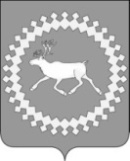 Администрация муниципального района«Ижемский»О внесении изменений в постановление администрации муниципальногорайона «Ижемский» от 30 декабря 2014 года № 1263 «Об утверждении муниципальной программы муниципального образования муниципального района «Ижемский» «Развитие транспортной системы»Соисполнитель программы - отдел по управлению земельными ресурсами и муниципальным имуществом,- управление образования администрации муниципального района «Ижемский»,- отдел ГО и ЧС,- отдел экономического анализа, прогнозирования и осуществления закупок,- администрации сельских поселений (по согласованию)Объемы финансирования программыОбщий объем финансирования Программы на период 2015-2019 годы предусматривается в размере  79101,1 тыс. руб.:2015 год -  21877,7тыс.руб.;2016 год -  32433,3 тыс. руб.;2017 год -   10053,1 тыс. руб.;2018 год -   7081,0 тыс. руб.;2019 год -   7656,0 тыс. руб.В том числе средства бюджета муниципального образования муниципального района «Ижемский» – 50669,2 тыс. руб., в том числе по годам:2015 год -  7503,8   тыс.руб.;2016 год -  18375,3 тыс. руб.;2017 год -   10053,1 тыс. руб.;2018 год -   7081,0 тыс. руб.;2019 год -   7656,0 тыс. руб.средства республиканского бюджета Республики Коми-  28431,9 тыс. руб., в том числе по годам:2015 год -  14373,9 тыс.руб.;2016 год -  14058,0 тыс. руб.;2017 год -  0,0 тыс. руб.;2018 год -  0,0 тыс. руб.;2019 год -  0,0 тыс. руб.Объемы финансированияподпрограммыОбщий объем финансирования Подпрограммы на период 2015-2019 гг.  предусматривается в размере 57695,1   тыс. руб.:в том числе средства бюджета муниципального образования муниципального района «Ижемский» 35960,8 тыс. руб., в т.ч. по годам:2015 год -   3276,9   тыс.руб.;2016 год -   15092,9 тыс.руб.;2017 год -   6054,0  тыс. руб.;2018 год -   5481,0   тыс. руб.;2019 год -   6056,0   тыс. руб.средства республиканского бюджета Республики Коми -  21734,3 тыс. руб., в том числе по годам:2015 год -  10169,9 тыс.руб.;2016 год -  11564,4 тыс. руб.;2017 год -         0,0 тыс. руб.;2018 год -         0,0 тыс. руб.;2019 год -         0,0 тыс. руб.Объемы финансированияподпрограммыОбщий объем финансирования подпрограммы на период 2015 - 2019 гг. составит 18059,0 тыс. рублей, в том числе:средства бюджета муниципального образования муниципального района «Ижемский» 11363,4 тыс. руб., в т.ч.по годам:2015 год – 3834,0 тыс. руб.;2016 год – 1577,4 тыс. руб.;2017 год – 2952,0 тыс. руб.;2018 год – 1500,0 тыс. руб.;2019 год – 1500,0 тыс. руб.средства республиканского бюджета Республики Коми 6695,6 тыс. руб.вт.ч. по годам:2015 год – 4204,0 тыс. руб.;2016 год -  2493,6 тыс. руб.;2017 год -  0,0 тыс. руб.;2018 год -  0,0 тыс. руб.;2019 год -  0,0 тыс. руб.Объемы финансирования        подпрограммыОбщий объем финансирования подпрограммы на период 2015-2019 гг. составит  3345,0 тыс. руб., в том числе:средства бюджета муниципального образования муниципального района «Ижемский» 3345,0 тыс. руб., в т.ч. по годам:2015 год -   392,9 тыс. руб.2016 год -   1705,0 тыс. руб.;   2017 год -   1047,1  тыс. руб.;2018 год -     100,0  тыс. руб.;2019 год -     100,0  тыс. руб.СтатусНаименование муниципальной программы, подпрограммы муниципальной программы, ведомственной целевой программы, основного мероприятияОтветственный исполнитель, соисполнители, Расходы (тыс. руб.), годыРасходы (тыс. руб.), годыРасходы (тыс. руб.), годыРасходы (тыс. руб.), годыРасходы (тыс. руб.), годыРасходы (тыс. руб.), годыСтатусНаименование муниципальной программы, подпрограммы муниципальной программы, ведомственной целевой программы, основного мероприятияОтветственный исполнитель, соисполнители, всего2015год2016год2017год2018год2019год2020год12345678910Муниципальная программа«Развитие транспортной системы»79101,121877,732433,310053,17081,07656,00,0Подпрограмма 1.Развитие транспортной инфраструктуры и дорожного хозяйстваВсего57695,113446,826657,36054,05481,060560,0Основное 
мероприятие 1.1.1Обеспечение содержания, ремонта и капитального ремонта автомобильных дорог общего пользования местного значения и улично-дорожной сетиОтдел территориального развития и коммунального хозяйства администрации муниципального района «Ижемский»32835,25437,115841,93659,03661,14236,10,0Основное 
мероприятие 1.1.2Оборудование и содержание ледовых переправ и зимних автомобильных дорог общего пользования местного значенияОтдел территориального развития и коммунального хозяйства администрации муниципального района «Ижемский»17855,17682,28938,1395419,9419,90,0Основное 
мероприятие 1.1.3Содержание элементов наплавного моста Отдел территориального развития и коммунального хозяйства администрации муници-пального района «Ижемский»4835,80,01335,81500100010000,0Основное 
мероприятие 1.1.4Реализация народных проектов в сфере дорожной деятельностиОтдел территориального развития и коммунального хозяйства администрации муниципального района «Ижемский»0,00,00,00,00,00,00,0Основное 
мероприятие 1.2.1Проведение работ по технической инвентаризации и государственной регистрации прав на автомобильные дороги общего пользования  местного значения и внесение сведений о них в государственный кадастр недвижимостиОтдел по управлению земельными ресурсами и муниципальным имуществом муниципального района «Ижемский»2169,0327,5541,5500,0400,0400,00,0Подпрограммы 2. «Организация транспортного обслуживания населения на   территории  муниципального района «Ижемский»Всего 18061,08038,04071,02952,01500,01500,00,0Основное 
мероприятие 2.1.1Организация осуществления перевозок пассажиров и багажа автомобильным транспортомОтдел экономического анализа и прогнозирования администрации муниципального района «Ижемский»10330,93607,01371,92752,01300,01300,00,0Основное 
мероприятие 2.1.2Организация осуществления перевозок пассажиров и багажа водным транспортомОтдел экономического анализа и прогнозирования администрации муниципального района «Ижемский»7730,14431,02699,1200,0200,0200,00,0Подпрограмма 3.«Повышение безопасности дорожного движения на территории муниципального района «Ижемский»Всего 3345,0392,91705,01047,1100100,00,0Основное 
мероприятие 3.2.1Проведение районных соревнований юных инспекторов движения «Безопасное колесо» среди учащихся школ муниципального района «Ижемский»Управление   образования администрации муниципального района «Ижемский»150,545,050,555,00,00,00,0Основное 
мероприятие 3.2.7Обеспечение участия команды учащихся школ муниципального района «Ижемский» на республиканских соревнованиях «Безопасное колесо» Управление  образования администрации муниципального района «Ижемский»110,220,444,845,00,00,00,0Основное 
мероприятие 3.3.1Обеспечение обустройства и содержания технических средств организации дорожного движения на автомобильных дорогах общего пользования местного значения, улицах, проездах Отдел территориального развития и коммунального хозяйства администрации муниципального района «Ижемский»2634,3327,51159,7947,1100,0100,00,0Основное мероприятие 3.3.2Обеспечение обустройства и установки автобусных павильонов на автомобильных дорогах общего пользования местного значенияОтдел территориального развития и коммунального хозяйства администрации муниципального района «Ижемский»0,00,00,00,00,00,00,0СтатусНаименование муниципальной программы, подпрограммы муниципальной программы, ведомственной целевой программы, основного мероприятияИсточник финансирования Оценка расходов 
(тыс. руб.), годыОценка расходов 
(тыс. руб.), годыОценка расходов 
(тыс. руб.), годыОценка расходов 
(тыс. руб.), годыОценка расходов 
(тыс. руб.), годыОценка расходов 
(тыс. руб.), годыСтатусНаименование муниципальной программы, подпрограммы муниципальной программы, ведомственной целевой программы, основного мероприятияИсточник финансирования 2015 год2016 год2017 год2018 год2019 год2020 год123456789Муниципальная программаРазвитиетранспортной системыВсего в том числе:21877,732433,310053,17081,07656,00,00Муниципальная программаРазвитиетранспортной системыфедеральный бюджетМуниципальная программаРазвитиетранспортной системыреспубликанский бюджет Республики Коми14373,914058,00,00,00,000,00Муниципальная программаРазвитиетранспортной системыбюджет муниципального района «Ижемский»*7503,818375,310053,17081,07656,00,00Муниципальная программаРазвитиетранспортной системыбюджет сельских поселений**Муниципальная программаРазвитиетранспортной системыгосударственные внебюджетные фондыМуниципальная программаРазвитиетранспортной системыюридические лица***Муниципальная программаРазвитиетранспортной системысредства от приносящей доход деятельностиПодпрограмма 1.Развитие транспортной инфраструктуры и дорожного хозяйстваВсего в том числе:13446,826657,36054,05481,06056,00,00Подпрограмма 1.Развитие транспортной инфраструктуры и дорожного хозяйствафедеральный бюджетПодпрограмма 1.Развитие транспортной инфраструктуры и дорожного хозяйствареспубликанский бюджет Республики Коми10169,911564,40,00,00,000,00Подпрограмма 1.Развитие транспортной инфраструктуры и дорожного хозяйствабюджет муниципального района «Ижемский»*3276,915092,95481,05481,06056,00,00Подпрограмма 1.Развитие транспортной инфраструктуры и дорожного хозяйствабюджет сельских поселений**Подпрограмма 1.Развитие транспортной инфраструктуры и дорожного хозяйствагосударственные внебюджетные фондыПодпрограмма 1.Развитие транспортной инфраструктуры и дорожного хозяйстваюридические лица***Подпрограмма 1.Развитие транспортной инфраструктуры и дорожного хозяйствасредства от приносящей доход деятельностиОсновное 
мероприятие 1.1.1Обеспечение содержания, ремонта и капитального ремонта автомобильных дорог общего пользования местного значения и улично-дорожной сетиВсего в том числе:5437,115841,93659,03661,14236,10,0Основное 
мероприятие 1.1.1Обеспечение содержания, ремонта и капитального ремонта автомобильных дорог общего пользования местного значения и улично-дорожной сетифедеральный бюджетОсновное 
мероприятие 1.1.1Обеспечение содержания, ремонта и капитального ремонта автомобильных дорог общего пользования местного значения и улично-дорожной сетиреспубликанский бюджет Республики Коми2871,83028,50,00,00,00,0Основное 
мероприятие 1.1.1Обеспечение содержания, ремонта и капитального ремонта автомобильных дорог общего пользования местного значения и улично-дорожной сетибюджет муниципального района «Ижемский»*2565,312813,43659,03661,14236,10,0Основное 
мероприятие 1.1.1Обеспечение содержания, ремонта и капитального ремонта автомобильных дорог общего пользования местного значения и улично-дорожной сетибюджет сельских поселений**Основное 
мероприятие 1.1.1Обеспечение содержания, ремонта и капитального ремонта автомобильных дорог общего пользования местного значения и улично-дорожной сетигосударственные внебюджетные фондыОсновное 
мероприятие 1.1.1Обеспечение содержания, ремонта и капитального ремонта автомобильных дорог общего пользования местного значения и улично-дорожной сетиюридические лица***Основное 
мероприятие 1.1.1Обеспечение содержания, ремонта и капитального ремонта автомобильных дорог общего пользования местного значения и улично-дорожной сетисредства от приносящей доход деятельностиОсновное 
мероприятие 1.1.2Оборудование и содержание ледовых переправ и зимних автомобильных дорог общего пользования местного значенияВсего в том числе:7682,28938,1395,0419,9419,90,00Основное 
мероприятие 1.1.2Оборудование и содержание ледовых переправ и зимних автомобильных дорог общего пользования местного значенияфедеральный бюджетОсновное 
мероприятие 1.1.2Оборудование и содержание ледовых переправ и зимних автомобильных дорог общего пользования местного значенияреспубликанский бюджет Республики Коми7298,18535,70,00,00,00,0Основное 
мероприятие 1.1.2Оборудование и содержание ледовых переправ и зимних автомобильных дорог общего пользования местного значениябюджет муниципального района «Ижемский»*384,1402,4395,0419,9419,90,0Основное 
мероприятие 1.1.2Оборудование и содержание ледовых переправ и зимних автомобильных дорог общего пользования местного значениябюджет сельских поселений**Основное 
мероприятие 1.1.2Оборудование и содержание ледовых переправ и зимних автомобильных дорог общего пользования местного значениягосударственные внебюджетные фондыОсновное 
мероприятие 1.1.2Оборудование и содержание ледовых переправ и зимних автомобильных дорог общего пользования местного значенияюридические лица***Основное 
мероприятие 1.1.2Оборудование и содержание ледовых переправ и зимних автомобильных дорог общего пользования местного значениясредства от приносящей доход деятельностиОсновное мероприятие 1.1.3Содержаниеэлементов наплавного мостаВсего в том числе:0,01335,81500,01000,001000,000,00Основное мероприятие 1.1.3Содержаниеэлементов наплавного мостафедеральный бюджетОсновное мероприятие 1.1.3Содержаниеэлементов наплавного мостареспубликанский бюджет Республики КомиОсновное мероприятие 1.1.3Содержаниеэлементов наплавного мостабюджет муниципального района «Ижемский»*0,01335,81500,01000,01000,00,0Основное мероприятие 1.1.3Содержаниеэлементов наплавного мостабюджет сельских поселений**Основное мероприятие 1.1.3Содержаниеэлементов наплавного мостагосударственные внебюджетные фондыОсновное мероприятие 1.1.3Содержаниеэлементов наплавного мостаюридические лица***Основное мероприятие 1.1.3Содержаниеэлементов наплавного мостасредства от приносящей доход деятельностиОсновное 
мероприятие 1.1.4Реализация народных проектов в сфере дорожной деятельностиВсего в том числе:0,00,00,00,00,00,0Основное 
мероприятие 1.1.4Реализация народных проектов в сфере дорожной деятельностифедеральный бюджетОсновное 
мероприятие 1.1.4Реализация народных проектов в сфере дорожной деятельностиреспубликанский бюджет Республики КомиОсновное 
мероприятие 1.1.4Реализация народных проектов в сфере дорожной деятельностибюджет муниципального района «Ижемский»*0,00,00,00,00,00,0Основное 
мероприятие 1.1.4Реализация народных проектов в сфере дорожной деятельностибюджет сельских поселений**Основное 
мероприятие 1.1.4Реализация народных проектов в сфере дорожной деятельностигосударственные внебюджетные фондыОсновное 
мероприятие 1.1.4Реализация народных проектов в сфере дорожной деятельностиюридические лица***Основное 
мероприятие 1.1.4Реализация народных проектов в сфере дорожной деятельностисредства от приносящей доход деятельностиОсновное 
мероприятие 1.2.1Проведение работ по технической инвентаризации и государственной регистрации прав на автомобильные дороги общего пользования  местного значенияи внесение сведений о них в государственный кадастр недвижимостиВсего в том числе:327,5541,5500,0400,0400,000,00Основное 
мероприятие 1.2.1Проведение работ по технической инвентаризации и государственной регистрации прав на автомобильные дороги общего пользования  местного значенияи внесение сведений о них в государственный кадастр недвижимостифедеральный бюджетОсновное 
мероприятие 1.2.1Проведение работ по технической инвентаризации и государственной регистрации прав на автомобильные дороги общего пользования  местного значенияи внесение сведений о них в государственный кадастр недвижимостиреспубликанский бюджет Республики КомиОсновное 
мероприятие 1.2.1Проведение работ по технической инвентаризации и государственной регистрации прав на автомобильные дороги общего пользования  местного значенияи внесение сведений о них в государственный кадастр недвижимостибюджет муниципального района «Ижемский»*327,5541,5500,0400,0400,000,00Основное 
мероприятие 1.2.1Проведение работ по технической инвентаризации и государственной регистрации прав на автомобильные дороги общего пользования  местного значенияи внесение сведений о них в государственный кадастр недвижимостибюджет сельских поселений**Основное 
мероприятие 1.2.1Проведение работ по технической инвентаризации и государственной регистрации прав на автомобильные дороги общего пользования  местного значенияи внесение сведений о них в государственный кадастр недвижимостигосударственные внебюджетные фондыОсновное 
мероприятие 1.2.1Проведение работ по технической инвентаризации и государственной регистрации прав на автомобильные дороги общего пользования  местного значенияи внесение сведений о них в государственный кадастр недвижимостиюридические лица***Основное 
мероприятие 1.2.1Проведение работ по технической инвентаризации и государственной регистрации прав на автомобильные дороги общего пользования  местного значенияи внесение сведений о них в государственный кадастр недвижимостисредства от приносящей доход деятельностиПодпрограмма 2. Организация транспортного обслуживания населения на   территории  муниципального района «Ижемский»Всего в том числе:8038,04071,02952,01500,01500,000,00Подпрограмма 2. Организация транспортного обслуживания населения на   территории  муниципального района «Ижемский»федеральный бюджетПодпрограмма 2. Организация транспортного обслуживания населения на   территории  муниципального района «Ижемский»республиканский бюджет Республики Коми4204,02493,60,00,000,000,00Подпрограмма 2. Организация транспортного обслуживания населения на   территории  муниципального района «Ижемский»бюджет муниципального района «Ижемский»*3834,01577,42952,01500,01500,000,00Подпрограмма 2. Организация транспортного обслуживания населения на   территории  муниципального района «Ижемский»бюджет сельских поселений**Подпрограмма 2. Организация транспортного обслуживания населения на   территории  муниципального района «Ижемский»государственные внебюджетные фондыПодпрограмма 2. Организация транспортного обслуживания населения на   территории  муниципального района «Ижемский»юридические лица***Подпрограмма 2. Организация транспортного обслуживания населения на   территории  муниципального района «Ижемский»средства от приносящей доход деятельностиОсновное 
мероприятие 2.1.1Организация осуществления перевозок пассажиров и багажа автомобильным транспортомВсего в том числе:3607,01371,92752,01300,01300,00,0Основное 
мероприятие 2.1.1Организация осуществления перевозок пассажиров и багажа автомобильным транспортомфедеральный бюджетОсновное 
мероприятие 2.1.1Организация осуществления перевозок пассажиров и багажа автомобильным транспортомреспубликанский бюджет Республики КомиОсновное 
мероприятие 2.1.1Организация осуществления перевозок пассажиров и багажа автомобильным транспортомбюджет муниципального района «Ижемский»*3607,01371,92752,01300,01300,00,0Основное 
мероприятие 2.1.1Организация осуществления перевозок пассажиров и багажа автомобильным транспортомбюджет сельских поселений**Основное 
мероприятие 2.1.1Организация осуществления перевозок пассажиров и багажа автомобильным транспортомгосударственные внебюджетные фондыОсновное 
мероприятие 2.1.1Организация осуществления перевозок пассажиров и багажа автомобильным транспортомюридические лица***Основное 
мероприятие 2.1.1Организация осуществления перевозок пассажиров и багажа автомобильным транспортомсредства от приносящей доход деятельностиОсновное 
мероприятие 2.1.2Организация осуществления перевозок пассажиров и багажа водным транспортомВсего в том числе:4431,02699,1200,0200,0200,00,0Основное 
мероприятие 2.1.2Организация осуществления перевозок пассажиров и багажа водным транспортомфедеральный бюджетОсновное 
мероприятие 2.1.2Организация осуществления перевозок пассажиров и багажа водным транспортомреспубликанский бюджет Республики Коми4204,02493,60,00,00,00,0Основное 
мероприятие 2.1.2Организация осуществления перевозок пассажиров и багажа водным транспортомбюджет муниципального района «Ижемский»*227,0  205,5200,0200,0200,00,0Основное 
мероприятие 2.1.2Организация осуществления перевозок пассажиров и багажа водным транспортомбюджет сельских поселений**Основное 
мероприятие 2.1.2Организация осуществления перевозок пассажиров и багажа водным транспортомгосударственные внебюджетные фондыОсновное 
мероприятие 2.1.2Организация осуществления перевозок пассажиров и багажа водным транспортомюридические лица***Основное 
мероприятие 2.1.2Организация осуществления перевозок пассажиров и багажа водным транспортомсредства от приносящей доход деятельностиПодпрограмма 3.Повышение безопасности дорожного движения на территории муниципального района «Ижемский»Всего в том числе:392,91705,01047,1100,0100,00,0Подпрограмма 3.Повышение безопасности дорожного движения на территории муниципального района «Ижемский»федеральный бюджетПодпрограмма 3.Повышение безопасности дорожного движения на территории муниципального района «Ижемский»республиканский бюджет Республики КомиПодпрограмма 3.Повышение безопасности дорожного движения на территории муниципального района «Ижемский»бюджет муниципального района «Ижемский»*392,91705,01047,1100,0100,00,0Подпрограмма 3.Повышение безопасности дорожного движения на территории муниципального района «Ижемский»бюджет сельских поселений**Подпрограмма 3.Повышение безопасности дорожного движения на территории муниципального района «Ижемский»государственные внебюджетные фондыПодпрограмма 3.Повышение безопасности дорожного движения на территории муниципального района «Ижемский»юридические лица***Подпрограмма 3.Повышение безопасности дорожного движения на территории муниципального района «Ижемский»средства от приносящей доход деятельностиОсновное 
мероприятие 3.2.1Проведение районных соревнований юных инспекторов движения «Безопасное колесо» среди учащихся школ муниципального района «Ижемский»Всего в том числе:45,050,555,00,00,00,0Основное 
мероприятие 3.2.1Проведение районных соревнований юных инспекторов движения «Безопасное колесо» среди учащихся школ муниципального района «Ижемский»федеральный бюджетОсновное 
мероприятие 3.2.1Проведение районных соревнований юных инспекторов движения «Безопасное колесо» среди учащихся школ муниципального района «Ижемский»республиканский бюджет Республики КомиОсновное 
мероприятие 3.2.1Проведение районных соревнований юных инспекторов движения «Безопасное колесо» среди учащихся школ муниципального района «Ижемский»бюджет муниципального района «Ижемский»*45,050,555,00,00,00,0Основное 
мероприятие 3.2.1Проведение районных соревнований юных инспекторов движения «Безопасное колесо» среди учащихся школ муниципального района «Ижемский»бюджет сельских поселений**Основное 
мероприятие 3.2.1Проведение районных соревнований юных инспекторов движения «Безопасное колесо» среди учащихся школ муниципального района «Ижемский»государственные внебюджетные фондыОсновное 
мероприятие 3.2.1Проведение районных соревнований юных инспекторов движения «Безопасное колесо» среди учащихся школ муниципального района «Ижемский»юридические лица***Основное 
мероприятие 3.2.1Проведение районных соревнований юных инспекторов движения «Безопасное колесо» среди учащихся школ муниципального района «Ижемский»средства от приносящей доход деятельностиОсновное 
мероприятие 3.2.7Обеспечение участия команды учащихся школ муниципального района «Ижемский» на республиканских соревнованиях «Безопасное колесо»Всего в том числе:20,444,845,00,00,00,0Основное 
мероприятие 3.2.7Обеспечение участия команды учащихся школ муниципального района «Ижемский» на республиканских соревнованиях «Безопасное колесо»федеральный бюджетОсновное 
мероприятие 3.2.7Обеспечение участия команды учащихся школ муниципального района «Ижемский» на республиканских соревнованиях «Безопасное колесо»республиканский бюджет Республики КомиОсновное 
мероприятие 3.2.7Обеспечение участия команды учащихся школ муниципального района «Ижемский» на республиканских соревнованиях «Безопасное колесо»бюджет муниципального района «Ижемский»*20,444,845,00,00,00,0Основное 
мероприятие 3.2.7Обеспечение участия команды учащихся школ муниципального района «Ижемский» на республиканских соревнованиях «Безопасное колесо»бюджет сельских поселений**Основное 
мероприятие 3.2.7Обеспечение участия команды учащихся школ муниципального района «Ижемский» на республиканских соревнованиях «Безопасное колесо»государственные внебюджетные фондыОсновное 
мероприятие 3.2.7Обеспечение участия команды учащихся школ муниципального района «Ижемский» на республиканских соревнованиях «Безопасное колесо»юридические лица***Основное 
мероприятие 3.2.7Обеспечение участия команды учащихся школ муниципального района «Ижемский» на республиканских соревнованиях «Безопасное колесо»средства от приносящей доход деятельностиОсновное 
мероприятие 3.3.1Обеспечение обустройства и содержания технических средств организации дорожного движения на автомобильных дорогах общего пользования местного значения, улицах, проездахВсего в том числе:327,51159,7947,1100,0100,00,0Основное 
мероприятие 3.3.1Обеспечение обустройства и содержания технических средств организации дорожного движения на автомобильных дорогах общего пользования местного значения, улицах, проездахфедеральный бюджетОсновное 
мероприятие 3.3.1Обеспечение обустройства и содержания технических средств организации дорожного движения на автомобильных дорогах общего пользования местного значения, улицах, проездахреспубликанский бюджет Республики КомиОсновное 
мероприятие 3.3.1Обеспечение обустройства и содержания технических средств организации дорожного движения на автомобильных дорогах общего пользования местного значения, улицах, проездахбюджет муниципального района «Ижемский»*327,51159,7947,1100,0100,00,0Основное 
мероприятие 3.3.1Обеспечение обустройства и содержания технических средств организации дорожного движения на автомобильных дорогах общего пользования местного значения, улицах, проездахбюджет сельских поселений**Основное 
мероприятие 3.3.1Обеспечение обустройства и содержания технических средств организации дорожного движения на автомобильных дорогах общего пользования местного значения, улицах, проездахгосударственные внебюджетные фондыОсновное 
мероприятие 3.3.1Обеспечение обустройства и содержания технических средств организации дорожного движения на автомобильных дорогах общего пользования местного значения, улицах, проездахюридические лица***Основное 
мероприятие 3.3.1Обеспечение обустройства и содержания технических средств организации дорожного движения на автомобильных дорогах общего пользования местного значения, улицах, проездахсредства от приносящей доход деятельностиОсновное 
мероприятие 3.3.2Обеспечение обустройства и установки автобусных павильонов на автомобильных дорогах общего пользования местного значения Всего в том числе:0,0450,00,00,00,00,0Основное 
мероприятие 3.3.2Обеспечение обустройства и установки автобусных павильонов на автомобильных дорогах общего пользования местного значения федеральный бюджетОсновное 
мероприятие 3.3.2Обеспечение обустройства и установки автобусных павильонов на автомобильных дорогах общего пользования местного значения республиканский бюджет Республики КомиОсновное 
мероприятие 3.3.2Обеспечение обустройства и установки автобусных павильонов на автомобильных дорогах общего пользования местного значения бюджет муниципального района «Ижемский»*0,0450,00,00,00,00,0Основное 
мероприятие 3.3.2Обеспечение обустройства и установки автобусных павильонов на автомобильных дорогах общего пользования местного значения бюджет сельских поселений**Основное 
мероприятие 3.3.2Обеспечение обустройства и установки автобусных павильонов на автомобильных дорогах общего пользования местного значения государственные внебюджетные фондыОсновное 
мероприятие 3.3.2Обеспечение обустройства и установки автобусных павильонов на автомобильных дорогах общего пользования местного значения юридические лица***Основное 
мероприятие 3.3.2Обеспечение обустройства и установки автобусных павильонов на автомобильных дорогах общего пользования местного значения средства от приносящей доход деятельности«Изьва»муниципальнöй районсаадминистрация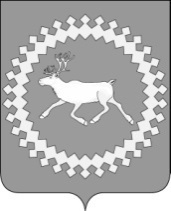 Администрациямуниципального района«Ижемский» 1.Начальник учреждения80602.Заместитель начальника учреждения6735 «Изьва»муниципальнöйрайонсаадминистрацияАдминистрация муниципального района«Ижемский»О внесении изменений в постановление администрации муниципальногорайона «Ижемский» от 30 декабря 2014 года № 1263 «Об утверждении муниципальной программы муниципального образования муниципального района «Ижемский» «Развитие транспортной системы»Объемы финансирования программыОбщий объем финансирования Программы на период 2015-2019 годы предусматривается в размере  92758,9 тыс. руб.:2015 год -  21877,7тыс.руб.;2016 год -  32433,3 тыс. руб.;2017 год -  23710,8 тыс. руб.;2018 год -   7081,0 тыс. руб.;2019 год -   7656,0 тыс. руб.В том числе средства бюджета муниципального образования муниципального района «Ижемский» – 53765,9 тыс. руб., в том числе по годам:2015 год -  7503,8   тыс.руб.;2016 год -  18375,3 тыс. руб.;2017 год -   13150,8 тыс. руб.;2018 год -   7081,0 тыс. руб.;2019 год -   7656,0 тыс. руб.средства республиканского бюджета Республики Коми-  38991,9 тыс. руб., в том числе по годам:2015 год -  14373,9 тыс.руб.;2016 год -  14058,0 тыс. руб.;2017 год -  10560,0 тыс. руб.;2018 год -  0,0 тыс. руб.;2019 год -  0,0 тыс. руб.Объемы финансированияподпрограммыОбщий объем финансирования Подпрограммы на период 2015-2019 гг.  предусматривается в размере 70752,8   тыс. руб.:в том числе средства бюджета муниципального образования муниципального района «Ижемский» 38458,5 тыс. руб., в т.ч. по годам:2015 год -   3276,9   тыс.руб.;2016 год -   15092,9 тыс.руб.;2017 год -   8551,7 тыс. руб.;2018 год -   5481,0   тыс. руб.;2019 год -   6056,0   тыс. руб.средства республиканского бюджета Республики Коми -  32294,3 тыс. руб., в том числе по годам:2015 год -  10169,9 тыс.руб.;2016 год -  11564,4 тыс. руб.;2017 год -  10560,0 тыс. руб.;2018 год -         0,0 тыс. руб.;2019 год -         0,0 тыс. руб.Объемы финансированияподпрограммыОбщий объем финансирования подпрограммы на период 2015 - 2019 гг. составит 18061,0 тыс. рублей, в том числе:средства бюджета муниципального образования муниципального района «Ижемский» 11363,4 тыс. руб., в т.ч.по годам:2015 год – 3834,0 тыс. руб.;2016 год – 1577,4 тыс. руб.;2017 год – 2952,0 тыс. руб.;2018 год – 1500,0 тыс. руб.;2019 год – 1500,0 тыс. руб.средства республиканского бюджета Республики Коми 6697,6 тыс. руб.вт.ч. по годам:2015 год – 4204,0 тыс. руб.;2016 год -  2493,6 тыс. руб.;2017 год -  0,0 тыс. руб.;2018 год -  0,0 тыс. руб.;2019 год -  0,0 тыс. руб.Объемы финансирования        подпрограммыОбщий объем финансирования подпрограммы на период 2015-2019 гг. составит  3945,0 тыс. руб., в том числе:средства бюджета муниципального образования муниципального района «Ижемский» 3945,0 тыс. руб., в т.ч. по годам:2015 год -   392,9 тыс. руб.2016 год -   1705,0 тыс. руб.;   2017 год -   1647,1  тыс. руб.;2018 год -     100,0  тыс. руб.;2019 год -     100,0  тыс. руб.СтатусНаименование муниципальной программы, подпрограммы муниципальной программы, ведомственной целевой программы, основного мероприятияОтветственный исполнитель, соисполнители, Расходы (тыс. руб.), годыРасходы (тыс. руб.), годыРасходы (тыс. руб.), годыРасходы (тыс. руб.), годыРасходы (тыс. руб.), годыРасходы (тыс. руб.), годыСтатусНаименование муниципальной программы, подпрограммы муниципальной программы, ведомственной целевой программы, основного мероприятияОтветственный исполнитель, соисполнители, всего2015год2016год2017год2018год2019год2020год12345678910Муниципальная программа«Развитие транспортной системы»92658,821877,732433,323710,87081,07656,00,0Подпрограмма 1.Развитие транспортной инфраструктуры и дорожного хозяйстваВсего70752,813446,826657,319111,75481,060560,0Основное 
мероприятие 1.1.1Обеспечение содержания, ремонта и капитального ремонта автомобильных дорог общего пользования местного значения и улично-дорожной сетиОтдел территориального развития и коммунального хозяйства администрации муниципального района «Ижемский»38282,05437,115841,99105,83661,14236,10,0Основное 
мероприятие 1.1.2Оборудование и содержание ледовых переправ и зимних автомобильных дорог общего пользования местного значенияОтдел территориального развития и коммунального хозяйства администрации муниципального района «Ижемский»25466,07682,28938,18005,9419,9419,90,0Основное 
мероприятие 1.1.3Содержание элементов наплавного моста Отдел территориального развития и коммунального хозяйства администрации муници-пального района «Ижемский»4835,80,01335,81500100010000,0Основное 
мероприятие 1.1.4Реализация народных проектов в сфере дорожной деятельностиОтдел территориального развития и коммунального хозяйства администрации муниципального района «Ижемский»0,00,00,00,00,00,00,0Основное 
мероприятие 1.2.1Проведение работ по технической инвентаризации и государственной регистрации прав на автомобильные дороги общего пользования  местного значения и внесение сведений о них в государственный кадастр недвижимостиОтдел по управлению земельными ресурсами и муниципальным имуществом муниципального района «Ижемский»2169,0327,5541,5500,0400,0400,00,0Подпрограммы 2. «Организация транспортного обслуживания населения на   территории  муниципального района «Ижемский»Всего 18061,08038,04071,02952,01500,01500,00,0Основное 
мероприятие 2.1.1Организация осуществления перевозок пассажиров и багажа автомобильным транспортомОтдел экономического анализа и прогнозирования администрации муниципального района «Ижемский»10398,63607,01371,92819,71300,01300,00,0Основное 
мероприятие 2.1.2Организация осуществления перевозок пассажиров и багажа водным транспортомОтдел экономического анализа и прогнозирования администрации муниципального района «Ижемский»7662,44431,02699,1132,3200,0200,00,0Подпрограмма 3.«Повышение безопасности дорожного движения на территории муниципального района «Ижемский»Всего 3945,0392,91705,01647,1100100,00,0Основное 
мероприятие 3.2.1Проведение районных соревнований юных инспекторов движения «Безопасное колесо» среди учащихся школ муниципального района «Ижемский»Управление   образования администрации муниципального района «Ижемский»150,545,050,555,00,00,00,0Основное 
мероприятие 3.2.7Обеспечение участия команды учащихся школ муниципального района «Ижемский» на республиканских соревнованиях «Безопасное колесо» Управление  образования администрации муниципального района «Ижемский»110,220,444,845,00,00,00,0Основное 
мероприятие 3.3.1Обеспечение обустройства и содержания технических средств организации дорожного движения на автомобильных дорогах общего пользования местного значения, улицах, проездах Отдел территориального развития и коммунального хозяйства администрации муниципального района «Ижемский»2934,3327,51159,71247,1100,0100,00,0Основное мероприятие 3.3.2Обеспечение обустройства и установки автобусных павильонов на автомобильных дорогах общего пользования местного значенияОтдел территориального развития и коммунального хозяйства администрации муниципального района «Ижемский»750,00,0450,0300,00,00,00,0СтатусНаименование муниципальной программы, подпрограммы муниципальной программы, ведомственной целевой программы, основного мероприятияИсточник финансирования Оценка расходов 
(тыс. руб.), годыОценка расходов 
(тыс. руб.), годыОценка расходов 
(тыс. руб.), годыОценка расходов 
(тыс. руб.), годыОценка расходов 
(тыс. руб.), годыОценка расходов 
(тыс. руб.), годыСтатусНаименование муниципальной программы, подпрограммы муниципальной программы, ведомственной целевой программы, основного мероприятияИсточник финансирования 2015 год2016 год2017 год2018 год2019 год2020 год123456789Муниципальная программаРазвитие транспортной системыВсего в том числе:21877,732433,323710,87081,07656,00,00Муниципальная программаРазвитие транспортной системыфедеральный бюджетМуниципальная программаРазвитие транспортной системыреспубликанский бюджет Республики Коми14373,914058,010560,00,00,000,00Муниципальная программаРазвитие транспортной системыбюджет муниципального района «Ижемский»*7503,818375,313150,87081,07656,00,00Муниципальная программаРазвитие транспортной системыбюджет сельских поселений**Муниципальная программаРазвитие транспортной системыгосударственные внебюджетные фондыМуниципальная программаРазвитие транспортной системыюридические лица***Муниципальная программаРазвитие транспортной системысредства от приносящей доход деятельностиПодпрограмма 1.Развитие транспортной инфраструктуры и дорожного хозяйстваВсего в том числе:13446,826657,319111,75481,06056,00,00Подпрограмма 1.Развитие транспортной инфраструктуры и дорожного хозяйствафедеральный бюджетПодпрограмма 1.Развитие транспортной инфраструктуры и дорожного хозяйствареспубликанский бюджет Республики Коми10169,911564,410560,00,00,000,00Подпрограмма 1.Развитие транспортной инфраструктуры и дорожного хозяйствабюджет муниципального района «Ижемский»*3276,915092,98551,75481,06056,00,00Подпрограмма 1.Развитие транспортной инфраструктуры и дорожного хозяйствабюджет сельских поселений**Подпрограмма 1.Развитие транспортной инфраструктуры и дорожного хозяйствагосударственные внебюджетные фондыПодпрограмма 1.Развитие транспортной инфраструктуры и дорожного хозяйстваюридические лица***Подпрограмма 1.Развитие транспортной инфраструктуры и дорожного хозяйствасредства от приносящей доход деятельностиОсновное 
мероприятие 1.1.1Обеспечение содержания, ремонта и капитального ремонта автомобильных дорог общего пользования местного значения и улично-дорожной сетиВсего в том числе:5437,115841,99105,83661,14236,10,0Основное 
мероприятие 1.1.1Обеспечение содержания, ремонта и капитального ремонта автомобильных дорог общего пользования местного значения и улично-дорожной сетифедеральный бюджетОсновное 
мероприятие 1.1.1Обеспечение содержания, ремонта и капитального ремонта автомобильных дорог общего пользования местного значения и улично-дорожной сетиреспубликанский бюджет Республики Коми2871,83028,52954,40,00,00,0Основное 
мероприятие 1.1.1Обеспечение содержания, ремонта и капитального ремонта автомобильных дорог общего пользования местного значения и улично-дорожной сетибюджет муниципального района «Ижемский»*2565,312813,46151,43661,14236,10,0Основное 
мероприятие 1.1.1Обеспечение содержания, ремонта и капитального ремонта автомобильных дорог общего пользования местного значения и улично-дорожной сетибюджет сельских поселений**Основное 
мероприятие 1.1.1Обеспечение содержания, ремонта и капитального ремонта автомобильных дорог общего пользования местного значения и улично-дорожной сетигосударственные внебюджетные фондыОсновное 
мероприятие 1.1.1Обеспечение содержания, ремонта и капитального ремонта автомобильных дорог общего пользования местного значения и улично-дорожной сетиюридические лица***Основное 
мероприятие 1.1.1Обеспечение содержания, ремонта и капитального ремонта автомобильных дорог общего пользования местного значения и улично-дорожной сетисредства от приносящей доход деятельностиОсновное 
мероприятие 1.1.2Оборудование и содержание ледовых переправ и зимних автомобильных дорог общего пользования местного значенияВсего в том числе:7682,28938,18005,9419,9419,90,00Основное 
мероприятие 1.1.2Оборудование и содержание ледовых переправ и зимних автомобильных дорог общего пользования местного значенияфедеральный бюджетОсновное 
мероприятие 1.1.2Оборудование и содержание ледовых переправ и зимних автомобильных дорог общего пользования местного значенияреспубликанский бюджет Республики Коми7298,18535,77605,60,00,00,0Основное 
мероприятие 1.1.2Оборудование и содержание ледовых переправ и зимних автомобильных дорог общего пользования местного значениябюджет муниципального района «Ижемский»*384,1402,4400,3419,9419,90,0Основное 
мероприятие 1.1.2Оборудование и содержание ледовых переправ и зимних автомобильных дорог общего пользования местного значениябюджет сельских поселений**Основное 
мероприятие 1.1.2Оборудование и содержание ледовых переправ и зимних автомобильных дорог общего пользования местного значениягосударственные внебюджетные фондыОсновное 
мероприятие 1.1.2Оборудование и содержание ледовых переправ и зимних автомобильных дорог общего пользования местного значенияюридические лица***Основное 
мероприятие 1.1.2Оборудование и содержание ледовых переправ и зимних автомобильных дорог общего пользования местного значениясредства от приносящей доход деятельностиОсновное мероприятие 1.1.3Содержание элементов наплавного мостаВсего в том числе:0,01335,81500,01000,001000,000,00Основное мероприятие 1.1.3Содержание элементов наплавного мостафедеральный бюджетОсновное мероприятие 1.1.3Содержание элементов наплавного мостареспубликанский бюджет Республики КомиОсновное мероприятие 1.1.3Содержание элементов наплавного мостабюджет муниципального района «Ижемский»*0,01335,81500,01000,01000,00,0Основное мероприятие 1.1.3Содержание элементов наплавного мостабюджет сельских поселений**Основное мероприятие 1.1.3Содержание элементов наплавного мостагосударственные внебюджетные фондыОсновное мероприятие 1.1.3Содержание элементов наплавного мостаюридические лица***Основное мероприятие 1.1.3Содержание элементов наплавного мостасредства от приносящей доход деятельностиОсновное 
мероприятие 1.1.4Реализация народных проектов в сфере дорожной деятельностиВсего в том числе:0,00,00,00,00,00,0Основное 
мероприятие 1.1.4Реализация народных проектов в сфере дорожной деятельностифедеральный бюджетОсновное 
мероприятие 1.1.4Реализация народных проектов в сфере дорожной деятельностиреспубликанский бюджет Республики КомиОсновное 
мероприятие 1.1.4Реализация народных проектов в сфере дорожной деятельностибюджет муниципального района «Ижемский»*0,00,00,00,00,00,0Основное 
мероприятие 1.1.4Реализация народных проектов в сфере дорожной деятельностибюджет сельских поселений**Основное 
мероприятие 1.1.4Реализация народных проектов в сфере дорожной деятельностигосударственные внебюджетные фондыОсновное 
мероприятие 1.1.4Реализация народных проектов в сфере дорожной деятельностиюридические лица***Основное 
мероприятие 1.1.4Реализация народных проектов в сфере дорожной деятельностисредства от приносящей доход деятельностиОсновное 
мероприятие 1.2.1Проведение работ по технической инвентаризации и государственной регистрации прав на автомобильные дороги общего пользования  местного значенияи внесение сведений о них в государственный кадастр недвижимостиВсего в том числе:327,5541,5500,0400,0400,000,00Основное 
мероприятие 1.2.1Проведение работ по технической инвентаризации и государственной регистрации прав на автомобильные дороги общего пользования  местного значенияи внесение сведений о них в государственный кадастр недвижимостифедеральный бюджетОсновное 
мероприятие 1.2.1Проведение работ по технической инвентаризации и государственной регистрации прав на автомобильные дороги общего пользования  местного значенияи внесение сведений о них в государственный кадастр недвижимостиреспубликанский бюджет Республики КомиОсновное 
мероприятие 1.2.1Проведение работ по технической инвентаризации и государственной регистрации прав на автомобильные дороги общего пользования  местного значенияи внесение сведений о них в государственный кадастр недвижимостибюджет муниципального района «Ижемский»*327,5541,5500,0400,0400,000,00Основное 
мероприятие 1.2.1Проведение работ по технической инвентаризации и государственной регистрации прав на автомобильные дороги общего пользования  местного значенияи внесение сведений о них в государственный кадастр недвижимостибюджет сельских поселений**Основное 
мероприятие 1.2.1Проведение работ по технической инвентаризации и государственной регистрации прав на автомобильные дороги общего пользования  местного значенияи внесение сведений о них в государственный кадастр недвижимостигосударственные внебюджетные фондыОсновное 
мероприятие 1.2.1Проведение работ по технической инвентаризации и государственной регистрации прав на автомобильные дороги общего пользования  местного значенияи внесение сведений о них в государственный кадастр недвижимостиюридические лица***Основное 
мероприятие 1.2.1Проведение работ по технической инвентаризации и государственной регистрации прав на автомобильные дороги общего пользования  местного значенияи внесение сведений о них в государственный кадастр недвижимостисредства от приносящей доход деятельностиПодпрограмма 2. Организация транспортного обслуживания населения на   территории  муниципального района «Ижемский»Всего в том числе:8038,04071,02952,01500,01500,000,00Подпрограмма 2. Организация транспортного обслуживания населения на   территории  муниципального района «Ижемский»федеральный бюджетПодпрограмма 2. Организация транспортного обслуживания населения на   территории  муниципального района «Ижемский»республиканский бюджет Республики Коми4204,02493,60,00,000,000,00Подпрограмма 2. Организация транспортного обслуживания населения на   территории  муниципального района «Ижемский»бюджет муниципального района «Ижемский»*3834,01577,42952,01500,01500,000,00Подпрограмма 2. Организация транспортного обслуживания населения на   территории  муниципального района «Ижемский»бюджет сельских поселений**Подпрограмма 2. Организация транспортного обслуживания населения на   территории  муниципального района «Ижемский»государственные внебюджетные фондыПодпрограмма 2. Организация транспортного обслуживания населения на   территории  муниципального района «Ижемский»юридические лица***Подпрограмма 2. Организация транспортного обслуживания населения на   территории  муниципального района «Ижемский»средства от приносящей доход деятельностиОсновное 
мероприятие 2.1.1Организация осуществления перевозок пассажиров и багажа автомобильным транспортомВсего в том числе:3607,01371,92752,01300,01300,00,0Основное 
мероприятие 2.1.1Организация осуществления перевозок пассажиров и багажа автомобильным транспортомфедеральный бюджетОсновное 
мероприятие 2.1.1Организация осуществления перевозок пассажиров и багажа автомобильным транспортомреспубликанский бюджет Республики КомиОсновное 
мероприятие 2.1.1Организация осуществления перевозок пассажиров и багажа автомобильным транспортомбюджет муниципального района «Ижемский»*3607,01371,92752,01300,01300,00,0Основное 
мероприятие 2.1.1Организация осуществления перевозок пассажиров и багажа автомобильным транспортомбюджет сельских поселений**Основное 
мероприятие 2.1.1Организация осуществления перевозок пассажиров и багажа автомобильным транспортомгосударственные внебюджетные фондыОсновное 
мероприятие 2.1.1Организация осуществления перевозок пассажиров и багажа автомобильным транспортомюридические лица***Основное 
мероприятие 2.1.1Организация осуществления перевозок пассажиров и багажа автомобильным транспортомсредства от приносящей доход деятельностиОсновное 
мероприятие 2.1.2Организация осуществления перевозок пассажиров и багажа водным транспортомВсего в том числе:4431,02699,1200,0200,0200,00,0Основное 
мероприятие 2.1.2Организация осуществления перевозок пассажиров и багажа водным транспортомфедеральный бюджетОсновное 
мероприятие 2.1.2Организация осуществления перевозок пассажиров и багажа водным транспортомреспубликанский бюджет Республики Коми4204,02493,60,00,00,00,0Основное 
мероприятие 2.1.2Организация осуществления перевозок пассажиров и багажа водным транспортомбюджет муниципального района «Ижемский»*227,0  205,5200,0200,0200,00,0Основное 
мероприятие 2.1.2Организация осуществления перевозок пассажиров и багажа водным транспортомбюджет сельских поселений**Основное 
мероприятие 2.1.2Организация осуществления перевозок пассажиров и багажа водным транспортомгосударственные внебюджетные фондыОсновное 
мероприятие 2.1.2Организация осуществления перевозок пассажиров и багажа водным транспортомюридические лица***Основное 
мероприятие 2.1.2Организация осуществления перевозок пассажиров и багажа водным транспортомсредства от приносящей доход деятельностиПодпрограмма 3.Повышение безопасности дорожного движения на территории муниципального района «Ижемский»Всего в том числе:392,91705,01647,1100,0100,00,0Подпрограмма 3.Повышение безопасности дорожного движения на территории муниципального района «Ижемский»федеральный бюджетПодпрограмма 3.Повышение безопасности дорожного движения на территории муниципального района «Ижемский»республиканский бюджет Республики КомиПодпрограмма 3.Повышение безопасности дорожного движения на территории муниципального района «Ижемский»бюджет муниципального района «Ижемский»*392,91705,01647,1100,0100,00,0Подпрограмма 3.Повышение безопасности дорожного движения на территории муниципального района «Ижемский»бюджет сельских поселений**Подпрограмма 3.Повышение безопасности дорожного движения на территории муниципального района «Ижемский»государственные внебюджетные фондыПодпрограмма 3.Повышение безопасности дорожного движения на территории муниципального района «Ижемский»юридические лица***Подпрограмма 3.Повышение безопасности дорожного движения на территории муниципального района «Ижемский»средства от приносящей доход деятельностиОсновное 
мероприятие 3.2.1Проведение районных соревнований юных инспекторов движения «Безопасное колесо» среди учащихся школ муниципального района «Ижемский»Всего в том числе:45,050,555,00,00,00,0Основное 
мероприятие 3.2.1Проведение районных соревнований юных инспекторов движения «Безопасное колесо» среди учащихся школ муниципального района «Ижемский»федеральный бюджетОсновное 
мероприятие 3.2.1Проведение районных соревнований юных инспекторов движения «Безопасное колесо» среди учащихся школ муниципального района «Ижемский»республиканский бюджет Республики КомиОсновное 
мероприятие 3.2.1Проведение районных соревнований юных инспекторов движения «Безопасное колесо» среди учащихся школ муниципального района «Ижемский»бюджет муниципального района «Ижемский»*45,050,555,00,00,00,0Основное 
мероприятие 3.2.1Проведение районных соревнований юных инспекторов движения «Безопасное колесо» среди учащихся школ муниципального района «Ижемский»бюджет сельских поселений**Основное 
мероприятие 3.2.1Проведение районных соревнований юных инспекторов движения «Безопасное колесо» среди учащихся школ муниципального района «Ижемский»государственные внебюджетные фондыОсновное 
мероприятие 3.2.1Проведение районных соревнований юных инспекторов движения «Безопасное колесо» среди учащихся школ муниципального района «Ижемский»юридические лица***Основное 
мероприятие 3.2.1Проведение районных соревнований юных инспекторов движения «Безопасное колесо» среди учащихся школ муниципального района «Ижемский»средства от приносящей доход деятельностиОсновное 
мероприятие 3.2.7Обеспечение участия команды учащихся школ муниципального района «Ижемский» на республиканских соревнованиях «Безопасное колесо»Всего в том числе:20,444,845,00,00,00,0Основное 
мероприятие 3.2.7Обеспечение участия команды учащихся школ муниципального района «Ижемский» на республиканских соревнованиях «Безопасное колесо»федеральный бюджетОсновное 
мероприятие 3.2.7Обеспечение участия команды учащихся школ муниципального района «Ижемский» на республиканских соревнованиях «Безопасное колесо»республиканский бюджет Республики КомиОсновное 
мероприятие 3.2.7Обеспечение участия команды учащихся школ муниципального района «Ижемский» на республиканских соревнованиях «Безопасное колесо»бюджет муниципального района «Ижемский»*20,444,845,00,00,00,0Основное 
мероприятие 3.2.7Обеспечение участия команды учащихся школ муниципального района «Ижемский» на республиканских соревнованиях «Безопасное колесо»бюджет сельских поселений**Основное 
мероприятие 3.2.7Обеспечение участия команды учащихся школ муниципального района «Ижемский» на республиканских соревнованиях «Безопасное колесо»государственные внебюджетные фондыОсновное 
мероприятие 3.2.7Обеспечение участия команды учащихся школ муниципального района «Ижемский» на республиканских соревнованиях «Безопасное колесо»юридические лица***Основное 
мероприятие 3.2.7Обеспечение участия команды учащихся школ муниципального района «Ижемский» на республиканских соревнованиях «Безопасное колесо»средства от приносящей доход деятельностиОсновное 
мероприятие 3.3.1Обеспечение обустройства и содержания технических средств организации дорожного движения на автомобильных дорогах общего пользования местного значения, улицах, проездахВсего в том числе:327,51159,71247,1100,0100,00,0Основное 
мероприятие 3.3.1Обеспечение обустройства и содержания технических средств организации дорожного движения на автомобильных дорогах общего пользования местного значения, улицах, проездахфедеральный бюджетОсновное 
мероприятие 3.3.1Обеспечение обустройства и содержания технических средств организации дорожного движения на автомобильных дорогах общего пользования местного значения, улицах, проездахреспубликанский бюджет Республики КомиОсновное 
мероприятие 3.3.1Обеспечение обустройства и содержания технических средств организации дорожного движения на автомобильных дорогах общего пользования местного значения, улицах, проездахбюджет муниципального района «Ижемский»*327,51159,71247,1100,0100,00,0Основное 
мероприятие 3.3.1Обеспечение обустройства и содержания технических средств организации дорожного движения на автомобильных дорогах общего пользования местного значения, улицах, проездахбюджет сельских поселений**Основное 
мероприятие 3.3.1Обеспечение обустройства и содержания технических средств организации дорожного движения на автомобильных дорогах общего пользования местного значения, улицах, проездахгосударственные внебюджетные фондыОсновное 
мероприятие 3.3.1Обеспечение обустройства и содержания технических средств организации дорожного движения на автомобильных дорогах общего пользования местного значения, улицах, проездахюридические лица***Основное 
мероприятие 3.3.1Обеспечение обустройства и содержания технических средств организации дорожного движения на автомобильных дорогах общего пользования местного значения, улицах, проездахсредства от приносящей доход деятельностиОсновное 
мероприятие 3.3.2Обеспечение обустройства и установки автобусных павильонов на автомобильных дорогах общего пользования местного значения Всего в том числе:0,0450,0300,00,00,00,0Основное 
мероприятие 3.3.2Обеспечение обустройства и установки автобусных павильонов на автомобильных дорогах общего пользования местного значения федеральный бюджетОсновное 
мероприятие 3.3.2Обеспечение обустройства и установки автобусных павильонов на автомобильных дорогах общего пользования местного значения республиканский бюджет Республики КомиОсновное 
мероприятие 3.3.2Обеспечение обустройства и установки автобусных павильонов на автомобильных дорогах общего пользования местного значения бюджет муниципального района «Ижемский»*0,0450,0300,00,00,00,0Основное 
мероприятие 3.3.2Обеспечение обустройства и установки автобусных павильонов на автомобильных дорогах общего пользования местного значения бюджет сельских поселений**Основное 
мероприятие 3.3.2Обеспечение обустройства и установки автобусных павильонов на автомобильных дорогах общего пользования местного значения государственные внебюджетные фондыОсновное 
мероприятие 3.3.2Обеспечение обустройства и установки автобусных павильонов на автомобильных дорогах общего пользования местного значения юридические лица***Основное 
мероприятие 3.3.2Обеспечение обустройства и установки автобусных павильонов на автомобильных дорогах общего пользования местного значения средства от приносящей доход деятельности«Изьва»муниципальнöй районсаадминистрация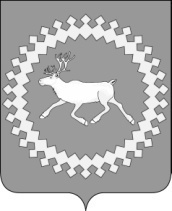 Администрациямуниципального района«Ижемский»№ п/пСодержание информацииПериодичность размещенияОтветственный за подготовку и размещение информации1234I. Общая информация об администрации муниципального района «Ижемский»I. Общая информация об администрации муниципального района «Ижемский»I. Общая информация об администрации муниципального района «Ижемский»I. Общая информация об администрации муниципального района «Ижемский»1Наименование, почтовый адрес, адрес электронной почты, номера телефонов справочных службПоддерживается в актуальном состоянииНачальник Управления деламиВедущий специалист отдела информационно-аналитической работы 2Сведения о полномочиях администрации МР «Ижемский», задачах и функциях ее структурных подразделений, а также перечень нормативных правовых актов, определяющих эти полномочия, задачи и функцииВ течение 5 рабочих дней со дня принятия соответствующих нормативных правовых актов, в то и числе о внесении в них изменений. Поддерживается в актуальном состоянииНачальник отдела правовой и кадровой работы  Ведущий специалист отдела информационно-аналитической работы 3Структура администрации муниципального района «Ижемский»В течение 5 рабочих дней со дня утверждения либо изменения структурыНачальник отдела информационно-аналитической работыВедущий специалист отдела информационно-аналитической работы 4Сведения о руководителях администрации муниципального района «Ижемский», ее структурных подразделений, в частности, фамилии, имена, отчества, а также при согласии указанных лиц иные сведения о нихВ течение 3 рабочих дней со дня назначения. Поддерживается в актуальном состоянииНачальник отдела информационно-аналитической работы Ведущий специалист отдела информационно-аналитической работы 5Перечень органов местного самоуправления сельских поселений, расположенных в административных границах муниципального района «Ижемский», сведениях об их полномочиях, а также почтовые адреса, адреса электронной почты, номера телефоновПоддерживается в актуальном состоянииНачальник отдела информационно-аналитической работы Ведущий специалист отдела информационно-аналитической работы 6Перечень подведомственных организаций, сведения об их задачах и функциях, а также почтовые адреса, адреса электронной почты (при наличии), номера телефоновВ течение 5 рабочих дней со дня создания организации. Поддерживается в актуальном состоянииРуководители структурных подразделений администрацииВедущий специалист отдела информационно-аналитической работы7Сведения о средствах массовой информации, учрежденных администрацией МР «Ижемский» (при наличии)В течение 5 рабочих дней со дня учреждения средства массовой информации Поддерживается в актуальном состоянииНачальник отдела информационно-аналитической работы Ведущий специалист отдела информационно-аналитической работы8Перечни информационных систем, банков данных, реестров, регистров, находящихся в ведении администрации МР «Ижемский»Поддерживается в актуальном состоянииРуководители структурных подразделений администрации МР «Ижемский»Начальник отдела информационно-аналитической работы Ведущий специалист отдела информационно-аналитической работыII. Информация о нормотворческой деятельности администрации муниципального района «Ижемский»II. Информация о нормотворческой деятельности администрации муниципального района «Ижемский»II. Информация о нормотворческой деятельности администрации муниципального района «Ижемский»II. Информация о нормотворческой деятельности администрации муниципального района «Ижемский»1Нормативные правовые акты, изданные администрацией МР «Ижемский», включая сведения о внесении в них изменений, признании их утратившими силу, а также сведения о государственной регистрации нормативных правовых актов (если ее проведение необходимо)В течение 5 рабочих дней со дня вступления в силуНачальник Управления деламиНачальник отдела информационно-аналитической работы Ведущий специалист отдела информационно-аналитической работы2Сведения о судебных актах по делам о признании недействующими нормативных правовых актов администрации МР «Ижемский»В течение 5 рабочих дней со дня вступления судебного постановления в законную силуНачальник отдела правовой и кадровой работы Ведущий специалист отдела информационно-аналитической работы3Административные регламенты предоставления муниципальных услугВ течение 5 рабочих дней со дня вступления в силуРуководители структурных подразделений администрации МР «Ижемский» Ведущий специалист отдела информационно-аналитической работы4Проекты административных регламентов, разработанных администрацией МР «Ижемский»В течение 3 рабочих дней после разработкиРуководители структурных подразделений администрации МР «Ижемский»Ведущий специалист отдела информационно-аналитической работы5Установленные формы обращений, заявлений и иных документов, принимаемых администрацией МР «Ижемский» к рассмотрению в соответствии с законами и иными нормативными правовыми актамиВ течение 5 рабочих дней со дня утверждения. Поддерживается в актуальном состоянииНачальник Управления деламиРуководители структурных подразделений администрацииВедущий специалист отдела информационно-аналитической работы6Сведения о порядке обжалования нормативных правовых актов и иных решений, принятых администрацией муниципального района «Ижемский»Поддерживается в актуальном состоянииНачальник отдела правовой и кадровой работы Ведущий специалист отдела информационно-аналитической работыIII. Информация о текущей деятельности администрации муниципального района «Ижемский»III. Информация о текущей деятельности администрации муниципального района «Ижемский»III. Информация о текущей деятельности администрации муниципального района «Ижемский»III. Информация о текущей деятельности администрации муниципального района «Ижемский»1Сведения о муниципальных услугах (функциях), предоставляемых администрацией муниципального района «Ижемский», и порядке их предоставленияПоддерживается в актуальном состоянииНачальник Управления деламиРуководители структурных подразделений администрацииВедущий специалист отдела информационно-аналитической работы2Планы и показатели деятельности администрации муниципального района «Ижемский»В течение 5 рабочих со дня утвержденияЗаместители руководителя Руководители структурных подразделений администрацииВедущий специалист отдела информационно-аналитической работы3Отчет руководителя администрации района об итогах деятельности администрации муниципального района «Ижемский» за годВ течение 5 рабочих дней со дня состоявшегося отчета руководителя на заседании Совета муниципального района «Ижемский»Заместитель руководителя Ведущий специалист отдела информационно-аналитической работы4План проведения плановых проверок юридических лиц и индивидуальных предпринимателей на очередной год в соответствии с Федеральным законом «О защите прав юридических лиц и индивидуальных предпринимателей при осуществлении государственного контроля (надзора) и муниципального контроля»В течение 5 рабочих дней со дня утвержденияЗаместитель руководителя администрации муниципального района «Ижемский»5Перечень муниципальных программ, заказчиком или исполнителем которых является администрация муниципального района «Ижемский»Поддерживается в актуальном состоянииНачальник отдела экономического анализа, прогнозирования  и осуществления закупок 6Информация об официальных визитах и рабочих поездках руководителя администрации муниципального района «Ижемский», мероприятиях, организуемых администрацией муниципального района «Ижемский» (встречи, брифинги, семинары, «круглые столы» и другие мероприятия), в частности анонсы предстоящих официальных визитов и рабочих поездок, официальных мероприятий и их итогиВ течение одного рабочего дня перед началом указанных мероприятий, итоги мероприятий в течение одного рабочего дня после окончания указанных мероприятийНачальник отдела информационно-аналитической работы Ведущий специалист отдела правовой и кадровой работы7Тексты официальных выступлений и заявлений руководителя администрации, его заместителейВ течение одного рабочего дня после выступленияНачальник отдела информационно-аналитической работы Ведущий специалист отдела информационно-аналитической работы8Информация о состоянии защиты населения и территорий от чрезвычайных ситуаций и принятых мерах по обеспечению их безопасности, о прогнозируемых и возникших чрезвычайных ситуациях, приемах и способах защиты населения от нихПоддерживается в актуальном состоянииНачальник отдела по делам ГО и ЧС 9Информация о результатах проверок, проведенных администрацией муниципального района «Ижемский» и ее структурными подразделениями в пределах их полномочий, а также о результатах проверок, проведенных в администрации, ее структурных подразделениях и в подведомственных организацияхНе позднее 5 рабочих дней со дня подписания актов проверокРуководители структурных подразделений администрации муниципального района «Ижемский»10Сведения о взаимодействии администрации муниципального района «Ижемский» с органами государственной власти, органами местного самоуправления, общественными объединениями, политическими партиями и другими организациями, в том числе международными, и соглашения о взаимодействии с указанными органамиВ течение 5 рабочих дней после проведения мероприятия либо заключения соглашенияНачальник отдела информационно-аналитической работы Ведущий специалист отдела информационно-аналитической работы 11Информация об осуществлении закупок товаров, работ, услуг для обеспечения муниципальных нуждПоддерживается в актуальном состоянииНачальник сектора осуществления закупок 12План-график осуществления закупок товаров, работ, услуг для обеспечения муниципальных нуждежеквартальноНачальник сектора осуществления закупок IV. Статистическая информация о деятельности администрации муниципального района «Ижемский»IV. Статистическая информация о деятельности администрации муниципального района «Ижемский»IV. Статистическая информация о деятельности администрации муниципального района «Ижемский»IV. Статистическая информация о деятельности администрации муниципального района «Ижемский»1Статистические данные и показатели, характеризующие состояние и динамику развития экономической, социальной и иных сфер жизнедеятельности, регулирование которых отнесено к полномочиям администрации муниципального района «Ижемский»ежеквартальноРуководители структурных подразделений муниципального района «Ижемский»2Сведения об использовании администрацией муниципального района «Ижемский» выделяемых бюджетных средствежеквартальноНачальник Финансового управления V. Информация о координационных и совещательных органах, образованных администрацией муниципального района «Ижемский»V. Информация о координационных и совещательных органах, образованных администрацией муниципального района «Ижемский»V. Информация о координационных и совещательных органах, образованных администрацией муниципального района «Ижемский»V. Информация о координационных и совещательных органах, образованных администрацией муниципального района «Ижемский»1Перечень координационных и совещательных органов, образованных администрацией муниципального района «Ижемский»В течение 5 рабочих дней после созданияЗаместители руководителя администрацииНачальник отдела информационно-аналитической работы 2Сведения о составе координационных и совещательных органов (Ф.И.О., должности руководителей и членов указанных органов)В течение 5 рабочих дней после издания правовых актовЗаместители руководителя администрации3Информация о заседаниях координационных и совещательных органовВ течение 3 рабочих дней после проведенияЗаместители руководителя администрацииНачальник отдела информационно-аналитической работыVI. Информация о кадровом обеспечении администрации муниципального района «Ижемский»VI. Информация о кадровом обеспечении администрации муниципального района «Ижемский»VI. Информация о кадровом обеспечении администрации муниципального района «Ижемский»VI. Информация о кадровом обеспечении администрации муниципального района «Ижемский»1Порядок поступления на муниципальную службуПоддерживается в актуальном состоянииНачальник отдела правовой и кадровой работы 2Сведения о вакантных должностях муниципальной службы, имеющихся в администрации муниципального района «Ижемский»В течение 3 рабочих дней после опубликования в СМИ информации о начале конкурса на вакантную должностьНачальник отдела правовой и кадровой работы 3Квалификационные требования к кандидатам на замещение вакантных должностей муниципальной службы в администрации муниципального района «Ижемский»В течение 3 рабочих дней после опубликования в СМИ информации о начале конкурса на вакантную должностьНачальник отдела правовой и кадровой работы 4Условия и результаты конкурса на замещение вакантных должностей муниципальной службыусловия конкурсов размещаются за 30 дней до проведения конкурса; результаты - в течение месяца со дня завершения конкурсаНачальник отдела правовой и кадровой работы5Номера телефонов, адрес электронной почты, по которым можно получить информацию замещения вакантных должностей в администрации МР «Ижемский»Поддерживается в актуальном состоянииНачальник отдела правовой и кадровой работы6Составы комиссий по организации и проведению конкурсов на замещение вакантных должностей муниципальной службы в администрации муниципального района «Ижемский»В течение 5 рабочих дней после утверждения состава комиссии Поддерживается в актуальном состоянииНачальник отдела правовой и кадровой работы7Порядок обжалования результатов конкурса на замещение вакантных должностей муниципальной службы в администрации муниципального района «Ижемский»В течение 5 рабочих дней со дня утверждения порядкаНачальник отдела правовой и кадровой работы8Порядок работы комиссии по соблюдению требований к служебному поведению муниципальных служащих администрации муниципального района «Ижемский» и урегулированию конфликта интересов, включая порядок подачи заявлений для рассмотрения на комиссию по соблюдению требований к служебному поведению муниципальных служащих администрации муниципального района «Ижемский»В течение 5 рабочих дней после утверждения порядкаНачальник отдела правовой и кадровой работы9Информация о принимаемых мерах по противодействию коррупции в администрации муниципального района «Ижемский»Поддерживается в актуальном состоянииНачальник отдела правовой и кадровой работыVII. Информация о работе администрации муниципального района «Ижемский» с обращениями граждан, организаций, общественных объединений, государственных органов и органов местного самоуправленияVII. Информация о работе администрации муниципального района «Ижемский» с обращениями граждан, организаций, общественных объединений, государственных органов и органов местного самоуправленияVII. Информация о работе администрации муниципального района «Ижемский» с обращениями граждан, организаций, общественных объединений, государственных органов и органов местного самоуправленияVII. Информация о работе администрации муниципального района «Ижемский» с обращениями граждан, организаций, общественных объединений, государственных органов и органов местного самоуправления1Правовые акты, регулирующие вопросы работы с обращениями граждан, организаций, общественных объединений, государственных органов и органов местного самоуправления в администрации МР «Ижемский»В течение 5 рабочих дней со дня принятия актаНачальник Управления делами2Порядок приема граждан, в том числе представителей организаций, общественных объединений, государственных органов и органов местного самоуправленияВ течение 5 рабочих дней со дня утверждения порядкаНачальник Управления делами3Фамилия, имя и отчество руководителя структурного подразделения или иного должностного лица государственного органа Республики Коми, к полномочиям которых отнесены вопросы организации приема граждан, в том числе представителей организаций, общественных объединений, государственных органов и органов местного самоуправления, обеспечения рассмотрения их сообщений, а также номер телефона, адрес электронной почты, по которому можно получить информацию справочного характераВ течение 5 рабочих дней после назначенияНачальник Управления делами4Обзоры обращений граждан, в том числе представителей организаций, общественных объединений, государственных органов и органов местного самоуправления, а также обобщенная информация о результатах рассмотрения этих обращений и принятых мерахежеквартальноНачальник Управления делами«Изьва»муниципальнöй районсаадминистрация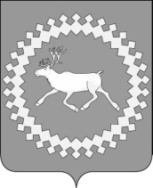 Администрациямуниципального района«Ижемский»Объемы финансирования программыОбщий объем финансирования Программы на 2015-2019 годы составит  208 897,4 тыс. руб., в том числе по источникам финансирования и годам реализации:Общий объем финансирования Программы на 2015-2019 годы составит  208 897,4 тыс. руб., в том числе по источникам финансирования и годам реализации:Общий объем финансирования Программы на 2015-2019 годы составит  208 897,4 тыс. руб., в том числе по источникам финансирования и годам реализации:Общий объем финансирования Программы на 2015-2019 годы составит  208 897,4 тыс. руб., в том числе по источникам финансирования и годам реализации:Общий объем финансирования Программы на 2015-2019 годы составит  208 897,4 тыс. руб., в том числе по источникам финансирования и годам реализации:Общий объем финансирования Программы на 2015-2019 годы составит  208 897,4 тыс. руб., в том числе по источникам финансирования и годам реализации:Объемы финансирования программыИсточник финансированияОбъем финансирования (тыс. руб.), гг.Объем финансирования (тыс. руб.), гг.Объем финансирования (тыс. руб.), гг.Объем финансирования (тыс. руб.), гг.Объем финансирования (тыс. руб.), гг.Объемы финансирования программыВсего2015 г.2016 г.2017 г.20182019Объемы финансирования программы208 897,442 125,649 009,545 893,435 902,035 967,0Объемы финансирования программыв том числе:в том числе:в том числе:в том числе:в том числе:Объемы финансирования программыфедеральный бюджет:федеральный бюджет:федеральный бюджет:федеральный бюджет:федеральный бюджет:Объемы финансирования программы-----Объемы финансирования программыреспубликанский бюджет Республики Коми:республиканский бюджет Республики Коми:республиканский бюджет Республики Коми:республиканский бюджет Республики Коми:Объемы финансирования программы2 907,1661,8653,8534,9531,0525,6Объемы финансирования программыбюджет муниципального образования  муниципального района «Ижемский»бюджет муниципального образования  муниципального района «Ижемский»бюджет муниципального образования  муниципального района «Ижемский»бюджет муниципального образования  муниципального района «Ижемский»Объемы финансирования программы205 990,341 463,848 355,645 358,535 371,035 441,4Объемы финансирования программысредства от приносящей доход деятельности:средства от приносящей доход деятельности:средства от приносящей доход деятельности:средства от приносящей доход деятельности:Объемы финансирования программы----Объемы финансирования подпрограммыОбъем финансирования подпрограммы на 2015-2019 годы составит  199 197 тыс. руб., в том числе по источникам финансирования и годам реализации:Объем финансирования подпрограммы на 2015-2019 годы составит  199 197 тыс. руб., в том числе по источникам финансирования и годам реализации:Объем финансирования подпрограммы на 2015-2019 годы составит  199 197 тыс. руб., в том числе по источникам финансирования и годам реализации:Объем финансирования подпрограммы на 2015-2019 годы составит  199 197 тыс. руб., в том числе по источникам финансирования и годам реализации:Объем финансирования подпрограммы на 2015-2019 годы составит  199 197 тыс. руб., в том числе по источникам финансирования и годам реализации:Объем финансирования подпрограммы на 2015-2019 годы составит  199 197 тыс. руб., в том числе по источникам финансирования и годам реализации:Объем финансирования подпрограммы на 2015-2019 годы составит  199 197 тыс. руб., в том числе по источникам финансирования и годам реализации:Объемы финансирования подпрограммыИсточник финансированияОбъем финансирования (тыс. руб.), гг.Объем финансирования (тыс. руб.), гг.Объем финансирования (тыс. руб.), гг.Объем финансирования (тыс. руб.), гг.Объем финансирования (тыс. руб.), гг.Объем финансирования (тыс. руб.), гг.Объемы финансирования подпрограммыВсего2015 г.2016 г.2017 г.2018 г.2018 г.2019г.Объемы финансирования подпрограммы199 19740 028,242 932,645 067,1  35 502,035 502,035 667,0Объемы финансирования подпрограммыв том числе:в том числе:в том числе:в том числе:в том числе:в том числе:Объемы финансирования подпрограммыфедеральный бюджет:федеральный бюджет:федеральный бюджет:федеральный бюджет:федеральный бюджет:федеральный бюджет:федеральный бюджет:Объемы финансирования подпрограммы----Объемы финансирования подпрограммыреспубликанский бюджет Республики Коми:республиканский бюджет Республики Коми:республиканский бюджет Республики Коми:республиканский бюджет Республики Коми:республиканский бюджет Республики Коми:республиканский бюджет Республики Коми:республиканский бюджет Республики Коми:Объемы финансирования подпрограммы2 664,9536,6536,8534,9534,9531,0525,6Объемы финансирования подпрограммыбюджет муниципального образования  муниципального района «Ижемский»бюджет муниципального образования  муниципального района «Ижемский»бюджет муниципального образования  муниципального района «Ижемский»бюджет муниципального образования  муниципального района «Ижемский»бюджет муниципального образования  муниципального района «Ижемский»бюджет муниципального образования  муниципального района «Ижемский»Объемы финансирования подпрограммы196 532,139 491,642 395,844 532,244 532,234 971,035 141,4Объемы финансирования подпрограммысредства от приносящей доход деятельности:средства от приносящей доход деятельности:средства от приносящей доход деятельности:средства от приносящей доход деятельности:средства от приносящей доход деятельности:средства от приносящей доход деятельности:Объемы финансирования подпрограммы-----Объемы финансирования программыОбъем финансирования в период 2015 - 2019 гг. составит 823,8 тыс. рублей в т.ч.За счет средств бюджета МО МР «Ижемский» 823,8 тыс. рублей, в том числе по годам: 2015 г. - 91,0 тыс. рублей;2016 г. - 302,8 тыс. рублей;2017 г. - 280,0 тыс. рублей;2018 г. – 100,0 тыс. рублей;2019 г.- 50,0 тыс. рублей.Объемы финансирования подпрограммыОбъем финансирования подпрограммы на 2015-2019 годы составит  7 863,9 тыс. руб., в том числе по источникам финансирования и годам реализации:Объем финансирования подпрограммы на 2015-2019 годы составит  7 863,9 тыс. руб., в том числе по источникам финансирования и годам реализации:Объем финансирования подпрограммы на 2015-2019 годы составит  7 863,9 тыс. руб., в том числе по источникам финансирования и годам реализации:Объем финансирования подпрограммы на 2015-2019 годы составит  7 863,9 тыс. руб., в том числе по источникам финансирования и годам реализации:Объем финансирования подпрограммы на 2015-2019 годы составит  7 863,9 тыс. руб., в том числе по источникам финансирования и годам реализации:Объем финансирования подпрограммы на 2015-2019 годы составит  7 863,9 тыс. руб., в том числе по источникам финансирования и годам реализации:Объем финансирования подпрограммы на 2015-2019 годы составит  7 863,9 тыс. руб., в том числе по источникам финансирования и годам реализации:Объем финансирования подпрограммы на 2015-2019 годы составит  7 863,9 тыс. руб., в том числе по источникам финансирования и годам реализации:Объем финансирования подпрограммы на 2015-2019 годы составит  7 863,9 тыс. руб., в том числе по источникам финансирования и годам реализации:Объемы финансирования подпрограммыИсточник финансированияОбъем финансирования (тыс. руб.), гг.Объем финансирования (тыс. руб.), гг.Объем финансирования (тыс. руб.), гг.Объем финансирования (тыс. руб.), гг.Объем финансирования (тыс. руб.), гг.Объем финансирования (тыс. руб.), гг.Объем финансирования (тыс. руб.), гг.Объем финансирования (тыс. руб.), гг.Объемы финансирования подпрограммыВсего20152016 г.2016 г.2017 г.2017 г.2018 г.2019г.2019г.Объемы финансирования подпрограммы7 863,91 776,35 371,35 371,3346,3346,3210,0160,0160,0Объемы финансирования подпрограммыв том числе:в том числе:в том числе:в том числе:в том числе:в том числе:Объемы финансирования подпрограммыфедеральный бюджет:федеральный бюджет:федеральный бюджет:федеральный бюджет:федеральный бюджет:федеральный бюджет:Объемы финансирования подпрограммы---------Объемы финансирования подпрограммыреспубликанский бюджет Республики Коми:республиканский бюджет Республики Коми:республиканский бюджет Республики Коми:республиканский бюджет Республики Коми:республиканский бюджет Республики Коми:республиканский бюджет Республики Коми:Объемы финансирования подпрограммыОбъемы финансирования подпрограммыбюджет муниципального образования  муниципального района «Ижемский»бюджет муниципального образования  муниципального района «Ижемский»бюджет муниципального образования  муниципального района «Ижемский»бюджет муниципального образования  муниципального района «Ижемский»бюджет муниципального образования  муниципального района «Ижемский»бюджет муниципального образования  муниципального района «Ижемский»бюджет муниципального образования  муниципального района «Ижемский»бюджет муниципального образования  муниципального района «Ижемский»бюджет муниципального образования  муниципального района «Ижемский»Объемы финансирования подпрограммы7 863,91 776,31 776,35 371,35 371,3346,3210,0210,0160,0Объемы финансирования подпрограммысредства от приносящей доход деятельности:средства от приносящей доход деятельности:средства от приносящей доход деятельности:средства от приносящей доход деятельности:средства от приносящей доход деятельности:средства от приносящей доход деятельности:Объемы финансирования подпрограммы---------Объемы финансирования подпрограммыОбъем финансирования подпрограммы на 2015-2019 годы составит 200,0 тыс. руб., в том числе по источникам финансирования и годам реализации:Объем финансирования подпрограммы на 2015-2019 годы составит 200,0 тыс. руб., в том числе по источникам финансирования и годам реализации:Объем финансирования подпрограммы на 2015-2019 годы составит 200,0 тыс. руб., в том числе по источникам финансирования и годам реализации:Объем финансирования подпрограммы на 2015-2019 годы составит 200,0 тыс. руб., в том числе по источникам финансирования и годам реализации:Объем финансирования подпрограммы на 2015-2019 годы составит 200,0 тыс. руб., в том числе по источникам финансирования и годам реализации:Объем финансирования подпрограммы на 2015-2019 годы составит 200,0 тыс. руб., в том числе по источникам финансирования и годам реализации:Объемы финансирования подпрограммыИсточник финансированияОбъем финансирования (тыс. руб.), гг.Объем финансирования (тыс. руб.), гг.Объем финансирования (тыс. руб.), гг.Объем финансирования (тыс. руб.), гг.Объем финансирования (тыс. руб.), гг.Объемы финансирования подпрограммыВсего2015г.2016 г.2017 г.2018 г.2019г.Объемы финансирования подпрограммы200,00,00,0100,050,050,0Объемы финансирования подпрограммыв том числе:в том числе:в том числе:в том числе:Объемы финансирования подпрограммыфедеральный бюджет:федеральный бюджет:федеральный бюджет:федеральный бюджет:федеральный бюджет:федеральный бюджет:Объемы финансирования подпрограммы------Объемы финансирования подпрограммыреспубликанский бюджет Республики Коми:республиканский бюджет Республики Коми:республиканский бюджет Республики Коми:республиканский бюджет Республики Коми:республиканский бюджет Республики Коми:республиканский бюджет Республики Коми:Объемы финансирования подпрограммы------Объемы финансирования подпрограммыбюджет муниципального образования  муниципального района «Ижемский»бюджет муниципального образования  муниципального района «Ижемский»бюджет муниципального образования  муниципального района «Ижемский»бюджет муниципального образования  муниципального района «Ижемский»бюджет муниципального образования  муниципального района «Ижемский»бюджет муниципального образования  муниципального района «Ижемский»Объемы финансирования подпрограммы200,00,00,0100,050,050,0Объемы финансирования подпрограммысредства от приносящей доход деятельности:средства от приносящей доход деятельности:средства от приносящей доход деятельности:средства от приносящей доход деятельности:средства от приносящей доход деятельности:средства от приносящей доход деятельности:Объемы финансирования подпрограммы------Объемы финансирования подпрограммыОбъем финансирования подпрограммы на 2015-2019 годы составит  184,9 тыс. руб., в том числе по источникам финансирования и годам реализации:Объем финансирования подпрограммы на 2015-2019 годы составит  184,9 тыс. руб., в том числе по источникам финансирования и годам реализации:Объем финансирования подпрограммы на 2015-2019 годы составит  184,9 тыс. руб., в том числе по источникам финансирования и годам реализации:Объем финансирования подпрограммы на 2015-2019 годы составит  184,9 тыс. руб., в том числе по источникам финансирования и годам реализации:Объем финансирования подпрограммы на 2015-2019 годы составит  184,9 тыс. руб., в том числе по источникам финансирования и годам реализации:Объем финансирования подпрограммы на 2015-2019 годы составит  184,9 тыс. руб., в том числе по источникам финансирования и годам реализации:Объемы финансирования подпрограммыИсточник финансированияОбъем финансирования (тыс. руб.), гг.Объем финансирования (тыс. руб.), гг.Объем финансирования (тыс. руб.), гг.Объем финансирования (тыс. руб.), гг.Объем финансирования (тыс. руб.), гг.Объемы финансирования подпрограммыВсего2015 г.2016 г.2017 г.2018 г.2019г.Объемы финансирования подпрограммы184,94,90,0100,040,040,0Объемы финансирования подпрограммыв том числе:в том числе:в том числе:в том числе:Объемы финансирования подпрограммыфедеральный бюджет:федеральный бюджет:федеральный бюджет:федеральный бюджет:федеральный бюджет:федеральный бюджет:Объемы финансирования подпрограммы------Объемы финансирования подпрограммыреспубликанский бюджет Республики Коми:республиканский бюджет Республики Коми:республиканский бюджет Республики Коми:республиканский бюджет Республики Коми:республиканский бюджет Республики Коми:республиканский бюджет Республики Коми:Объемы финансирования подпрограммы------Объемы финансирования подпрограммыбюджет муниципального образования  муниципального района «Ижемский»бюджет муниципального образования  муниципального района «Ижемский»бюджет муниципального образования  муниципального района «Ижемский»бюджет муниципального образования  муниципального района «Ижемский»бюджет муниципального образования  муниципального района «Ижемский»бюджет муниципального образования  муниципального района «Ижемский»Объемы финансирования подпрограммы184,94,90,0100,040,040,0Объемы финансирования подпрограммысредства от приносящей доход деятельности:средства от приносящей доход деятельности:средства от приносящей доход деятельности:средства от приносящей доход деятельности:средства от приносящей доход деятельности:средства от приносящей доход деятельности:Объемы финансирования подпрограммы------Объемы финансирования подпрограммыОбщий объем финансирования подпрограммы на 2015 – 2019 год составит 627,9 тыс. руб., в том числе по источникам финансирования и годам реализации:Общий объем финансирования подпрограммы на 2015 – 2019 год составит 627,9 тыс. руб., в том числе по источникам финансирования и годам реализации:Общий объем финансирования подпрограммы на 2015 – 2019 год составит 627,9 тыс. руб., в том числе по источникам финансирования и годам реализации:Общий объем финансирования подпрограммы на 2015 – 2019 год составит 627,9 тыс. руб., в том числе по источникам финансирования и годам реализации:Общий объем финансирования подпрограммы на 2015 – 2019 год составит 627,9 тыс. руб., в том числе по источникам финансирования и годам реализации:Общий объем финансирования подпрограммы на 2015 – 2019 год составит 627,9 тыс. руб., в том числе по источникам финансирования и годам реализации:Общий объем финансирования подпрограммы на 2015 – 2019 год составит 627,9 тыс. руб., в том числе по источникам финансирования и годам реализации:Общий объем финансирования подпрограммы на 2015 – 2019 год составит 627,9 тыс. руб., в том числе по источникам финансирования и годам реализации:Общий объем финансирования подпрограммы на 2015 – 2019 год составит 627,9 тыс. руб., в том числе по источникам финансирования и годам реализации:Объемы финансирования подпрограммыИсточник финансированияОбъем финансирования (тыс. руб.), гг.Объем финансирования (тыс. руб.), гг.Объем финансирования (тыс. руб.), гг.Объем финансирования (тыс. руб.), гг.Объем финансирования (тыс. руб.), гг.Объем финансирования (тыс. руб.), гг.Объем финансирования (тыс. руб.), гг.Объем финансирования (тыс. руб.), гг.Объемы финансирования подпрограммыВсего20152015201620162017201820192019Объемы финансирования подпрограммы627,9225,2225,2402,7402,70,00,00,00,0Объемы финансирования подпрограммыв том числе:в том числе:в том числе:в том числе:в том числе:в том числе:Объемы финансирования подпрограммыфедеральный бюджет:федеральный бюджет:федеральный бюджет:федеральный бюджет:федеральный бюджет:федеральный бюджет:федеральный бюджет:федеральный бюджет:федеральный бюджет:Объемы финансирования подпрограммы---------Объемы финансирования подпрограммыреспубликанский бюджет Республики Коми:республиканский бюджет Республики Коми:республиканский бюджет Республики Коми:республиканский бюджет Республики Коми:республиканский бюджет Республики Коми:республиканский бюджет Республики Коми:республиканский бюджет Республики Коми:республиканский бюджет Республики Коми:республиканский бюджет Республики Коми:Объемы финансирования подпрограммы242,2125,2125,2117,0117,0----Объемы финансирования подпрограммыбюджет МО МР «Ижемский»:бюджет МО МР «Ижемский»:бюджет МО МР «Ижемский»:бюджет МО МР «Ижемский»:бюджет МО МР «Ижемский»:бюджет МО МР «Ижемский»:бюджет МО МР «Ижемский»:бюджет МО МР «Ижемский»:бюджет МО МР «Ижемский»:Объемы финансирования подпрограммы385,7385,7100,0100,0285,70,00,00,00,0Объемы финансирования подпрограммывнебюджетные источники:внебюджетные источники:внебюджетные источники:внебюджетные источники:внебюджетные источники:внебюджетные источники:внебюджетные источники:внебюджетные источники:внебюджетные источники:Объемы финансирования подпрограммы---------33Основное 
мероприятие 3.3.1Обеспечение возможности получения муниципальных услуг муниципального района «Ижемский» в электронном видеКогут М.В. – заместитель руководителя администрации Управление делами администрации01.01.201531.12.2016Повышение уровня информированности граждан о возможностях получения муниципальных услуг;повышение уровня компьютерной грамотности населения Республики Коми; повышение конкурентоспособности Республики Коми на рынке IT-услугНевостребованностьнаселением альтернативных возможностей при получении государственных и муниципальных услуг Республики КомиУровень удовлетворенности населения, проживающего на территории МО МР «Ижемский», качеством предоставления государственных и муниципальных услуг;Время ожидания в очереди при обращении заявителя в органы местного самоуправления для получения государственных (муниципальных) услуг;Доля граждан, проживающих на территории муниципального района «Ижемский», использующих механизм получения государственных и муниципальных услуг в электронной форме;Количество электронных обращений населения в администрацию муниципального района «Ижемский»СтатусНаименование муниципальной программы, подпрограммы муниципальной программы, ведомственной целевой программы, основного мероприятияОтветственный исполнитель, соисполнители, Расходы (тыс. руб.), годыРасходы (тыс. руб.), годыРасходы (тыс. руб.), годыРасходы (тыс. руб.), годыРасходы (тыс. руб.), годыСтатусНаименование муниципальной программы, подпрограммы муниципальной программы, ведомственной целевой программы, основного мероприятияОтветственный исполнитель, соисполнители, всего2015201620172018201912345678Муниципальная 
программа Муниципальное управление  Всего 208 897,442 125,649 009,445 893,435 902,035 967,0Муниципальная 
программа Муниципальное управление  Отдел правовой и кадровой работы администрации муниципального района «Ижемский»1 012,8230,1402,7200,090,090,0Муниципальная 
программа Муниципальное управление  Отдел по управлению земельными ресурсами и муниципальным имуществом администрации муниципального района «Ижемский»823,891,0302,8280,0100,050,0Муниципальная 
программа Муниципальное управление  Финансовое управление администрации муниципального района «Ижемский»199 196,940 028,242 932,645 067,1  35 502,035 667,0Отдел информационно-аналитической работы администрации муниципального района «Ижемский» 7 863,91 776,35 371,3346,3210,0160,0Подпрограмма 1«Управление муниципальными финансами и муниципальным долгом»Всего199 196,940 028,242 932,645 067,135 502,035 667,0Подпрограмма 1«Управление муниципальными финансами и муниципальным долгом»Финансовое управление  администрации МР «Ижемский»199 196,940 028,242 932,645 067,135 502,035 667,0Основное мероприятие  1.1.4.Выравнивание бюджетной обеспеченности сельских поселенийФинансовое управление администрации МР «Ижемский»135 821,125 832,028 499,030 966,125 372,025 152,0Основное мероприятие  1.3.1.Руководство и управление в сфере установленных функций органов местного самоуправленияФинансовое управление администрации МР «Ижемский»63 375,814 196,214 433,614 101,010 130,010 515,0Подпрограмма 2Управление муниципальным имуществомВсего823,891,0 302,8280,0100,050,0Подпрограмма 2Управление муниципальным имуществомОтдел  по управлению земельными ресурсами  и муниципальным имуществом823,891,0 302,8280,0100,050,0Основное мероприятие 2.1.1Признание прав, регулирование отношений по имуществу для муниципальных нужд и оптимизация состава (структуры) муниципального имущества МО МР «Ижемский»Отдел  по управлению земельными ресурсами  и муниципальным имуществом572,80,0222,8200,0100,050,0Основное мероприятие 2.2.1Вовлечение в оборот муниципального имущества МО МР «Ижемский»Отдел  по управлению земельными ресурсами  и муниципальным имуществом251,091,0 80,080,00,00,0Подпрограмма 3Электронный муниципалитетВсего 7 863,91 776,35 371,3346,3210,0160,0Подпрограмма 3Электронный муниципалитетОтдел информационно-аналитической работы7 863,91 776,35 371,3346,3210,0160,0Основное 
мероприятие 3.1.1Подготовка и размещение информации в СМИ (печатные СМИ, электронные СМИ и интернет, радио и телевидениеОтдел информационно-аналитической работы1 000,2400,0160,2150,145,0145,0Основное 
мероприятие 3.1.2Развитие и поддержка актуального состояния сайта администрации муниципального района «Ижемский»Отдел информационно-аналитической работы160,5100,515,015,015,015,0Основное 
мероприятие 3.3.1Оказание муниципальных услуг (выполнение работ) многофункциональным центром предоставления государственных и муниципальных услугОтдел информационно-аналитической работы6 125,81 005,85 120,00,00,00,0Основное 
мероприятие 3.4.1.Автоматизация и модернизация рабочих мест специалистов администрации муниципального района «Ижемский» и муниципальных учреждений, осуществляющих работу с государственными и муниципальными информационными системамиОтдел информационно-аналитической работы426,1200,076,1100,050,00,0Основное мероприятие 3.5.1.Обеспечение антивирусной защиты локальных компьютерных сетей администрации муниципального района «Ижемский»Отдел информационно-аналитической работы151,370,00,081,30,00,0Подпрограмма 4.Всего200,00,00,0100,050,050,0Подпрограмма 4.Отдел правовой и кадровой работы200,00,00,0100,050,050,0Основное мероприятие 4.1.1. Организация  обучения лиц, замещающих муниципальные должности, должности муниципальной службы, специалистов ОМСУ МО МР «Ижемский»Отдел правовой и кадровой работы200,00,00,0100,050,050,0Подпрограмма 5. Развитие муниципальной службы в муниципальном районе «Ижемский»Всего:184,94,90,0100,040,040,0Подпрограмма 5. Развитие муниципальной службы в муниципальном районе «Ижемский»Отдел правовой и кадровой работы184,94,90,0100,040,040,0Основное мероприятие 5.1.1. Организация непрерывного профессионального образования и развития работниковОтдел правовой и кадровой работы184,94,90,0100,040,040,0Подпрограмма 6.Поддержка социально ориентированных некоммерческих организацийВсего:627,9225,2402,70,00,00,0Подпрограмма 6.Поддержка социально ориентированных некоммерческих организацийОтдел правовой и кадровой работы627,9225,2402,70,00,00,0Основное мероприятие 6.1.1.Оказание финансовой  поддержки социально ориентированным некоммерческим организациямОтдел правовой и кадровой работы627,9225,2402,70,00,00,0СтатусНаименование муниципальной программы, подпрограммы, основного мероприятияИсточник финансированияОценка расходов (тыс. руб.), годыОценка расходов (тыс. руб.), годыОценка расходов (тыс. руб.), годыОценка расходов (тыс. руб.), годыОценка расходов (тыс. руб.), годыСтатусНаименование муниципальной программы, подпрограммы, основного мероприятияИсточник финансированиявсего20152016201720182019123457789Программа Муниципальное управлениеВсего, в том числе:208 897,442 125,649 009,445 893,435 902,035 967,0Программа Муниципальное управлениефедеральный бюджетПрограмма Муниципальное управлениереспубликанский бюджет Республики Коми2 907,1661,8653,8534,9531,0525,6Программа Муниципальное управлениебюджет муниципального района «Ижемский»205 990,341 463,848 355,645 358,535 371,035 441,4Программа Муниципальное управлениесредства от приносящей доход деятельности-Подпрограмма 1«Управление муниципальными финансами и муниципальным долгом»Всего, в том числе:199 196,940 028,242 932,645 067,135 502,035 667,0Подпрограмма 1«Управление муниципальными финансами и муниципальным долгом»федеральный бюджетПодпрограмма 1«Управление муниципальными финансами и муниципальным долгом»республиканский бюджет Республики Коми2 664,9536,6536,8534,9531,0525,6Подпрограмма 1«Управление муниципальными финансами и муниципальным долгом»бюджет муниципального района «Ижемский»196 532,039 491,642 395,844 532,234 971,035 141,4Подпрограмма 1«Управление муниципальными финансами и муниципальным долгом»средства от приносящей доход деятельностиОсновное мероприятие 1.1.4.Выравнивание бюджетной обеспеченности сельских поселенийВсего, в том числе:135 821,125 832,028 499,030 966,125 372,025 152,0Основное мероприятие 1.1.4.Выравнивание бюджетной обеспеченности сельских поселенийфедеральный бюджетОсновное мероприятие 1.1.4.Выравнивание бюджетной обеспеченности сельских поселенийреспубликанский бюджет Республики Коми2 664,9536,6536,8534,9531,0525,6Основное мероприятие 1.1.4.Выравнивание бюджетной обеспеченности сельских поселенийбюджет муниципального района «Ижемский»133 156,225 295,427 962,230 431,224 841,024 626,4Основное мероприятие 1.1.4.Выравнивание бюджетной обеспеченности сельских поселенийсредства от приносящей доход деятельностиОсновное мероприятие 1.3.1.Руководство и управление в сфере установленных функций органов местного самоуправленияВсего, в том числе:63 375,814 196,214 433,614 101,010 130,010 515,0Основное мероприятие 1.3.1.Руководство и управление в сфере установленных функций органов местного самоуправленияфедеральный бюджетОсновное мероприятие 1.3.1.Руководство и управление в сфере установленных функций органов местного самоуправленияреспубликанский бюджет Республики КомиОсновное мероприятие 1.3.1.Руководство и управление в сфере установленных функций органов местного самоуправлениябюджет муниципального района «Ижемский»63 375,814 196,214 433,614 101,010 130,010 515,0Основное мероприятие 1.3.1.Руководство и управление в сфере установленных функций органов местного самоуправлениясредства от приносящей доход деятельностиПодпрограмма 2Управление муниципальным имуществомВсего, в том числе:823,891,0302,8280,0100,050,0Подпрограмма 2Управление муниципальным имуществомфедеральный бюджетПодпрограмма 2Управление муниципальным имуществомреспубликанский бюджет Республики КомиПодпрограмма 2Управление муниципальным имуществомбюджет муниципального района «Ижемский»823,891,0302,8280,0100,050,0Подпрограмма 2Управление муниципальным имуществомсредства от приносящей доход деятельностиОсновное мероприятие 2.1.1Признание прав, регулирование отношений по имуществу для муниципальных нужд и оптимизация состава (структуры) муниципального имущества МО МР «Ижемский»Всего, в том числе:572,80,0222,8200,0100,050,0Основное мероприятие 2.1.1Признание прав, регулирование отношений по имуществу для муниципальных нужд и оптимизация состава (структуры) муниципального имущества МО МР «Ижемский»Отдел  по управлению земельными ресурсами  и муниципальным имуществом572,80,0222,8200,0100,050,0Основное мероприятие 2.2.1.Вовлечение в оборот муниципального имущества МО МР «Ижемский»Всего, в том числе:251,091,080,080,00,00,0Основное мероприятие 2.2.1.Вовлечение в оборот муниципального имущества МО МР «Ижемский»федеральный бюджетОсновное мероприятие 2.2.1.Вовлечение в оборот муниципального имущества МО МР «Ижемский»республиканский бюджет Республики КомиОсновное мероприятие 2.2.1.Вовлечение в оборот муниципального имущества МО МР «Ижемский»бюджет муниципального района «Ижемский»251,091,080,080,00,00,0Основное мероприятие 2.2.1.Вовлечение в оборот муниципального имущества МО МР «Ижемский»средства от приносящей доход деятельностиОсновное мероприятие 2.2.1.Вовлечение в оборот муниципального имущества МО МР «Ижемский»средства от приносящей доход деятельностиПодпрограмма 3«Электронный муниципалитет»Всего, в том числе:7 863,91 776,35 371,3346,3210,0160,0Подпрограмма 3«Электронный муниципалитет»федеральный бюджетПодпрограмма 3«Электронный муниципалитет»республиканский бюджет Республики КомиПодпрограмма 3«Электронный муниципалитет»бюджет муниципального района «Ижемский»7 863,91 776,35 371,3346,3210,0160,0Подпрограмма 3«Электронный муниципалитет»средства от приносящей доход деятельностиОсновное 
мероприятие 3.1.1Подготовка и размещение информации в СМИ (печатные СМИ, электронные СМИ и интернет, радио и телевидение)Всего, в том числе:1 000,2400,0160,2150,0145,0145,0Основное 
мероприятие 3.1.1Подготовка и размещение информации в СМИ (печатные СМИ, электронные СМИ и интернет, радио и телевидение)федеральный бюджетОсновное 
мероприятие 3.1.1Подготовка и размещение информации в СМИ (печатные СМИ, электронные СМИ и интернет, радио и телевидение)республиканский бюджет Республики КомиОсновное 
мероприятие 3.1.1Подготовка и размещение информации в СМИ (печатные СМИ, электронные СМИ и интернет, радио и телевидение)бюджет муниципального района «Ижемский»1 000,2400,0160,2150,0145,0145,0Основное 
мероприятие 3.1.1Подготовка и размещение информации в СМИ (печатные СМИ, электронные СМИ и интернет, радио и телевидение)средства от приносящей доход деятельностиОсновное 
мероприятие 3.1.2Развитие и поддержка актуального состояния сайта администрации муниципального района «Ижемский»Всего, в том числе:160,5100,515,015,015,015,0Основное 
мероприятие 3.1.2Развитие и поддержка актуального состояния сайта администрации муниципального района «Ижемский»федеральный бюджетОсновное 
мероприятие 3.1.2Развитие и поддержка актуального состояния сайта администрации муниципального района «Ижемский»республиканский бюджет Республики КомиОсновное 
мероприятие 3.1.2Развитие и поддержка актуального состояния сайта администрации муниципального района «Ижемский»бюджет муниципального района «Ижемский»160,5100,515,015,015,015,0Основное 
мероприятие 3.1.2Развитие и поддержка актуального состояния сайта администрации муниципального района «Ижемский»средства от приносящей доход деятельностиОсновное 
мероприятие 3.3.1Оказание муниципальных услуг (выполнение работ) многофункциональным центром предоставления государственных и муниципальных услугВсего, в том числе:6 125,81 005,85 120,00,00,00,0Основное 
мероприятие 3.3.1Оказание муниципальных услуг (выполнение работ) многофункциональным центром предоставления государственных и муниципальных услугфедеральный бюджетОсновное 
мероприятие 3.3.1Оказание муниципальных услуг (выполнение работ) многофункциональным центром предоставления государственных и муниципальных услугреспубликанский бюджет Республики КомиОсновное 
мероприятие 3.3.1Оказание муниципальных услуг (выполнение работ) многофункциональным центром предоставления государственных и муниципальных услугбюджет муниципального района «Ижемский»6 125,81 005,85 120,00,00,00,0Основное 
мероприятие 3.3.1Оказание муниципальных услуг (выполнение работ) многофункциональным центром предоставления государственных и муниципальных услугсредства от приносящей доход деятельностиОсновное 
мероприятие 3.4.1.Автоматизация и модернизация рабочих мест специалистов администрации муниципального района «Ижемский» и муниципальных учреждений, осуществляющих работу с государственными и муниципальными информационными системамиВсего, в том числе:426,1200,076,1100,050,00,0Основное 
мероприятие 3.4.1.Автоматизация и модернизация рабочих мест специалистов администрации муниципального района «Ижемский» и муниципальных учреждений, осуществляющих работу с государственными и муниципальными информационными системамифедеральный бюджетОсновное 
мероприятие 3.4.1.Автоматизация и модернизация рабочих мест специалистов администрации муниципального района «Ижемский» и муниципальных учреждений, осуществляющих работу с государственными и муниципальными информационными системамиреспубликанский бюджет Республики КомиОсновное 
мероприятие 3.4.1.Автоматизация и модернизация рабочих мест специалистов администрации муниципального района «Ижемский» и муниципальных учреждений, осуществляющих работу с государственными и муниципальными информационными системамибюджет муниципального района «Ижемский»426,1200,076,1100,050,00,0Основное 
мероприятие 3.4.1.Автоматизация и модернизация рабочих мест специалистов администрации муниципального района «Ижемский» и муниципальных учреждений, осуществляющих работу с государственными и муниципальными информационными системамисредства от приносящей доход деятельностиОсновное 
мероприятие 3.5.1.Обеспечение антивирусной защиты локальных компьютерных сетей администрации муниципального района «Ижемский»Всего, в том числе:151,370,00,081,30,00,0Основное 
мероприятие 3.5.1.Обеспечение антивирусной защиты локальных компьютерных сетей администрации муниципального района «Ижемский»федеральный бюджетОсновное 
мероприятие 3.5.1.Обеспечение антивирусной защиты локальных компьютерных сетей администрации муниципального района «Ижемский»республиканский бюджет Республики КомиОсновное 
мероприятие 3.5.1.Обеспечение антивирусной защиты локальных компьютерных сетей администрации муниципального района «Ижемский»бюджет муниципального района «Ижемский»151,370,00,081,30,00,0Основное 
мероприятие 3.5.1.Обеспечение антивирусной защиты локальных компьютерных сетей администрации муниципального района «Ижемский»средства от приносящей доход деятельностиПодпрограмма 4Противодействие коррупции в муниципальном образовании  муниципального района «Ижемский»Всего, в том числе:200,00,00,0100,050,050,0Подпрограмма 4Противодействие коррупции в муниципальном образовании  муниципального района «Ижемский»федеральный бюджетПодпрограмма 4Противодействие коррупции в муниципальном образовании  муниципального района «Ижемский»республиканский бюджет Республики КомиПодпрограмма 4Противодействие коррупции в муниципальном образовании  муниципального района «Ижемский»бюджет муниципального района «Ижемский»200,00,00,0100,050,050,0Подпрограмма 4Противодействие коррупции в муниципальном образовании  муниципального района «Ижемский»средства от приносящей доход деятельностиОсновное мероприятие 4.1.1.Организация обучения лиц, замещающих муниципальные  должности, должности муниципальной службы, специалистов  ОМСУ МО МР «Ижемский»Всего, в том числе:200,00,00,0100,050,050,0Основное мероприятие 4.1.1.Организация обучения лиц, замещающих муниципальные  должности, должности муниципальной службы, специалистов  ОМСУ МО МР «Ижемский»федеральный бюджетОсновное мероприятие 4.1.1.Организация обучения лиц, замещающих муниципальные  должности, должности муниципальной службы, специалистов  ОМСУ МО МР «Ижемский»республиканский бюджет Республики КомиОсновное мероприятие 4.1.1.Организация обучения лиц, замещающих муниципальные  должности, должности муниципальной службы, специалистов  ОМСУ МО МР «Ижемский»бюджет муниципального района «Ижемский»200,00,00,0100,050,050,0Основное мероприятие 4.1.1.Организация обучения лиц, замещающих муниципальные  должности, должности муниципальной службы, специалистов  ОМСУ МО МР «Ижемский»средства от приносящей доход деятельностиПодпрограмма 5Развитие  муниципальной службы  в мниципальном районе «Ижемский»Всего, в том числе:184,94,90,0100,040,040,0Подпрограмма 5Развитие  муниципальной службы  в мниципальном районе «Ижемский»федеральный бюджетПодпрограмма 5Развитие  муниципальной службы  в мниципальном районе «Ижемский»республиканский бюджет Республики КомиПодпрограмма 5Развитие  муниципальной службы  в мниципальном районе «Ижемский»бюджет муниципального района «Ижемский»184,94,90,0100,040,040,0Подпрограмма 5Развитие  муниципальной службы  в мниципальном районе «Ижемский»средства от приносящей доход деятельностиОсновное мероприятие 5.1.1.Организация непрерывного профессионального образования и развития работниковВсего, в том числе:184,94,90,0100,040,040,0Основное мероприятие 5.1.1.Организация непрерывного профессионального образования и развития работниковфедеральный бюджетОсновное мероприятие 5.1.1.Организация непрерывного профессионального образования и развития работниковреспубликанский бюджет Республики КомиОсновное мероприятие 5.1.1.Организация непрерывного профессионального образования и развития работниковбюджет муниципального района «Ижемский»184,94,90,0100,040,040,0Основное мероприятие 5.1.1.Организация непрерывного профессионального образования и развития работниковсредства от приносящей доход деятельностиПодпрограмма 6Поддержка социально ориентированных некоммерческих  организацийВсего, в том числе:627,9225,2402,70,00,00,0Подпрограмма 6Поддержка социально ориентированных некоммерческих  организацийфедеральный бюджетПодпрограмма 6Поддержка социально ориентированных некоммерческих  организацийреспубликанский бюджет Республики Коми242,2125,2117,00,00,00,0Подпрограмма 6Поддержка социально ориентированных некоммерческих  организацийбюджет муниципального района «Ижемский»385,7100,0285,70,00,00,0Подпрограмма 6Поддержка социально ориентированных некоммерческих  организацийсредства от приносящей доход деятельностиОсновное мероприятие 6.1.1.Оказание финансовой поддержки социально ориентированным некоммерческим организациямВсего, в том числе:627,9225,2402,70,00,00,0Основное мероприятие 6.1.1.Оказание финансовой поддержки социально ориентированным некоммерческим организациямфедеральный бюджетОсновное мероприятие 6.1.1.Оказание финансовой поддержки социально ориентированным некоммерческим организациямреспубликанский бюджет Республики Коми242,2125,2117,00,00,00,0Основное мероприятие 6.1.1.Оказание финансовой поддержки социально ориентированным некоммерческим организациямбюджет муниципального района «Ижемский»385,7100,0285,70,00,00,0Основное мероприятие 6.1.1.Оказание финансовой поддержки социально ориентированным некоммерческим организациямсредства от приносящей доход деятельности«Изьва» муниципальнöй районса администрация Администрация муниципального района «Ижемский»Терентьева Л.И.руководитель администрации муниципального района "Ижемский", председатель КомиссииКанева Г.Н.начальник отдела экономического анализа,        прогнозирования и осуществления закупок администрации муниципального района "Ижемский", заместитель председателя КомиссииРоманишина О.А.ведущий специалист отдела, правовой и кадровой работы администрации муниципального района "Ижемский", секретарь КомиссииЧлены комиссии:Члены комиссии:Батаргина В.А.начальник Финансового управления администрации муниципального района "Ижемский"Федорова О.Н.начальник отдела бухгалтерского учета и отчетности администрации муниципального района "Ижемский"Сметанин Б.Г.начальник отдела территориального развития и коммунального хозяйства администрации муниципального района "Ижемский".«Изьва» муниципальнöй районса администрация 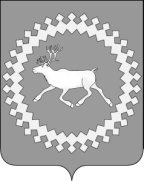 Администрация муниципального района «Ижемский»«Изьва» муниципальнöй районса администрация Администрация муниципального района «Ижемский»